PLANEACION DIDACTICA: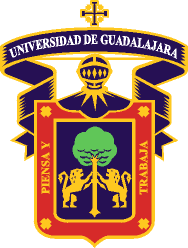                     Centro Universitario de Arte, Arquitectura y Diseño                    Centro Universitario de Arte, Arquitectura y Diseño                    Centro Universitario de Arte, Arquitectura y Diseño                    Centro Universitario de Arte, Arquitectura y Diseño                    Centro Universitario de Arte, Arquitectura y Diseño                    Centro Universitario de Arte, Arquitectura y Diseño                    Centro Universitario de Arte, Arquitectura y Diseño                    Centro Universitario de Arte, Arquitectura y Diseño                    Centro Universitario de Arte, Arquitectura y Diseño                    Centro Universitario de Arte, Arquitectura y Diseño                    Centro Universitario de Arte, Arquitectura y Diseño                    Centro Universitario de Arte, Arquitectura y Diseño                    Centro Universitario de Arte, Arquitectura y DiseñoPROGRAMA DE UNIDAD DE APRENDIZAJE PROGRAMA DE UNIDAD DE APRENDIZAJE PROGRAMA DE UNIDAD DE APRENDIZAJE PROGRAMA DE UNIDAD DE APRENDIZAJE PROGRAMA DE UNIDAD DE APRENDIZAJE PROGRAMA DE UNIDAD DE APRENDIZAJE PROGRAMA DE UNIDAD DE APRENDIZAJE PROGRAMA DE UNIDAD DE APRENDIZAJE PROGRAMA DE UNIDAD DE APRENDIZAJE PROGRAMA DE UNIDAD DE APRENDIZAJE PROGRAMA DE UNIDAD DE APRENDIZAJE PROGRAMA DE UNIDAD DE APRENDIZAJE PROGRAMA DE UNIDAD DE APRENDIZAJE 1.-DATOS DE IDENTIFICACIÓN.1.-DATOS DE IDENTIFICACIÓN.1.-DATOS DE IDENTIFICACIÓN.1.-DATOS DE IDENTIFICACIÓN.1.-DATOS DE IDENTIFICACIÓN.1.-DATOS DE IDENTIFICACIÓN.1.-DATOS DE IDENTIFICACIÓN.1.-DATOS DE IDENTIFICACIÓN.1.1.Nombre de la unidad de aprendizaje: FUNDAMENTOS DE SISTEMAS DE INFORMACIÓN GEOGRÁFICAFUNDAMENTOS DE SISTEMAS DE INFORMACIÓN GEOGRÁFICAFUNDAMENTOS DE SISTEMAS DE INFORMACIÓN GEOGRÁFICAFUNDAMENTOS DE SISTEMAS DE INFORMACIÓN GEOGRÁFICAFUNDAMENTOS DE SISTEMAS DE INFORMACIÓN GEOGRÁFICAFUNDAMENTOS DE SISTEMAS DE INFORMACIÓN GEOGRÁFICA1.2. Código de la unidad de aprendizaje:1.2. Código de la unidad de aprendizaje:1.2. Código de la unidad de aprendizaje:1.2. Código de la unidad de aprendizaje:IB387IB3871.3. Departamento: PROYECTOS URBANÍSTICOSPROYECTOS URBANÍSTICOSPROYECTOS URBANÍSTICOSPROYECTOS URBANÍSTICOSPROYECTOS URBANÍSTICOSPROYECTOS URBANÍSTICOS1.4. Código de Departamento:1.4. Código de Departamento:1.4. Código de Departamento:1.4. Código de Departamento:257025701.5. Carga horaria:  Teoría:Teoría:Teoría:Práctica:Práctica:Práctica:Total:Total:Total:Total:Total:Total:3 Horas Semanal17 horas17 horas17 horas34 horas34 horas34 horas51 horas51 horas51 horas51 horas51 horas51 horas1.6 Créditos:1.8. Nivel de formación Profesional: 1.8. Nivel de formación Profesional: 1.8. Nivel de formación Profesional: 1.8. Nivel de formación Profesional: 1.8. Nivel de formación Profesional: 1.8. Nivel de formación Profesional: 1.7. Tipo de curso ( modalidad ):  1.7. Tipo de curso ( modalidad ):  1.7. Tipo de curso ( modalidad ):  1.7. Tipo de curso ( modalidad ):  1.7. Tipo de curso ( modalidad ):  1.7. Tipo de curso ( modalidad ):   4 CréditosLicenciaturaLicenciaturaLicenciaturaLicenciaturaLicenciaturaLicenciaturaPresencialPresencialPresencialPresencialPresencialPresencial1.9 Prerrequisitos:Unidades de aprendizajeUnidades de aprendizajeUnidades de aprendizajeUnidades de aprendizajeUnidades de aprendizajeUnidades de aprendizajeNoNoNoNoNoNo1.9 Prerrequisitos:Capacidades y habilidades previasCapacidades y habilidades previasCapacidades y habilidades previasCapacidades y habilidades previasCapacidades y habilidades previasCapacidades y habilidades previasManejo básico de computación (manejo de Windows, ofimática e internet).Conocimiento de caracterización geográfica de la población.Aplicación de cartografía al urbanismo.Fundamentos del ordenamiento del territorial. Manejo básico de computación (manejo de Windows, ofimática e internet).Conocimiento de caracterización geográfica de la población.Aplicación de cartografía al urbanismo.Fundamentos del ordenamiento del territorial. Manejo básico de computación (manejo de Windows, ofimática e internet).Conocimiento de caracterización geográfica de la población.Aplicación de cartografía al urbanismo.Fundamentos del ordenamiento del territorial. Manejo básico de computación (manejo de Windows, ofimática e internet).Conocimiento de caracterización geográfica de la población.Aplicación de cartografía al urbanismo.Fundamentos del ordenamiento del territorial. Manejo básico de computación (manejo de Windows, ofimática e internet).Conocimiento de caracterización geográfica de la población.Aplicación de cartografía al urbanismo.Fundamentos del ordenamiento del territorial. Manejo básico de computación (manejo de Windows, ofimática e internet).Conocimiento de caracterización geográfica de la población.Aplicación de cartografía al urbanismo.Fundamentos del ordenamiento del territorial. 2.- ÁREA DE FORMACIÓN EN QUE SE UBICA Y CARRERAS EN LAS QUE SE IMPARTE:2.- ÁREA DE FORMACIÓN EN QUE SE UBICA Y CARRERAS EN LAS QUE SE IMPARTE:2.- ÁREA DE FORMACIÓN EN QUE SE UBICA Y CARRERAS EN LAS QUE SE IMPARTE:2.- ÁREA DE FORMACIÓN EN QUE SE UBICA Y CARRERAS EN LAS QUE SE IMPARTE:2.- ÁREA DE FORMACIÓN EN QUE SE UBICA Y CARRERAS EN LAS QUE SE IMPARTE:2.- ÁREA DE FORMACIÓN EN QUE SE UBICA Y CARRERAS EN LAS QUE SE IMPARTE:2.- ÁREA DE FORMACIÓN EN QUE SE UBICA Y CARRERAS EN LAS QUE SE IMPARTE:2.- ÁREA DE FORMACIÓN EN QUE SE UBICA Y CARRERAS EN LAS QUE SE IMPARTE:2.- ÁREA DE FORMACIÓN EN QUE SE UBICA Y CARRERAS EN LAS QUE SE IMPARTE:2.- ÁREA DE FORMACIÓN EN QUE SE UBICA Y CARRERAS EN LAS QUE SE IMPARTE:2.- ÁREA DE FORMACIÓN EN QUE SE UBICA Y CARRERAS EN LAS QUE SE IMPARTE:2.- ÁREA DE FORMACIÓN EN QUE SE UBICA Y CARRERAS EN LAS QUE SE IMPARTE:2.- ÁREA DE FORMACIÓN EN QUE SE UBICA Y CARRERAS EN LAS QUE SE IMPARTE:AREA DE FORMACIÓNAREA DE FORMACIÓNAREA DE FORMACIÓNAREA DE FORMACIÓNFormación Básica Particular ObligatoriaFormación Básica Particular ObligatoriaFormación Básica Particular ObligatoriaFormación Básica Particular ObligatoriaFormación Básica Particular ObligatoriaFormación Básica Particular ObligatoriaFormación Básica Particular ObligatoriaFormación Básica Particular ObligatoriaFormación Básica Particular ObligatoriaCARRERA: Licenciatura en Urbanística y Medio AmbienteLicenciatura en Urbanística y Medio AmbienteLicenciatura en Urbanística y Medio AmbienteLicenciatura en Urbanística y Medio AmbienteLicenciatura en Urbanística y Medio AmbienteLicenciatura en Urbanística y Medio AmbienteLicenciatura en Urbanística y Medio AmbienteLicenciatura en Urbanística y Medio AmbienteLicenciatura en Urbanística y Medio AmbienteMISIÓN:MISIÓN:MISIÓN:MISIÓN:MISIÓN:VISIÓN:VISIÓN:VISIÓN:VISIÓN:VISIÓN:VISIÓN:VISIÓN:VISIÓN:El Centro Universitario de Arte, Arquitectura y Diseño es una dependencia de la Universidad de Guadalajara dedicada a formar profesionistas de calidad, innovadores y comprometidos en las disciplinas de las artes, la arquitectura y el diseño.En el ámbito de la cultura y la extensión, enfrenta retos de generación y aplicación del conocimiento, educativos y de investigación científica y tecnológica, en un marco de respeto y sustentabilidad para mejorar el entorno social.El Centro Universitario de Arte, Arquitectura y Diseño es una dependencia de la Universidad de Guadalajara dedicada a formar profesionistas de calidad, innovadores y comprometidos en las disciplinas de las artes, la arquitectura y el diseño.En el ámbito de la cultura y la extensión, enfrenta retos de generación y aplicación del conocimiento, educativos y de investigación científica y tecnológica, en un marco de respeto y sustentabilidad para mejorar el entorno social.El Centro Universitario de Arte, Arquitectura y Diseño es una dependencia de la Universidad de Guadalajara dedicada a formar profesionistas de calidad, innovadores y comprometidos en las disciplinas de las artes, la arquitectura y el diseño.En el ámbito de la cultura y la extensión, enfrenta retos de generación y aplicación del conocimiento, educativos y de investigación científica y tecnológica, en un marco de respeto y sustentabilidad para mejorar el entorno social.El Centro Universitario de Arte, Arquitectura y Diseño es una dependencia de la Universidad de Guadalajara dedicada a formar profesionistas de calidad, innovadores y comprometidos en las disciplinas de las artes, la arquitectura y el diseño.En el ámbito de la cultura y la extensión, enfrenta retos de generación y aplicación del conocimiento, educativos y de investigación científica y tecnológica, en un marco de respeto y sustentabilidad para mejorar el entorno social.El Centro Universitario de Arte, Arquitectura y Diseño es una dependencia de la Universidad de Guadalajara dedicada a formar profesionistas de calidad, innovadores y comprometidos en las disciplinas de las artes, la arquitectura y el diseño.En el ámbito de la cultura y la extensión, enfrenta retos de generación y aplicación del conocimiento, educativos y de investigación científica y tecnológica, en un marco de respeto y sustentabilidad para mejorar el entorno social.El Centro Universitario de Arte, Arquitectura y Diseño es una de las mejores opciones educativas en las artes, la arquitectura y el diseño, con fundamento en los procesos creativos y la investigación científica y tecnológica.Cuenta con liderazgo académico internacional, consolidado en la calidad de sus programas educativos. Sus egresados satisfacen con relevante capacidad las demandas sociales, ambientales, productivas y culturales de México y su Región.El Centro Universitario de Arte, Arquitectura y Diseño es una de las mejores opciones educativas en las artes, la arquitectura y el diseño, con fundamento en los procesos creativos y la investigación científica y tecnológica.Cuenta con liderazgo académico internacional, consolidado en la calidad de sus programas educativos. Sus egresados satisfacen con relevante capacidad las demandas sociales, ambientales, productivas y culturales de México y su Región.El Centro Universitario de Arte, Arquitectura y Diseño es una de las mejores opciones educativas en las artes, la arquitectura y el diseño, con fundamento en los procesos creativos y la investigación científica y tecnológica.Cuenta con liderazgo académico internacional, consolidado en la calidad de sus programas educativos. Sus egresados satisfacen con relevante capacidad las demandas sociales, ambientales, productivas y culturales de México y su Región.El Centro Universitario de Arte, Arquitectura y Diseño es una de las mejores opciones educativas en las artes, la arquitectura y el diseño, con fundamento en los procesos creativos y la investigación científica y tecnológica.Cuenta con liderazgo académico internacional, consolidado en la calidad de sus programas educativos. Sus egresados satisfacen con relevante capacidad las demandas sociales, ambientales, productivas y culturales de México y su Región.El Centro Universitario de Arte, Arquitectura y Diseño es una de las mejores opciones educativas en las artes, la arquitectura y el diseño, con fundamento en los procesos creativos y la investigación científica y tecnológica.Cuenta con liderazgo académico internacional, consolidado en la calidad de sus programas educativos. Sus egresados satisfacen con relevante capacidad las demandas sociales, ambientales, productivas y culturales de México y su Región.El Centro Universitario de Arte, Arquitectura y Diseño es una de las mejores opciones educativas en las artes, la arquitectura y el diseño, con fundamento en los procesos creativos y la investigación científica y tecnológica.Cuenta con liderazgo académico internacional, consolidado en la calidad de sus programas educativos. Sus egresados satisfacen con relevante capacidad las demandas sociales, ambientales, productivas y culturales de México y su Región.El Centro Universitario de Arte, Arquitectura y Diseño es una de las mejores opciones educativas en las artes, la arquitectura y el diseño, con fundamento en los procesos creativos y la investigación científica y tecnológica.Cuenta con liderazgo académico internacional, consolidado en la calidad de sus programas educativos. Sus egresados satisfacen con relevante capacidad las demandas sociales, ambientales, productivas y culturales de México y su Región.El Centro Universitario de Arte, Arquitectura y Diseño es una de las mejores opciones educativas en las artes, la arquitectura y el diseño, con fundamento en los procesos creativos y la investigación científica y tecnológica.Cuenta con liderazgo académico internacional, consolidado en la calidad de sus programas educativos. Sus egresados satisfacen con relevante capacidad las demandas sociales, ambientales, productivas y culturales de México y su Región.PERFIL DEL EGRESADOPERFIL DEL EGRESADOPERFIL DEL EGRESADOPERFIL DEL EGRESADOPERFIL DEL EGRESADOPERFIL DEL EGRESADOPERFIL DEL EGRESADOPERFIL DEL EGRESADOPERFIL DEL EGRESADOPERFIL DEL EGRESADOPERFIL DEL EGRESADOPERFIL DEL EGRESADOPERFIL DEL EGRESADOProfesionista que Investiga las transformaciones socio urbanas y las problemáticas urbano-territoriales que afectan al medio ambiente natural, construido y humano; interviene en la planeación de áreas urbano-territoriales en sus diferentes escalas, orientada al ordenamiento, conservación, restauración, preservación, rehabilitación, generación y regeneración para la construcción de espacios sustentables; elabora planes y proyectos sustentables que satisfagan requerimientos medio ambientales, espaciales, económicos, humanos, técnicos y estéticos con un sentido de ética, responsabilidad y compromiso social; propone y aplica nuevas tecnologías para optimizar de manera sustentable la calidad del espacio habitable; gestiona el manejo integral del sistema urbano territorial que afecta al medio ambiente natural, construido y humano con criterio de sustentabilidad.Profesionista que Investiga las transformaciones socio urbanas y las problemáticas urbano-territoriales que afectan al medio ambiente natural, construido y humano; interviene en la planeación de áreas urbano-territoriales en sus diferentes escalas, orientada al ordenamiento, conservación, restauración, preservación, rehabilitación, generación y regeneración para la construcción de espacios sustentables; elabora planes y proyectos sustentables que satisfagan requerimientos medio ambientales, espaciales, económicos, humanos, técnicos y estéticos con un sentido de ética, responsabilidad y compromiso social; propone y aplica nuevas tecnologías para optimizar de manera sustentable la calidad del espacio habitable; gestiona el manejo integral del sistema urbano territorial que afecta al medio ambiente natural, construido y humano con criterio de sustentabilidad.Profesionista que Investiga las transformaciones socio urbanas y las problemáticas urbano-territoriales que afectan al medio ambiente natural, construido y humano; interviene en la planeación de áreas urbano-territoriales en sus diferentes escalas, orientada al ordenamiento, conservación, restauración, preservación, rehabilitación, generación y regeneración para la construcción de espacios sustentables; elabora planes y proyectos sustentables que satisfagan requerimientos medio ambientales, espaciales, económicos, humanos, técnicos y estéticos con un sentido de ética, responsabilidad y compromiso social; propone y aplica nuevas tecnologías para optimizar de manera sustentable la calidad del espacio habitable; gestiona el manejo integral del sistema urbano territorial que afecta al medio ambiente natural, construido y humano con criterio de sustentabilidad.Profesionista que Investiga las transformaciones socio urbanas y las problemáticas urbano-territoriales que afectan al medio ambiente natural, construido y humano; interviene en la planeación de áreas urbano-territoriales en sus diferentes escalas, orientada al ordenamiento, conservación, restauración, preservación, rehabilitación, generación y regeneración para la construcción de espacios sustentables; elabora planes y proyectos sustentables que satisfagan requerimientos medio ambientales, espaciales, económicos, humanos, técnicos y estéticos con un sentido de ética, responsabilidad y compromiso social; propone y aplica nuevas tecnologías para optimizar de manera sustentable la calidad del espacio habitable; gestiona el manejo integral del sistema urbano territorial que afecta al medio ambiente natural, construido y humano con criterio de sustentabilidad.Profesionista que Investiga las transformaciones socio urbanas y las problemáticas urbano-territoriales que afectan al medio ambiente natural, construido y humano; interviene en la planeación de áreas urbano-territoriales en sus diferentes escalas, orientada al ordenamiento, conservación, restauración, preservación, rehabilitación, generación y regeneración para la construcción de espacios sustentables; elabora planes y proyectos sustentables que satisfagan requerimientos medio ambientales, espaciales, económicos, humanos, técnicos y estéticos con un sentido de ética, responsabilidad y compromiso social; propone y aplica nuevas tecnologías para optimizar de manera sustentable la calidad del espacio habitable; gestiona el manejo integral del sistema urbano territorial que afecta al medio ambiente natural, construido y humano con criterio de sustentabilidad.Profesionista que Investiga las transformaciones socio urbanas y las problemáticas urbano-territoriales que afectan al medio ambiente natural, construido y humano; interviene en la planeación de áreas urbano-territoriales en sus diferentes escalas, orientada al ordenamiento, conservación, restauración, preservación, rehabilitación, generación y regeneración para la construcción de espacios sustentables; elabora planes y proyectos sustentables que satisfagan requerimientos medio ambientales, espaciales, económicos, humanos, técnicos y estéticos con un sentido de ética, responsabilidad y compromiso social; propone y aplica nuevas tecnologías para optimizar de manera sustentable la calidad del espacio habitable; gestiona el manejo integral del sistema urbano territorial que afecta al medio ambiente natural, construido y humano con criterio de sustentabilidad.Profesionista que Investiga las transformaciones socio urbanas y las problemáticas urbano-territoriales que afectan al medio ambiente natural, construido y humano; interviene en la planeación de áreas urbano-territoriales en sus diferentes escalas, orientada al ordenamiento, conservación, restauración, preservación, rehabilitación, generación y regeneración para la construcción de espacios sustentables; elabora planes y proyectos sustentables que satisfagan requerimientos medio ambientales, espaciales, económicos, humanos, técnicos y estéticos con un sentido de ética, responsabilidad y compromiso social; propone y aplica nuevas tecnologías para optimizar de manera sustentable la calidad del espacio habitable; gestiona el manejo integral del sistema urbano territorial que afecta al medio ambiente natural, construido y humano con criterio de sustentabilidad.Profesionista que Investiga las transformaciones socio urbanas y las problemáticas urbano-territoriales que afectan al medio ambiente natural, construido y humano; interviene en la planeación de áreas urbano-territoriales en sus diferentes escalas, orientada al ordenamiento, conservación, restauración, preservación, rehabilitación, generación y regeneración para la construcción de espacios sustentables; elabora planes y proyectos sustentables que satisfagan requerimientos medio ambientales, espaciales, económicos, humanos, técnicos y estéticos con un sentido de ética, responsabilidad y compromiso social; propone y aplica nuevas tecnologías para optimizar de manera sustentable la calidad del espacio habitable; gestiona el manejo integral del sistema urbano territorial que afecta al medio ambiente natural, construido y humano con criterio de sustentabilidad.Profesionista que Investiga las transformaciones socio urbanas y las problemáticas urbano-territoriales que afectan al medio ambiente natural, construido y humano; interviene en la planeación de áreas urbano-territoriales en sus diferentes escalas, orientada al ordenamiento, conservación, restauración, preservación, rehabilitación, generación y regeneración para la construcción de espacios sustentables; elabora planes y proyectos sustentables que satisfagan requerimientos medio ambientales, espaciales, económicos, humanos, técnicos y estéticos con un sentido de ética, responsabilidad y compromiso social; propone y aplica nuevas tecnologías para optimizar de manera sustentable la calidad del espacio habitable; gestiona el manejo integral del sistema urbano territorial que afecta al medio ambiente natural, construido y humano con criterio de sustentabilidad.Profesionista que Investiga las transformaciones socio urbanas y las problemáticas urbano-territoriales que afectan al medio ambiente natural, construido y humano; interviene en la planeación de áreas urbano-territoriales en sus diferentes escalas, orientada al ordenamiento, conservación, restauración, preservación, rehabilitación, generación y regeneración para la construcción de espacios sustentables; elabora planes y proyectos sustentables que satisfagan requerimientos medio ambientales, espaciales, económicos, humanos, técnicos y estéticos con un sentido de ética, responsabilidad y compromiso social; propone y aplica nuevas tecnologías para optimizar de manera sustentable la calidad del espacio habitable; gestiona el manejo integral del sistema urbano territorial que afecta al medio ambiente natural, construido y humano con criterio de sustentabilidad.Profesionista que Investiga las transformaciones socio urbanas y las problemáticas urbano-territoriales que afectan al medio ambiente natural, construido y humano; interviene en la planeación de áreas urbano-territoriales en sus diferentes escalas, orientada al ordenamiento, conservación, restauración, preservación, rehabilitación, generación y regeneración para la construcción de espacios sustentables; elabora planes y proyectos sustentables que satisfagan requerimientos medio ambientales, espaciales, económicos, humanos, técnicos y estéticos con un sentido de ética, responsabilidad y compromiso social; propone y aplica nuevas tecnologías para optimizar de manera sustentable la calidad del espacio habitable; gestiona el manejo integral del sistema urbano territorial que afecta al medio ambiente natural, construido y humano con criterio de sustentabilidad.Profesionista que Investiga las transformaciones socio urbanas y las problemáticas urbano-territoriales que afectan al medio ambiente natural, construido y humano; interviene en la planeación de áreas urbano-territoriales en sus diferentes escalas, orientada al ordenamiento, conservación, restauración, preservación, rehabilitación, generación y regeneración para la construcción de espacios sustentables; elabora planes y proyectos sustentables que satisfagan requerimientos medio ambientales, espaciales, económicos, humanos, técnicos y estéticos con un sentido de ética, responsabilidad y compromiso social; propone y aplica nuevas tecnologías para optimizar de manera sustentable la calidad del espacio habitable; gestiona el manejo integral del sistema urbano territorial que afecta al medio ambiente natural, construido y humano con criterio de sustentabilidad.Profesionista que Investiga las transformaciones socio urbanas y las problemáticas urbano-territoriales que afectan al medio ambiente natural, construido y humano; interviene en la planeación de áreas urbano-territoriales en sus diferentes escalas, orientada al ordenamiento, conservación, restauración, preservación, rehabilitación, generación y regeneración para la construcción de espacios sustentables; elabora planes y proyectos sustentables que satisfagan requerimientos medio ambientales, espaciales, económicos, humanos, técnicos y estéticos con un sentido de ética, responsabilidad y compromiso social; propone y aplica nuevas tecnologías para optimizar de manera sustentable la calidad del espacio habitable; gestiona el manejo integral del sistema urbano territorial que afecta al medio ambiente natural, construido y humano con criterio de sustentabilidad.Profesionista que Investiga las transformaciones socio urbanas y las problemáticas urbano-territoriales que afectan al medio ambiente natural, construido y humano; interviene en la planeación de áreas urbano-territoriales en sus diferentes escalas, orientada al ordenamiento, conservación, restauración, preservación, rehabilitación, generación y regeneración para la construcción de espacios sustentables; elabora planes y proyectos sustentables que satisfagan requerimientos medio ambientales, espaciales, económicos, humanos, técnicos y estéticos con un sentido de ética, responsabilidad y compromiso social; propone y aplica nuevas tecnologías para optimizar de manera sustentable la calidad del espacio habitable; gestiona el manejo integral del sistema urbano territorial que afecta al medio ambiente natural, construido y humano con criterio de sustentabilidad.Profesionista que Investiga las transformaciones socio urbanas y las problemáticas urbano-territoriales que afectan al medio ambiente natural, construido y humano; interviene en la planeación de áreas urbano-territoriales en sus diferentes escalas, orientada al ordenamiento, conservación, restauración, preservación, rehabilitación, generación y regeneración para la construcción de espacios sustentables; elabora planes y proyectos sustentables que satisfagan requerimientos medio ambientales, espaciales, económicos, humanos, técnicos y estéticos con un sentido de ética, responsabilidad y compromiso social; propone y aplica nuevas tecnologías para optimizar de manera sustentable la calidad del espacio habitable; gestiona el manejo integral del sistema urbano territorial que afecta al medio ambiente natural, construido y humano con criterio de sustentabilidad.Profesionista que Investiga las transformaciones socio urbanas y las problemáticas urbano-territoriales que afectan al medio ambiente natural, construido y humano; interviene en la planeación de áreas urbano-territoriales en sus diferentes escalas, orientada al ordenamiento, conservación, restauración, preservación, rehabilitación, generación y regeneración para la construcción de espacios sustentables; elabora planes y proyectos sustentables que satisfagan requerimientos medio ambientales, espaciales, económicos, humanos, técnicos y estéticos con un sentido de ética, responsabilidad y compromiso social; propone y aplica nuevas tecnologías para optimizar de manera sustentable la calidad del espacio habitable; gestiona el manejo integral del sistema urbano territorial que afecta al medio ambiente natural, construido y humano con criterio de sustentabilidad.Profesionista que Investiga las transformaciones socio urbanas y las problemáticas urbano-territoriales que afectan al medio ambiente natural, construido y humano; interviene en la planeación de áreas urbano-territoriales en sus diferentes escalas, orientada al ordenamiento, conservación, restauración, preservación, rehabilitación, generación y regeneración para la construcción de espacios sustentables; elabora planes y proyectos sustentables que satisfagan requerimientos medio ambientales, espaciales, económicos, humanos, técnicos y estéticos con un sentido de ética, responsabilidad y compromiso social; propone y aplica nuevas tecnologías para optimizar de manera sustentable la calidad del espacio habitable; gestiona el manejo integral del sistema urbano territorial que afecta al medio ambiente natural, construido y humano con criterio de sustentabilidad.Profesionista que Investiga las transformaciones socio urbanas y las problemáticas urbano-territoriales que afectan al medio ambiente natural, construido y humano; interviene en la planeación de áreas urbano-territoriales en sus diferentes escalas, orientada al ordenamiento, conservación, restauración, preservación, rehabilitación, generación y regeneración para la construcción de espacios sustentables; elabora planes y proyectos sustentables que satisfagan requerimientos medio ambientales, espaciales, económicos, humanos, técnicos y estéticos con un sentido de ética, responsabilidad y compromiso social; propone y aplica nuevas tecnologías para optimizar de manera sustentable la calidad del espacio habitable; gestiona el manejo integral del sistema urbano territorial que afecta al medio ambiente natural, construido y humano con criterio de sustentabilidad.Profesionista que Investiga las transformaciones socio urbanas y las problemáticas urbano-territoriales que afectan al medio ambiente natural, construido y humano; interviene en la planeación de áreas urbano-territoriales en sus diferentes escalas, orientada al ordenamiento, conservación, restauración, preservación, rehabilitación, generación y regeneración para la construcción de espacios sustentables; elabora planes y proyectos sustentables que satisfagan requerimientos medio ambientales, espaciales, económicos, humanos, técnicos y estéticos con un sentido de ética, responsabilidad y compromiso social; propone y aplica nuevas tecnologías para optimizar de manera sustentable la calidad del espacio habitable; gestiona el manejo integral del sistema urbano territorial que afecta al medio ambiente natural, construido y humano con criterio de sustentabilidad.Profesionista que Investiga las transformaciones socio urbanas y las problemáticas urbano-territoriales que afectan al medio ambiente natural, construido y humano; interviene en la planeación de áreas urbano-territoriales en sus diferentes escalas, orientada al ordenamiento, conservación, restauración, preservación, rehabilitación, generación y regeneración para la construcción de espacios sustentables; elabora planes y proyectos sustentables que satisfagan requerimientos medio ambientales, espaciales, económicos, humanos, técnicos y estéticos con un sentido de ética, responsabilidad y compromiso social; propone y aplica nuevas tecnologías para optimizar de manera sustentable la calidad del espacio habitable; gestiona el manejo integral del sistema urbano territorial que afecta al medio ambiente natural, construido y humano con criterio de sustentabilidad.Profesionista que Investiga las transformaciones socio urbanas y las problemáticas urbano-territoriales que afectan al medio ambiente natural, construido y humano; interviene en la planeación de áreas urbano-territoriales en sus diferentes escalas, orientada al ordenamiento, conservación, restauración, preservación, rehabilitación, generación y regeneración para la construcción de espacios sustentables; elabora planes y proyectos sustentables que satisfagan requerimientos medio ambientales, espaciales, económicos, humanos, técnicos y estéticos con un sentido de ética, responsabilidad y compromiso social; propone y aplica nuevas tecnologías para optimizar de manera sustentable la calidad del espacio habitable; gestiona el manejo integral del sistema urbano territorial que afecta al medio ambiente natural, construido y humano con criterio de sustentabilidad.Profesionista que Investiga las transformaciones socio urbanas y las problemáticas urbano-territoriales que afectan al medio ambiente natural, construido y humano; interviene en la planeación de áreas urbano-territoriales en sus diferentes escalas, orientada al ordenamiento, conservación, restauración, preservación, rehabilitación, generación y regeneración para la construcción de espacios sustentables; elabora planes y proyectos sustentables que satisfagan requerimientos medio ambientales, espaciales, económicos, humanos, técnicos y estéticos con un sentido de ética, responsabilidad y compromiso social; propone y aplica nuevas tecnologías para optimizar de manera sustentable la calidad del espacio habitable; gestiona el manejo integral del sistema urbano territorial que afecta al medio ambiente natural, construido y humano con criterio de sustentabilidad.Profesionista que Investiga las transformaciones socio urbanas y las problemáticas urbano-territoriales que afectan al medio ambiente natural, construido y humano; interviene en la planeación de áreas urbano-territoriales en sus diferentes escalas, orientada al ordenamiento, conservación, restauración, preservación, rehabilitación, generación y regeneración para la construcción de espacios sustentables; elabora planes y proyectos sustentables que satisfagan requerimientos medio ambientales, espaciales, económicos, humanos, técnicos y estéticos con un sentido de ética, responsabilidad y compromiso social; propone y aplica nuevas tecnologías para optimizar de manera sustentable la calidad del espacio habitable; gestiona el manejo integral del sistema urbano territorial que afecta al medio ambiente natural, construido y humano con criterio de sustentabilidad.Profesionista que Investiga las transformaciones socio urbanas y las problemáticas urbano-territoriales que afectan al medio ambiente natural, construido y humano; interviene en la planeación de áreas urbano-territoriales en sus diferentes escalas, orientada al ordenamiento, conservación, restauración, preservación, rehabilitación, generación y regeneración para la construcción de espacios sustentables; elabora planes y proyectos sustentables que satisfagan requerimientos medio ambientales, espaciales, económicos, humanos, técnicos y estéticos con un sentido de ética, responsabilidad y compromiso social; propone y aplica nuevas tecnologías para optimizar de manera sustentable la calidad del espacio habitable; gestiona el manejo integral del sistema urbano territorial que afecta al medio ambiente natural, construido y humano con criterio de sustentabilidad.Profesionista que Investiga las transformaciones socio urbanas y las problemáticas urbano-territoriales que afectan al medio ambiente natural, construido y humano; interviene en la planeación de áreas urbano-territoriales en sus diferentes escalas, orientada al ordenamiento, conservación, restauración, preservación, rehabilitación, generación y regeneración para la construcción de espacios sustentables; elabora planes y proyectos sustentables que satisfagan requerimientos medio ambientales, espaciales, económicos, humanos, técnicos y estéticos con un sentido de ética, responsabilidad y compromiso social; propone y aplica nuevas tecnologías para optimizar de manera sustentable la calidad del espacio habitable; gestiona el manejo integral del sistema urbano territorial que afecta al medio ambiente natural, construido y humano con criterio de sustentabilidad.Profesionista que Investiga las transformaciones socio urbanas y las problemáticas urbano-territoriales que afectan al medio ambiente natural, construido y humano; interviene en la planeación de áreas urbano-territoriales en sus diferentes escalas, orientada al ordenamiento, conservación, restauración, preservación, rehabilitación, generación y regeneración para la construcción de espacios sustentables; elabora planes y proyectos sustentables que satisfagan requerimientos medio ambientales, espaciales, económicos, humanos, técnicos y estéticos con un sentido de ética, responsabilidad y compromiso social; propone y aplica nuevas tecnologías para optimizar de manera sustentable la calidad del espacio habitable; gestiona el manejo integral del sistema urbano territorial que afecta al medio ambiente natural, construido y humano con criterio de sustentabilidad.Profesionista que Investiga las transformaciones socio urbanas y las problemáticas urbano-territoriales que afectan al medio ambiente natural, construido y humano; interviene en la planeación de áreas urbano-territoriales en sus diferentes escalas, orientada al ordenamiento, conservación, restauración, preservación, rehabilitación, generación y regeneración para la construcción de espacios sustentables; elabora planes y proyectos sustentables que satisfagan requerimientos medio ambientales, espaciales, económicos, humanos, técnicos y estéticos con un sentido de ética, responsabilidad y compromiso social; propone y aplica nuevas tecnologías para optimizar de manera sustentable la calidad del espacio habitable; gestiona el manejo integral del sistema urbano territorial que afecta al medio ambiente natural, construido y humano con criterio de sustentabilidad.Profesionista que Investiga las transformaciones socio urbanas y las problemáticas urbano-territoriales que afectan al medio ambiente natural, construido y humano; interviene en la planeación de áreas urbano-territoriales en sus diferentes escalas, orientada al ordenamiento, conservación, restauración, preservación, rehabilitación, generación y regeneración para la construcción de espacios sustentables; elabora planes y proyectos sustentables que satisfagan requerimientos medio ambientales, espaciales, económicos, humanos, técnicos y estéticos con un sentido de ética, responsabilidad y compromiso social; propone y aplica nuevas tecnologías para optimizar de manera sustentable la calidad del espacio habitable; gestiona el manejo integral del sistema urbano territorial que afecta al medio ambiente natural, construido y humano con criterio de sustentabilidad.Profesionista que Investiga las transformaciones socio urbanas y las problemáticas urbano-territoriales que afectan al medio ambiente natural, construido y humano; interviene en la planeación de áreas urbano-territoriales en sus diferentes escalas, orientada al ordenamiento, conservación, restauración, preservación, rehabilitación, generación y regeneración para la construcción de espacios sustentables; elabora planes y proyectos sustentables que satisfagan requerimientos medio ambientales, espaciales, económicos, humanos, técnicos y estéticos con un sentido de ética, responsabilidad y compromiso social; propone y aplica nuevas tecnologías para optimizar de manera sustentable la calidad del espacio habitable; gestiona el manejo integral del sistema urbano territorial que afecta al medio ambiente natural, construido y humano con criterio de sustentabilidad.Profesionista que Investiga las transformaciones socio urbanas y las problemáticas urbano-territoriales que afectan al medio ambiente natural, construido y humano; interviene en la planeación de áreas urbano-territoriales en sus diferentes escalas, orientada al ordenamiento, conservación, restauración, preservación, rehabilitación, generación y regeneración para la construcción de espacios sustentables; elabora planes y proyectos sustentables que satisfagan requerimientos medio ambientales, espaciales, económicos, humanos, técnicos y estéticos con un sentido de ética, responsabilidad y compromiso social; propone y aplica nuevas tecnologías para optimizar de manera sustentable la calidad del espacio habitable; gestiona el manejo integral del sistema urbano territorial que afecta al medio ambiente natural, construido y humano con criterio de sustentabilidad.Profesionista que Investiga las transformaciones socio urbanas y las problemáticas urbano-territoriales que afectan al medio ambiente natural, construido y humano; interviene en la planeación de áreas urbano-territoriales en sus diferentes escalas, orientada al ordenamiento, conservación, restauración, preservación, rehabilitación, generación y regeneración para la construcción de espacios sustentables; elabora planes y proyectos sustentables que satisfagan requerimientos medio ambientales, espaciales, económicos, humanos, técnicos y estéticos con un sentido de ética, responsabilidad y compromiso social; propone y aplica nuevas tecnologías para optimizar de manera sustentable la calidad del espacio habitable; gestiona el manejo integral del sistema urbano territorial que afecta al medio ambiente natural, construido y humano con criterio de sustentabilidad.Profesionista que Investiga las transformaciones socio urbanas y las problemáticas urbano-territoriales que afectan al medio ambiente natural, construido y humano; interviene en la planeación de áreas urbano-territoriales en sus diferentes escalas, orientada al ordenamiento, conservación, restauración, preservación, rehabilitación, generación y regeneración para la construcción de espacios sustentables; elabora planes y proyectos sustentables que satisfagan requerimientos medio ambientales, espaciales, económicos, humanos, técnicos y estéticos con un sentido de ética, responsabilidad y compromiso social; propone y aplica nuevas tecnologías para optimizar de manera sustentable la calidad del espacio habitable; gestiona el manejo integral del sistema urbano territorial que afecta al medio ambiente natural, construido y humano con criterio de sustentabilidad.Profesionista que Investiga las transformaciones socio urbanas y las problemáticas urbano-territoriales que afectan al medio ambiente natural, construido y humano; interviene en la planeación de áreas urbano-territoriales en sus diferentes escalas, orientada al ordenamiento, conservación, restauración, preservación, rehabilitación, generación y regeneración para la construcción de espacios sustentables; elabora planes y proyectos sustentables que satisfagan requerimientos medio ambientales, espaciales, económicos, humanos, técnicos y estéticos con un sentido de ética, responsabilidad y compromiso social; propone y aplica nuevas tecnologías para optimizar de manera sustentable la calidad del espacio habitable; gestiona el manejo integral del sistema urbano territorial que afecta al medio ambiente natural, construido y humano con criterio de sustentabilidad.Profesionista que Investiga las transformaciones socio urbanas y las problemáticas urbano-territoriales que afectan al medio ambiente natural, construido y humano; interviene en la planeación de áreas urbano-territoriales en sus diferentes escalas, orientada al ordenamiento, conservación, restauración, preservación, rehabilitación, generación y regeneración para la construcción de espacios sustentables; elabora planes y proyectos sustentables que satisfagan requerimientos medio ambientales, espaciales, económicos, humanos, técnicos y estéticos con un sentido de ética, responsabilidad y compromiso social; propone y aplica nuevas tecnologías para optimizar de manera sustentable la calidad del espacio habitable; gestiona el manejo integral del sistema urbano territorial que afecta al medio ambiente natural, construido y humano con criterio de sustentabilidad.Profesionista que Investiga las transformaciones socio urbanas y las problemáticas urbano-territoriales que afectan al medio ambiente natural, construido y humano; interviene en la planeación de áreas urbano-territoriales en sus diferentes escalas, orientada al ordenamiento, conservación, restauración, preservación, rehabilitación, generación y regeneración para la construcción de espacios sustentables; elabora planes y proyectos sustentables que satisfagan requerimientos medio ambientales, espaciales, económicos, humanos, técnicos y estéticos con un sentido de ética, responsabilidad y compromiso social; propone y aplica nuevas tecnologías para optimizar de manera sustentable la calidad del espacio habitable; gestiona el manejo integral del sistema urbano territorial que afecta al medio ambiente natural, construido y humano con criterio de sustentabilidad.Profesionista que Investiga las transformaciones socio urbanas y las problemáticas urbano-territoriales que afectan al medio ambiente natural, construido y humano; interviene en la planeación de áreas urbano-territoriales en sus diferentes escalas, orientada al ordenamiento, conservación, restauración, preservación, rehabilitación, generación y regeneración para la construcción de espacios sustentables; elabora planes y proyectos sustentables que satisfagan requerimientos medio ambientales, espaciales, económicos, humanos, técnicos y estéticos con un sentido de ética, responsabilidad y compromiso social; propone y aplica nuevas tecnologías para optimizar de manera sustentable la calidad del espacio habitable; gestiona el manejo integral del sistema urbano territorial que afecta al medio ambiente natural, construido y humano con criterio de sustentabilidad.Profesionista que Investiga las transformaciones socio urbanas y las problemáticas urbano-territoriales que afectan al medio ambiente natural, construido y humano; interviene en la planeación de áreas urbano-territoriales en sus diferentes escalas, orientada al ordenamiento, conservación, restauración, preservación, rehabilitación, generación y regeneración para la construcción de espacios sustentables; elabora planes y proyectos sustentables que satisfagan requerimientos medio ambientales, espaciales, económicos, humanos, técnicos y estéticos con un sentido de ética, responsabilidad y compromiso social; propone y aplica nuevas tecnologías para optimizar de manera sustentable la calidad del espacio habitable; gestiona el manejo integral del sistema urbano territorial que afecta al medio ambiente natural, construido y humano con criterio de sustentabilidad.Profesionista que Investiga las transformaciones socio urbanas y las problemáticas urbano-territoriales que afectan al medio ambiente natural, construido y humano; interviene en la planeación de áreas urbano-territoriales en sus diferentes escalas, orientada al ordenamiento, conservación, restauración, preservación, rehabilitación, generación y regeneración para la construcción de espacios sustentables; elabora planes y proyectos sustentables que satisfagan requerimientos medio ambientales, espaciales, económicos, humanos, técnicos y estéticos con un sentido de ética, responsabilidad y compromiso social; propone y aplica nuevas tecnologías para optimizar de manera sustentable la calidad del espacio habitable; gestiona el manejo integral del sistema urbano territorial que afecta al medio ambiente natural, construido y humano con criterio de sustentabilidad.Profesionista que Investiga las transformaciones socio urbanas y las problemáticas urbano-territoriales que afectan al medio ambiente natural, construido y humano; interviene en la planeación de áreas urbano-territoriales en sus diferentes escalas, orientada al ordenamiento, conservación, restauración, preservación, rehabilitación, generación y regeneración para la construcción de espacios sustentables; elabora planes y proyectos sustentables que satisfagan requerimientos medio ambientales, espaciales, económicos, humanos, técnicos y estéticos con un sentido de ética, responsabilidad y compromiso social; propone y aplica nuevas tecnologías para optimizar de manera sustentable la calidad del espacio habitable; gestiona el manejo integral del sistema urbano territorial que afecta al medio ambiente natural, construido y humano con criterio de sustentabilidad.Profesionista que Investiga las transformaciones socio urbanas y las problemáticas urbano-territoriales que afectan al medio ambiente natural, construido y humano; interviene en la planeación de áreas urbano-territoriales en sus diferentes escalas, orientada al ordenamiento, conservación, restauración, preservación, rehabilitación, generación y regeneración para la construcción de espacios sustentables; elabora planes y proyectos sustentables que satisfagan requerimientos medio ambientales, espaciales, económicos, humanos, técnicos y estéticos con un sentido de ética, responsabilidad y compromiso social; propone y aplica nuevas tecnologías para optimizar de manera sustentable la calidad del espacio habitable; gestiona el manejo integral del sistema urbano territorial que afecta al medio ambiente natural, construido y humano con criterio de sustentabilidad.Profesionista que Investiga las transformaciones socio urbanas y las problemáticas urbano-territoriales que afectan al medio ambiente natural, construido y humano; interviene en la planeación de áreas urbano-territoriales en sus diferentes escalas, orientada al ordenamiento, conservación, restauración, preservación, rehabilitación, generación y regeneración para la construcción de espacios sustentables; elabora planes y proyectos sustentables que satisfagan requerimientos medio ambientales, espaciales, económicos, humanos, técnicos y estéticos con un sentido de ética, responsabilidad y compromiso social; propone y aplica nuevas tecnologías para optimizar de manera sustentable la calidad del espacio habitable; gestiona el manejo integral del sistema urbano territorial que afecta al medio ambiente natural, construido y humano con criterio de sustentabilidad.Profesionista que Investiga las transformaciones socio urbanas y las problemáticas urbano-territoriales que afectan al medio ambiente natural, construido y humano; interviene en la planeación de áreas urbano-territoriales en sus diferentes escalas, orientada al ordenamiento, conservación, restauración, preservación, rehabilitación, generación y regeneración para la construcción de espacios sustentables; elabora planes y proyectos sustentables que satisfagan requerimientos medio ambientales, espaciales, económicos, humanos, técnicos y estéticos con un sentido de ética, responsabilidad y compromiso social; propone y aplica nuevas tecnologías para optimizar de manera sustentable la calidad del espacio habitable; gestiona el manejo integral del sistema urbano territorial que afecta al medio ambiente natural, construido y humano con criterio de sustentabilidad.Profesionista que Investiga las transformaciones socio urbanas y las problemáticas urbano-territoriales que afectan al medio ambiente natural, construido y humano; interviene en la planeación de áreas urbano-territoriales en sus diferentes escalas, orientada al ordenamiento, conservación, restauración, preservación, rehabilitación, generación y regeneración para la construcción de espacios sustentables; elabora planes y proyectos sustentables que satisfagan requerimientos medio ambientales, espaciales, económicos, humanos, técnicos y estéticos con un sentido de ética, responsabilidad y compromiso social; propone y aplica nuevas tecnologías para optimizar de manera sustentable la calidad del espacio habitable; gestiona el manejo integral del sistema urbano territorial que afecta al medio ambiente natural, construido y humano con criterio de sustentabilidad.Profesionista que Investiga las transformaciones socio urbanas y las problemáticas urbano-territoriales que afectan al medio ambiente natural, construido y humano; interviene en la planeación de áreas urbano-territoriales en sus diferentes escalas, orientada al ordenamiento, conservación, restauración, preservación, rehabilitación, generación y regeneración para la construcción de espacios sustentables; elabora planes y proyectos sustentables que satisfagan requerimientos medio ambientales, espaciales, económicos, humanos, técnicos y estéticos con un sentido de ética, responsabilidad y compromiso social; propone y aplica nuevas tecnologías para optimizar de manera sustentable la calidad del espacio habitable; gestiona el manejo integral del sistema urbano territorial que afecta al medio ambiente natural, construido y humano con criterio de sustentabilidad.Profesionista que Investiga las transformaciones socio urbanas y las problemáticas urbano-territoriales que afectan al medio ambiente natural, construido y humano; interviene en la planeación de áreas urbano-territoriales en sus diferentes escalas, orientada al ordenamiento, conservación, restauración, preservación, rehabilitación, generación y regeneración para la construcción de espacios sustentables; elabora planes y proyectos sustentables que satisfagan requerimientos medio ambientales, espaciales, económicos, humanos, técnicos y estéticos con un sentido de ética, responsabilidad y compromiso social; propone y aplica nuevas tecnologías para optimizar de manera sustentable la calidad del espacio habitable; gestiona el manejo integral del sistema urbano territorial que afecta al medio ambiente natural, construido y humano con criterio de sustentabilidad.Profesionista que Investiga las transformaciones socio urbanas y las problemáticas urbano-territoriales que afectan al medio ambiente natural, construido y humano; interviene en la planeación de áreas urbano-territoriales en sus diferentes escalas, orientada al ordenamiento, conservación, restauración, preservación, rehabilitación, generación y regeneración para la construcción de espacios sustentables; elabora planes y proyectos sustentables que satisfagan requerimientos medio ambientales, espaciales, económicos, humanos, técnicos y estéticos con un sentido de ética, responsabilidad y compromiso social; propone y aplica nuevas tecnologías para optimizar de manera sustentable la calidad del espacio habitable; gestiona el manejo integral del sistema urbano territorial que afecta al medio ambiente natural, construido y humano con criterio de sustentabilidad.Profesionista que Investiga las transformaciones socio urbanas y las problemáticas urbano-territoriales que afectan al medio ambiente natural, construido y humano; interviene en la planeación de áreas urbano-territoriales en sus diferentes escalas, orientada al ordenamiento, conservación, restauración, preservación, rehabilitación, generación y regeneración para la construcción de espacios sustentables; elabora planes y proyectos sustentables que satisfagan requerimientos medio ambientales, espaciales, económicos, humanos, técnicos y estéticos con un sentido de ética, responsabilidad y compromiso social; propone y aplica nuevas tecnologías para optimizar de manera sustentable la calidad del espacio habitable; gestiona el manejo integral del sistema urbano territorial que afecta al medio ambiente natural, construido y humano con criterio de sustentabilidad.Profesionista que Investiga las transformaciones socio urbanas y las problemáticas urbano-territoriales que afectan al medio ambiente natural, construido y humano; interviene en la planeación de áreas urbano-territoriales en sus diferentes escalas, orientada al ordenamiento, conservación, restauración, preservación, rehabilitación, generación y regeneración para la construcción de espacios sustentables; elabora planes y proyectos sustentables que satisfagan requerimientos medio ambientales, espaciales, económicos, humanos, técnicos y estéticos con un sentido de ética, responsabilidad y compromiso social; propone y aplica nuevas tecnologías para optimizar de manera sustentable la calidad del espacio habitable; gestiona el manejo integral del sistema urbano territorial que afecta al medio ambiente natural, construido y humano con criterio de sustentabilidad.Profesionista que Investiga las transformaciones socio urbanas y las problemáticas urbano-territoriales que afectan al medio ambiente natural, construido y humano; interviene en la planeación de áreas urbano-territoriales en sus diferentes escalas, orientada al ordenamiento, conservación, restauración, preservación, rehabilitación, generación y regeneración para la construcción de espacios sustentables; elabora planes y proyectos sustentables que satisfagan requerimientos medio ambientales, espaciales, económicos, humanos, técnicos y estéticos con un sentido de ética, responsabilidad y compromiso social; propone y aplica nuevas tecnologías para optimizar de manera sustentable la calidad del espacio habitable; gestiona el manejo integral del sistema urbano territorial que afecta al medio ambiente natural, construido y humano con criterio de sustentabilidad.Profesionista que Investiga las transformaciones socio urbanas y las problemáticas urbano-territoriales que afectan al medio ambiente natural, construido y humano; interviene en la planeación de áreas urbano-territoriales en sus diferentes escalas, orientada al ordenamiento, conservación, restauración, preservación, rehabilitación, generación y regeneración para la construcción de espacios sustentables; elabora planes y proyectos sustentables que satisfagan requerimientos medio ambientales, espaciales, económicos, humanos, técnicos y estéticos con un sentido de ética, responsabilidad y compromiso social; propone y aplica nuevas tecnologías para optimizar de manera sustentable la calidad del espacio habitable; gestiona el manejo integral del sistema urbano territorial que afecta al medio ambiente natural, construido y humano con criterio de sustentabilidad.Profesionista que Investiga las transformaciones socio urbanas y las problemáticas urbano-territoriales que afectan al medio ambiente natural, construido y humano; interviene en la planeación de áreas urbano-territoriales en sus diferentes escalas, orientada al ordenamiento, conservación, restauración, preservación, rehabilitación, generación y regeneración para la construcción de espacios sustentables; elabora planes y proyectos sustentables que satisfagan requerimientos medio ambientales, espaciales, económicos, humanos, técnicos y estéticos con un sentido de ética, responsabilidad y compromiso social; propone y aplica nuevas tecnologías para optimizar de manera sustentable la calidad del espacio habitable; gestiona el manejo integral del sistema urbano territorial que afecta al medio ambiente natural, construido y humano con criterio de sustentabilidad.Profesionista que Investiga las transformaciones socio urbanas y las problemáticas urbano-territoriales que afectan al medio ambiente natural, construido y humano; interviene en la planeación de áreas urbano-territoriales en sus diferentes escalas, orientada al ordenamiento, conservación, restauración, preservación, rehabilitación, generación y regeneración para la construcción de espacios sustentables; elabora planes y proyectos sustentables que satisfagan requerimientos medio ambientales, espaciales, económicos, humanos, técnicos y estéticos con un sentido de ética, responsabilidad y compromiso social; propone y aplica nuevas tecnologías para optimizar de manera sustentable la calidad del espacio habitable; gestiona el manejo integral del sistema urbano territorial que afecta al medio ambiente natural, construido y humano con criterio de sustentabilidad.Profesionista que Investiga las transformaciones socio urbanas y las problemáticas urbano-territoriales que afectan al medio ambiente natural, construido y humano; interviene en la planeación de áreas urbano-territoriales en sus diferentes escalas, orientada al ordenamiento, conservación, restauración, preservación, rehabilitación, generación y regeneración para la construcción de espacios sustentables; elabora planes y proyectos sustentables que satisfagan requerimientos medio ambientales, espaciales, económicos, humanos, técnicos y estéticos con un sentido de ética, responsabilidad y compromiso social; propone y aplica nuevas tecnologías para optimizar de manera sustentable la calidad del espacio habitable; gestiona el manejo integral del sistema urbano territorial que afecta al medio ambiente natural, construido y humano con criterio de sustentabilidad.Profesionista que Investiga las transformaciones socio urbanas y las problemáticas urbano-territoriales que afectan al medio ambiente natural, construido y humano; interviene en la planeación de áreas urbano-territoriales en sus diferentes escalas, orientada al ordenamiento, conservación, restauración, preservación, rehabilitación, generación y regeneración para la construcción de espacios sustentables; elabora planes y proyectos sustentables que satisfagan requerimientos medio ambientales, espaciales, económicos, humanos, técnicos y estéticos con un sentido de ética, responsabilidad y compromiso social; propone y aplica nuevas tecnologías para optimizar de manera sustentable la calidad del espacio habitable; gestiona el manejo integral del sistema urbano territorial que afecta al medio ambiente natural, construido y humano con criterio de sustentabilidad.Profesionista que Investiga las transformaciones socio urbanas y las problemáticas urbano-territoriales que afectan al medio ambiente natural, construido y humano; interviene en la planeación de áreas urbano-territoriales en sus diferentes escalas, orientada al ordenamiento, conservación, restauración, preservación, rehabilitación, generación y regeneración para la construcción de espacios sustentables; elabora planes y proyectos sustentables que satisfagan requerimientos medio ambientales, espaciales, económicos, humanos, técnicos y estéticos con un sentido de ética, responsabilidad y compromiso social; propone y aplica nuevas tecnologías para optimizar de manera sustentable la calidad del espacio habitable; gestiona el manejo integral del sistema urbano territorial que afecta al medio ambiente natural, construido y humano con criterio de sustentabilidad.Profesionista que Investiga las transformaciones socio urbanas y las problemáticas urbano-territoriales que afectan al medio ambiente natural, construido y humano; interviene en la planeación de áreas urbano-territoriales en sus diferentes escalas, orientada al ordenamiento, conservación, restauración, preservación, rehabilitación, generación y regeneración para la construcción de espacios sustentables; elabora planes y proyectos sustentables que satisfagan requerimientos medio ambientales, espaciales, económicos, humanos, técnicos y estéticos con un sentido de ética, responsabilidad y compromiso social; propone y aplica nuevas tecnologías para optimizar de manera sustentable la calidad del espacio habitable; gestiona el manejo integral del sistema urbano territorial que afecta al medio ambiente natural, construido y humano con criterio de sustentabilidad.Profesionista que Investiga las transformaciones socio urbanas y las problemáticas urbano-territoriales que afectan al medio ambiente natural, construido y humano; interviene en la planeación de áreas urbano-territoriales en sus diferentes escalas, orientada al ordenamiento, conservación, restauración, preservación, rehabilitación, generación y regeneración para la construcción de espacios sustentables; elabora planes y proyectos sustentables que satisfagan requerimientos medio ambientales, espaciales, económicos, humanos, técnicos y estéticos con un sentido de ética, responsabilidad y compromiso social; propone y aplica nuevas tecnologías para optimizar de manera sustentable la calidad del espacio habitable; gestiona el manejo integral del sistema urbano territorial que afecta al medio ambiente natural, construido y humano con criterio de sustentabilidad.Profesionista que Investiga las transformaciones socio urbanas y las problemáticas urbano-territoriales que afectan al medio ambiente natural, construido y humano; interviene en la planeación de áreas urbano-territoriales en sus diferentes escalas, orientada al ordenamiento, conservación, restauración, preservación, rehabilitación, generación y regeneración para la construcción de espacios sustentables; elabora planes y proyectos sustentables que satisfagan requerimientos medio ambientales, espaciales, económicos, humanos, técnicos y estéticos con un sentido de ética, responsabilidad y compromiso social; propone y aplica nuevas tecnologías para optimizar de manera sustentable la calidad del espacio habitable; gestiona el manejo integral del sistema urbano territorial que afecta al medio ambiente natural, construido y humano con criterio de sustentabilidad.Profesionista que Investiga las transformaciones socio urbanas y las problemáticas urbano-territoriales que afectan al medio ambiente natural, construido y humano; interviene en la planeación de áreas urbano-territoriales en sus diferentes escalas, orientada al ordenamiento, conservación, restauración, preservación, rehabilitación, generación y regeneración para la construcción de espacios sustentables; elabora planes y proyectos sustentables que satisfagan requerimientos medio ambientales, espaciales, económicos, humanos, técnicos y estéticos con un sentido de ética, responsabilidad y compromiso social; propone y aplica nuevas tecnologías para optimizar de manera sustentable la calidad del espacio habitable; gestiona el manejo integral del sistema urbano territorial que afecta al medio ambiente natural, construido y humano con criterio de sustentabilidad.Profesionista que Investiga las transformaciones socio urbanas y las problemáticas urbano-territoriales que afectan al medio ambiente natural, construido y humano; interviene en la planeación de áreas urbano-territoriales en sus diferentes escalas, orientada al ordenamiento, conservación, restauración, preservación, rehabilitación, generación y regeneración para la construcción de espacios sustentables; elabora planes y proyectos sustentables que satisfagan requerimientos medio ambientales, espaciales, económicos, humanos, técnicos y estéticos con un sentido de ética, responsabilidad y compromiso social; propone y aplica nuevas tecnologías para optimizar de manera sustentable la calidad del espacio habitable; gestiona el manejo integral del sistema urbano territorial que afecta al medio ambiente natural, construido y humano con criterio de sustentabilidad.Profesionista que Investiga las transformaciones socio urbanas y las problemáticas urbano-territoriales que afectan al medio ambiente natural, construido y humano; interviene en la planeación de áreas urbano-territoriales en sus diferentes escalas, orientada al ordenamiento, conservación, restauración, preservación, rehabilitación, generación y regeneración para la construcción de espacios sustentables; elabora planes y proyectos sustentables que satisfagan requerimientos medio ambientales, espaciales, económicos, humanos, técnicos y estéticos con un sentido de ética, responsabilidad y compromiso social; propone y aplica nuevas tecnologías para optimizar de manera sustentable la calidad del espacio habitable; gestiona el manejo integral del sistema urbano territorial que afecta al medio ambiente natural, construido y humano con criterio de sustentabilidad.Profesionista que Investiga las transformaciones socio urbanas y las problemáticas urbano-territoriales que afectan al medio ambiente natural, construido y humano; interviene en la planeación de áreas urbano-territoriales en sus diferentes escalas, orientada al ordenamiento, conservación, restauración, preservación, rehabilitación, generación y regeneración para la construcción de espacios sustentables; elabora planes y proyectos sustentables que satisfagan requerimientos medio ambientales, espaciales, económicos, humanos, técnicos y estéticos con un sentido de ética, responsabilidad y compromiso social; propone y aplica nuevas tecnologías para optimizar de manera sustentable la calidad del espacio habitable; gestiona el manejo integral del sistema urbano territorial que afecta al medio ambiente natural, construido y humano con criterio de sustentabilidad.Profesionista que Investiga las transformaciones socio urbanas y las problemáticas urbano-territoriales que afectan al medio ambiente natural, construido y humano; interviene en la planeación de áreas urbano-territoriales en sus diferentes escalas, orientada al ordenamiento, conservación, restauración, preservación, rehabilitación, generación y regeneración para la construcción de espacios sustentables; elabora planes y proyectos sustentables que satisfagan requerimientos medio ambientales, espaciales, económicos, humanos, técnicos y estéticos con un sentido de ética, responsabilidad y compromiso social; propone y aplica nuevas tecnologías para optimizar de manera sustentable la calidad del espacio habitable; gestiona el manejo integral del sistema urbano territorial que afecta al medio ambiente natural, construido y humano con criterio de sustentabilidad.Profesionista que Investiga las transformaciones socio urbanas y las problemáticas urbano-territoriales que afectan al medio ambiente natural, construido y humano; interviene en la planeación de áreas urbano-territoriales en sus diferentes escalas, orientada al ordenamiento, conservación, restauración, preservación, rehabilitación, generación y regeneración para la construcción de espacios sustentables; elabora planes y proyectos sustentables que satisfagan requerimientos medio ambientales, espaciales, económicos, humanos, técnicos y estéticos con un sentido de ética, responsabilidad y compromiso social; propone y aplica nuevas tecnologías para optimizar de manera sustentable la calidad del espacio habitable; gestiona el manejo integral del sistema urbano territorial que afecta al medio ambiente natural, construido y humano con criterio de sustentabilidad.Profesionista que Investiga las transformaciones socio urbanas y las problemáticas urbano-territoriales que afectan al medio ambiente natural, construido y humano; interviene en la planeación de áreas urbano-territoriales en sus diferentes escalas, orientada al ordenamiento, conservación, restauración, preservación, rehabilitación, generación y regeneración para la construcción de espacios sustentables; elabora planes y proyectos sustentables que satisfagan requerimientos medio ambientales, espaciales, económicos, humanos, técnicos y estéticos con un sentido de ética, responsabilidad y compromiso social; propone y aplica nuevas tecnologías para optimizar de manera sustentable la calidad del espacio habitable; gestiona el manejo integral del sistema urbano territorial que afecta al medio ambiente natural, construido y humano con criterio de sustentabilidad.VÍNCULOS DE LA UNIDAD DE APRENDIZAJE CON LA CARRERA:VÍNCULOS DE LA UNIDAD DE APRENDIZAJE CON LA CARRERA:VÍNCULOS DE LA UNIDAD DE APRENDIZAJE CON LA CARRERA:VÍNCULOS DE LA UNIDAD DE APRENDIZAJE CON LA CARRERA:VÍNCULOS DE LA UNIDAD DE APRENDIZAJE CON LA CARRERA:VÍNCULOS DE LA UNIDAD DE APRENDIZAJE CON LA CARRERA:VÍNCULOS DE LA UNIDAD DE APRENDIZAJE CON LA CARRERA:VÍNCULOS DE LA UNIDAD DE APRENDIZAJE CON LA CARRERA:VÍNCULOS DE LA UNIDAD DE APRENDIZAJE CON LA CARRERA:VÍNCULOS DE LA UNIDAD DE APRENDIZAJE CON LA CARRERA:VÍNCULOS DE LA UNIDAD DE APRENDIZAJE CON LA CARRERA:El alumno será capaz de comprender y manipular los Sistemas de Información Geográfica (SIG o GIS, en su acrónimo inglés Geographic Information System), para capturar, almacenar, manejar, analizar  y desplegar en todas sus formas la información geográficamente referenciada con el fin de resolver problemas complejos de planificación y gestión de la ciudad. Lo que le permitirá incorporar esta herramienta en sus ejercicios profesionales.El alumno será capaz de comprender y manipular los Sistemas de Información Geográfica (SIG o GIS, en su acrónimo inglés Geographic Information System), para capturar, almacenar, manejar, analizar  y desplegar en todas sus formas la información geográficamente referenciada con el fin de resolver problemas complejos de planificación y gestión de la ciudad. Lo que le permitirá incorporar esta herramienta en sus ejercicios profesionales.El alumno será capaz de comprender y manipular los Sistemas de Información Geográfica (SIG o GIS, en su acrónimo inglés Geographic Information System), para capturar, almacenar, manejar, analizar  y desplegar en todas sus formas la información geográficamente referenciada con el fin de resolver problemas complejos de planificación y gestión de la ciudad. Lo que le permitirá incorporar esta herramienta en sus ejercicios profesionales.El alumno será capaz de comprender y manipular los Sistemas de Información Geográfica (SIG o GIS, en su acrónimo inglés Geographic Information System), para capturar, almacenar, manejar, analizar  y desplegar en todas sus formas la información geográficamente referenciada con el fin de resolver problemas complejos de planificación y gestión de la ciudad. Lo que le permitirá incorporar esta herramienta en sus ejercicios profesionales.El alumno será capaz de comprender y manipular los Sistemas de Información Geográfica (SIG o GIS, en su acrónimo inglés Geographic Information System), para capturar, almacenar, manejar, analizar  y desplegar en todas sus formas la información geográficamente referenciada con el fin de resolver problemas complejos de planificación y gestión de la ciudad. Lo que le permitirá incorporar esta herramienta en sus ejercicios profesionales.El alumno será capaz de comprender y manipular los Sistemas de Información Geográfica (SIG o GIS, en su acrónimo inglés Geographic Information System), para capturar, almacenar, manejar, analizar  y desplegar en todas sus formas la información geográficamente referenciada con el fin de resolver problemas complejos de planificación y gestión de la ciudad. Lo que le permitirá incorporar esta herramienta en sus ejercicios profesionales.El alumno será capaz de comprender y manipular los Sistemas de Información Geográfica (SIG o GIS, en su acrónimo inglés Geographic Information System), para capturar, almacenar, manejar, analizar  y desplegar en todas sus formas la información geográficamente referenciada con el fin de resolver problemas complejos de planificación y gestión de la ciudad. Lo que le permitirá incorporar esta herramienta en sus ejercicios profesionales.El alumno será capaz de comprender y manipular los Sistemas de Información Geográfica (SIG o GIS, en su acrónimo inglés Geographic Information System), para capturar, almacenar, manejar, analizar  y desplegar en todas sus formas la información geográficamente referenciada con el fin de resolver problemas complejos de planificación y gestión de la ciudad. Lo que le permitirá incorporar esta herramienta en sus ejercicios profesionales.El alumno será capaz de comprender y manipular los Sistemas de Información Geográfica (SIG o GIS, en su acrónimo inglés Geographic Information System), para capturar, almacenar, manejar, analizar  y desplegar en todas sus formas la información geográficamente referenciada con el fin de resolver problemas complejos de planificación y gestión de la ciudad. Lo que le permitirá incorporar esta herramienta en sus ejercicios profesionales.El alumno será capaz de comprender y manipular los Sistemas de Información Geográfica (SIG o GIS, en su acrónimo inglés Geographic Information System), para capturar, almacenar, manejar, analizar  y desplegar en todas sus formas la información geográficamente referenciada con el fin de resolver problemas complejos de planificación y gestión de la ciudad. Lo que le permitirá incorporar esta herramienta en sus ejercicios profesionales.El alumno será capaz de comprender y manipular los Sistemas de Información Geográfica (SIG o GIS, en su acrónimo inglés Geographic Information System), para capturar, almacenar, manejar, analizar  y desplegar en todas sus formas la información geográficamente referenciada con el fin de resolver problemas complejos de planificación y gestión de la ciudad. Lo que le permitirá incorporar esta herramienta en sus ejercicios profesionales.El alumno será capaz de comprender y manipular los Sistemas de Información Geográfica (SIG o GIS, en su acrónimo inglés Geographic Information System), para capturar, almacenar, manejar, analizar  y desplegar en todas sus formas la información geográficamente referenciada con el fin de resolver problemas complejos de planificación y gestión de la ciudad. Lo que le permitirá incorporar esta herramienta en sus ejercicios profesionales.El alumno será capaz de comprender y manipular los Sistemas de Información Geográfica (SIG o GIS, en su acrónimo inglés Geographic Information System), para capturar, almacenar, manejar, analizar  y desplegar en todas sus formas la información geográficamente referenciada con el fin de resolver problemas complejos de planificación y gestión de la ciudad. Lo que le permitirá incorporar esta herramienta en sus ejercicios profesionales.UNIDADES DE APRENDIZAJE CON QUE SE RELACIONA:UNIDADES DE APRENDIZAJE CON QUE SE RELACIONA:UNIDADES DE APRENDIZAJE CON QUE SE RELACIONA:UNIDADES DE APRENDIZAJE CON QUE SE RELACIONA:UNIDADES DE APRENDIZAJE CON QUE SE RELACIONA:UNIDADES DE APRENDIZAJE CON QUE SE RELACIONA:UNIDADES DE APRENDIZAJE CON QUE SE RELACIONA:UNIDADES DE APRENDIZAJE CON QUE SE RELACIONA:UNIDADES DE APRENDIZAJE CON QUE SE RELACIONA:UNIDADES DE APRENDIZAJE CON QUE SE RELACIONA:UNIDADES DE APRENDIZAJE CON QUE SE RELACIONA:UNIDADES DE APRENDIZAJE CON QUE SE RELACIONA:UNIDADES DE APRENDIZAJE CON QUE SE RELACIONA:Fundamentos del ordenamiento territorial, fundamentos de sistemas de información geográfica, gestión de la planeación, análisis, procesos legales urbanos y territoriales, procesos metodológicos de la planeación, procesos regulatorios del urbanismo, caracterización geográfica de la población, aplicación de la topografía y planimetría del urbanismo, aplicación cartográfica al urbanismo, representación digital.Fundamentos del ordenamiento territorial, fundamentos de sistemas de información geográfica, gestión de la planeación, análisis, procesos legales urbanos y territoriales, procesos metodológicos de la planeación, procesos regulatorios del urbanismo, caracterización geográfica de la población, aplicación de la topografía y planimetría del urbanismo, aplicación cartográfica al urbanismo, representación digital.Fundamentos del ordenamiento territorial, fundamentos de sistemas de información geográfica, gestión de la planeación, análisis, procesos legales urbanos y territoriales, procesos metodológicos de la planeación, procesos regulatorios del urbanismo, caracterización geográfica de la población, aplicación de la topografía y planimetría del urbanismo, aplicación cartográfica al urbanismo, representación digital.Fundamentos del ordenamiento territorial, fundamentos de sistemas de información geográfica, gestión de la planeación, análisis, procesos legales urbanos y territoriales, procesos metodológicos de la planeación, procesos regulatorios del urbanismo, caracterización geográfica de la población, aplicación de la topografía y planimetría del urbanismo, aplicación cartográfica al urbanismo, representación digital.Fundamentos del ordenamiento territorial, fundamentos de sistemas de información geográfica, gestión de la planeación, análisis, procesos legales urbanos y territoriales, procesos metodológicos de la planeación, procesos regulatorios del urbanismo, caracterización geográfica de la población, aplicación de la topografía y planimetría del urbanismo, aplicación cartográfica al urbanismo, representación digital.Fundamentos del ordenamiento territorial, fundamentos de sistemas de información geográfica, gestión de la planeación, análisis, procesos legales urbanos y territoriales, procesos metodológicos de la planeación, procesos regulatorios del urbanismo, caracterización geográfica de la población, aplicación de la topografía y planimetría del urbanismo, aplicación cartográfica al urbanismo, representación digital.Fundamentos del ordenamiento territorial, fundamentos de sistemas de información geográfica, gestión de la planeación, análisis, procesos legales urbanos y territoriales, procesos metodológicos de la planeación, procesos regulatorios del urbanismo, caracterización geográfica de la población, aplicación de la topografía y planimetría del urbanismo, aplicación cartográfica al urbanismo, representación digital.Fundamentos del ordenamiento territorial, fundamentos de sistemas de información geográfica, gestión de la planeación, análisis, procesos legales urbanos y territoriales, procesos metodológicos de la planeación, procesos regulatorios del urbanismo, caracterización geográfica de la población, aplicación de la topografía y planimetría del urbanismo, aplicación cartográfica al urbanismo, representación digital.Fundamentos del ordenamiento territorial, fundamentos de sistemas de información geográfica, gestión de la planeación, análisis, procesos legales urbanos y territoriales, procesos metodológicos de la planeación, procesos regulatorios del urbanismo, caracterización geográfica de la población, aplicación de la topografía y planimetría del urbanismo, aplicación cartográfica al urbanismo, representación digital.Fundamentos del ordenamiento territorial, fundamentos de sistemas de información geográfica, gestión de la planeación, análisis, procesos legales urbanos y territoriales, procesos metodológicos de la planeación, procesos regulatorios del urbanismo, caracterización geográfica de la población, aplicación de la topografía y planimetría del urbanismo, aplicación cartográfica al urbanismo, representación digital.Fundamentos del ordenamiento territorial, fundamentos de sistemas de información geográfica, gestión de la planeación, análisis, procesos legales urbanos y territoriales, procesos metodológicos de la planeación, procesos regulatorios del urbanismo, caracterización geográfica de la población, aplicación de la topografía y planimetría del urbanismo, aplicación cartográfica al urbanismo, representación digital.Fundamentos del ordenamiento territorial, fundamentos de sistemas de información geográfica, gestión de la planeación, análisis, procesos legales urbanos y territoriales, procesos metodológicos de la planeación, procesos regulatorios del urbanismo, caracterización geográfica de la población, aplicación de la topografía y planimetría del urbanismo, aplicación cartográfica al urbanismo, representación digital.Fundamentos del ordenamiento territorial, fundamentos de sistemas de información geográfica, gestión de la planeación, análisis, procesos legales urbanos y territoriales, procesos metodológicos de la planeación, procesos regulatorios del urbanismo, caracterización geográfica de la población, aplicación de la topografía y planimetría del urbanismo, aplicación cartográfica al urbanismo, representación digital.Fundamentos del ordenamiento territorial, fundamentos de sistemas de información geográfica, gestión de la planeación, análisis, procesos legales urbanos y territoriales, procesos metodológicos de la planeación, procesos regulatorios del urbanismo, caracterización geográfica de la población, aplicación de la topografía y planimetría del urbanismo, aplicación cartográfica al urbanismo, representación digital.Fundamentos del ordenamiento territorial, fundamentos de sistemas de información geográfica, gestión de la planeación, análisis, procesos legales urbanos y territoriales, procesos metodológicos de la planeación, procesos regulatorios del urbanismo, caracterización geográfica de la población, aplicación de la topografía y planimetría del urbanismo, aplicación cartográfica al urbanismo, representación digital.Fundamentos del ordenamiento territorial, fundamentos de sistemas de información geográfica, gestión de la planeación, análisis, procesos legales urbanos y territoriales, procesos metodológicos de la planeación, procesos regulatorios del urbanismo, caracterización geográfica de la población, aplicación de la topografía y planimetría del urbanismo, aplicación cartográfica al urbanismo, representación digital.Fundamentos del ordenamiento territorial, fundamentos de sistemas de información geográfica, gestión de la planeación, análisis, procesos legales urbanos y territoriales, procesos metodológicos de la planeación, procesos regulatorios del urbanismo, caracterización geográfica de la población, aplicación de la topografía y planimetría del urbanismo, aplicación cartográfica al urbanismo, representación digital.Fundamentos del ordenamiento territorial, fundamentos de sistemas de información geográfica, gestión de la planeación, análisis, procesos legales urbanos y territoriales, procesos metodológicos de la planeación, procesos regulatorios del urbanismo, caracterización geográfica de la población, aplicación de la topografía y planimetría del urbanismo, aplicación cartográfica al urbanismo, representación digital.Fundamentos del ordenamiento territorial, fundamentos de sistemas de información geográfica, gestión de la planeación, análisis, procesos legales urbanos y territoriales, procesos metodológicos de la planeación, procesos regulatorios del urbanismo, caracterización geográfica de la población, aplicación de la topografía y planimetría del urbanismo, aplicación cartográfica al urbanismo, representación digital.Fundamentos del ordenamiento territorial, fundamentos de sistemas de información geográfica, gestión de la planeación, análisis, procesos legales urbanos y territoriales, procesos metodológicos de la planeación, procesos regulatorios del urbanismo, caracterización geográfica de la población, aplicación de la topografía y planimetría del urbanismo, aplicación cartográfica al urbanismo, representación digital.Fundamentos del ordenamiento territorial, fundamentos de sistemas de información geográfica, gestión de la planeación, análisis, procesos legales urbanos y territoriales, procesos metodológicos de la planeación, procesos regulatorios del urbanismo, caracterización geográfica de la población, aplicación de la topografía y planimetría del urbanismo, aplicación cartográfica al urbanismo, representación digital.Fundamentos del ordenamiento territorial, fundamentos de sistemas de información geográfica, gestión de la planeación, análisis, procesos legales urbanos y territoriales, procesos metodológicos de la planeación, procesos regulatorios del urbanismo, caracterización geográfica de la población, aplicación de la topografía y planimetría del urbanismo, aplicación cartográfica al urbanismo, representación digital.Fundamentos del ordenamiento territorial, fundamentos de sistemas de información geográfica, gestión de la planeación, análisis, procesos legales urbanos y territoriales, procesos metodológicos de la planeación, procesos regulatorios del urbanismo, caracterización geográfica de la población, aplicación de la topografía y planimetría del urbanismo, aplicación cartográfica al urbanismo, representación digital.Fundamentos del ordenamiento territorial, fundamentos de sistemas de información geográfica, gestión de la planeación, análisis, procesos legales urbanos y territoriales, procesos metodológicos de la planeación, procesos regulatorios del urbanismo, caracterización geográfica de la población, aplicación de la topografía y planimetría del urbanismo, aplicación cartográfica al urbanismo, representación digital.Fundamentos del ordenamiento territorial, fundamentos de sistemas de información geográfica, gestión de la planeación, análisis, procesos legales urbanos y territoriales, procesos metodológicos de la planeación, procesos regulatorios del urbanismo, caracterización geográfica de la población, aplicación de la topografía y planimetría del urbanismo, aplicación cartográfica al urbanismo, representación digital.Fundamentos del ordenamiento territorial, fundamentos de sistemas de información geográfica, gestión de la planeación, análisis, procesos legales urbanos y territoriales, procesos metodológicos de la planeación, procesos regulatorios del urbanismo, caracterización geográfica de la población, aplicación de la topografía y planimetría del urbanismo, aplicación cartográfica al urbanismo, representación digital.Fundamentos del ordenamiento territorial, fundamentos de sistemas de información geográfica, gestión de la planeación, análisis, procesos legales urbanos y territoriales, procesos metodológicos de la planeación, procesos regulatorios del urbanismo, caracterización geográfica de la población, aplicación de la topografía y planimetría del urbanismo, aplicación cartográfica al urbanismo, representación digital.Fundamentos del ordenamiento territorial, fundamentos de sistemas de información geográfica, gestión de la planeación, análisis, procesos legales urbanos y territoriales, procesos metodológicos de la planeación, procesos regulatorios del urbanismo, caracterización geográfica de la población, aplicación de la topografía y planimetría del urbanismo, aplicación cartográfica al urbanismo, representación digital.Fundamentos del ordenamiento territorial, fundamentos de sistemas de información geográfica, gestión de la planeación, análisis, procesos legales urbanos y territoriales, procesos metodológicos de la planeación, procesos regulatorios del urbanismo, caracterización geográfica de la población, aplicación de la topografía y planimetría del urbanismo, aplicación cartográfica al urbanismo, representación digital.Fundamentos del ordenamiento territorial, fundamentos de sistemas de información geográfica, gestión de la planeación, análisis, procesos legales urbanos y territoriales, procesos metodológicos de la planeación, procesos regulatorios del urbanismo, caracterización geográfica de la población, aplicación de la topografía y planimetría del urbanismo, aplicación cartográfica al urbanismo, representación digital.Fundamentos del ordenamiento territorial, fundamentos de sistemas de información geográfica, gestión de la planeación, análisis, procesos legales urbanos y territoriales, procesos metodológicos de la planeación, procesos regulatorios del urbanismo, caracterización geográfica de la población, aplicación de la topografía y planimetría del urbanismo, aplicación cartográfica al urbanismo, representación digital.Fundamentos del ordenamiento territorial, fundamentos de sistemas de información geográfica, gestión de la planeación, análisis, procesos legales urbanos y territoriales, procesos metodológicos de la planeación, procesos regulatorios del urbanismo, caracterización geográfica de la población, aplicación de la topografía y planimetría del urbanismo, aplicación cartográfica al urbanismo, representación digital.Fundamentos del ordenamiento territorial, fundamentos de sistemas de información geográfica, gestión de la planeación, análisis, procesos legales urbanos y territoriales, procesos metodológicos de la planeación, procesos regulatorios del urbanismo, caracterización geográfica de la población, aplicación de la topografía y planimetría del urbanismo, aplicación cartográfica al urbanismo, representación digital.Fundamentos del ordenamiento territorial, fundamentos de sistemas de información geográfica, gestión de la planeación, análisis, procesos legales urbanos y territoriales, procesos metodológicos de la planeación, procesos regulatorios del urbanismo, caracterización geográfica de la población, aplicación de la topografía y planimetría del urbanismo, aplicación cartográfica al urbanismo, representación digital.Fundamentos del ordenamiento territorial, fundamentos de sistemas de información geográfica, gestión de la planeación, análisis, procesos legales urbanos y territoriales, procesos metodológicos de la planeación, procesos regulatorios del urbanismo, caracterización geográfica de la población, aplicación de la topografía y planimetría del urbanismo, aplicación cartográfica al urbanismo, representación digital.Fundamentos del ordenamiento territorial, fundamentos de sistemas de información geográfica, gestión de la planeación, análisis, procesos legales urbanos y territoriales, procesos metodológicos de la planeación, procesos regulatorios del urbanismo, caracterización geográfica de la población, aplicación de la topografía y planimetría del urbanismo, aplicación cartográfica al urbanismo, representación digital.Fundamentos del ordenamiento territorial, fundamentos de sistemas de información geográfica, gestión de la planeación, análisis, procesos legales urbanos y territoriales, procesos metodológicos de la planeación, procesos regulatorios del urbanismo, caracterización geográfica de la población, aplicación de la topografía y planimetría del urbanismo, aplicación cartográfica al urbanismo, representación digital.Fundamentos del ordenamiento territorial, fundamentos de sistemas de información geográfica, gestión de la planeación, análisis, procesos legales urbanos y territoriales, procesos metodológicos de la planeación, procesos regulatorios del urbanismo, caracterización geográfica de la población, aplicación de la topografía y planimetría del urbanismo, aplicación cartográfica al urbanismo, representación digital.Fundamentos del ordenamiento territorial, fundamentos de sistemas de información geográfica, gestión de la planeación, análisis, procesos legales urbanos y territoriales, procesos metodológicos de la planeación, procesos regulatorios del urbanismo, caracterización geográfica de la población, aplicación de la topografía y planimetría del urbanismo, aplicación cartográfica al urbanismo, representación digital.Fundamentos del ordenamiento territorial, fundamentos de sistemas de información geográfica, gestión de la planeación, análisis, procesos legales urbanos y territoriales, procesos metodológicos de la planeación, procesos regulatorios del urbanismo, caracterización geográfica de la población, aplicación de la topografía y planimetría del urbanismo, aplicación cartográfica al urbanismo, representación digital.Fundamentos del ordenamiento territorial, fundamentos de sistemas de información geográfica, gestión de la planeación, análisis, procesos legales urbanos y territoriales, procesos metodológicos de la planeación, procesos regulatorios del urbanismo, caracterización geográfica de la población, aplicación de la topografía y planimetría del urbanismo, aplicación cartográfica al urbanismo, representación digital.Fundamentos del ordenamiento territorial, fundamentos de sistemas de información geográfica, gestión de la planeación, análisis, procesos legales urbanos y territoriales, procesos metodológicos de la planeación, procesos regulatorios del urbanismo, caracterización geográfica de la población, aplicación de la topografía y planimetría del urbanismo, aplicación cartográfica al urbanismo, representación digital.Fundamentos del ordenamiento territorial, fundamentos de sistemas de información geográfica, gestión de la planeación, análisis, procesos legales urbanos y territoriales, procesos metodológicos de la planeación, procesos regulatorios del urbanismo, caracterización geográfica de la población, aplicación de la topografía y planimetría del urbanismo, aplicación cartográfica al urbanismo, representación digital.Fundamentos del ordenamiento territorial, fundamentos de sistemas de información geográfica, gestión de la planeación, análisis, procesos legales urbanos y territoriales, procesos metodológicos de la planeación, procesos regulatorios del urbanismo, caracterización geográfica de la población, aplicación de la topografía y planimetría del urbanismo, aplicación cartográfica al urbanismo, representación digital.Fundamentos del ordenamiento territorial, fundamentos de sistemas de información geográfica, gestión de la planeación, análisis, procesos legales urbanos y territoriales, procesos metodológicos de la planeación, procesos regulatorios del urbanismo, caracterización geográfica de la población, aplicación de la topografía y planimetría del urbanismo, aplicación cartográfica al urbanismo, representación digital.Fundamentos del ordenamiento territorial, fundamentos de sistemas de información geográfica, gestión de la planeación, análisis, procesos legales urbanos y territoriales, procesos metodológicos de la planeación, procesos regulatorios del urbanismo, caracterización geográfica de la población, aplicación de la topografía y planimetría del urbanismo, aplicación cartográfica al urbanismo, representación digital.Fundamentos del ordenamiento territorial, fundamentos de sistemas de información geográfica, gestión de la planeación, análisis, procesos legales urbanos y territoriales, procesos metodológicos de la planeación, procesos regulatorios del urbanismo, caracterización geográfica de la población, aplicación de la topografía y planimetría del urbanismo, aplicación cartográfica al urbanismo, representación digital.Fundamentos del ordenamiento territorial, fundamentos de sistemas de información geográfica, gestión de la planeación, análisis, procesos legales urbanos y territoriales, procesos metodológicos de la planeación, procesos regulatorios del urbanismo, caracterización geográfica de la población, aplicación de la topografía y planimetría del urbanismo, aplicación cartográfica al urbanismo, representación digital.Fundamentos del ordenamiento territorial, fundamentos de sistemas de información geográfica, gestión de la planeación, análisis, procesos legales urbanos y territoriales, procesos metodológicos de la planeación, procesos regulatorios del urbanismo, caracterización geográfica de la población, aplicación de la topografía y planimetría del urbanismo, aplicación cartográfica al urbanismo, representación digital.Fundamentos del ordenamiento territorial, fundamentos de sistemas de información geográfica, gestión de la planeación, análisis, procesos legales urbanos y territoriales, procesos metodológicos de la planeación, procesos regulatorios del urbanismo, caracterización geográfica de la población, aplicación de la topografía y planimetría del urbanismo, aplicación cartográfica al urbanismo, representación digital.Fundamentos del ordenamiento territorial, fundamentos de sistemas de información geográfica, gestión de la planeación, análisis, procesos legales urbanos y territoriales, procesos metodológicos de la planeación, procesos regulatorios del urbanismo, caracterización geográfica de la población, aplicación de la topografía y planimetría del urbanismo, aplicación cartográfica al urbanismo, representación digital.Fundamentos del ordenamiento territorial, fundamentos de sistemas de información geográfica, gestión de la planeación, análisis, procesos legales urbanos y territoriales, procesos metodológicos de la planeación, procesos regulatorios del urbanismo, caracterización geográfica de la población, aplicación de la topografía y planimetría del urbanismo, aplicación cartográfica al urbanismo, representación digital.Fundamentos del ordenamiento territorial, fundamentos de sistemas de información geográfica, gestión de la planeación, análisis, procesos legales urbanos y territoriales, procesos metodológicos de la planeación, procesos regulatorios del urbanismo, caracterización geográfica de la población, aplicación de la topografía y planimetría del urbanismo, aplicación cartográfica al urbanismo, representación digital.Fundamentos del ordenamiento territorial, fundamentos de sistemas de información geográfica, gestión de la planeación, análisis, procesos legales urbanos y territoriales, procesos metodológicos de la planeación, procesos regulatorios del urbanismo, caracterización geográfica de la población, aplicación de la topografía y planimetría del urbanismo, aplicación cartográfica al urbanismo, representación digital.Fundamentos del ordenamiento territorial, fundamentos de sistemas de información geográfica, gestión de la planeación, análisis, procesos legales urbanos y territoriales, procesos metodológicos de la planeación, procesos regulatorios del urbanismo, caracterización geográfica de la población, aplicación de la topografía y planimetría del urbanismo, aplicación cartográfica al urbanismo, representación digital.Fundamentos del ordenamiento territorial, fundamentos de sistemas de información geográfica, gestión de la planeación, análisis, procesos legales urbanos y territoriales, procesos metodológicos de la planeación, procesos regulatorios del urbanismo, caracterización geográfica de la población, aplicación de la topografía y planimetría del urbanismo, aplicación cartográfica al urbanismo, representación digital.Fundamentos del ordenamiento territorial, fundamentos de sistemas de información geográfica, gestión de la planeación, análisis, procesos legales urbanos y territoriales, procesos metodológicos de la planeación, procesos regulatorios del urbanismo, caracterización geográfica de la población, aplicación de la topografía y planimetría del urbanismo, aplicación cartográfica al urbanismo, representación digital.Fundamentos del ordenamiento territorial, fundamentos de sistemas de información geográfica, gestión de la planeación, análisis, procesos legales urbanos y territoriales, procesos metodológicos de la planeación, procesos regulatorios del urbanismo, caracterización geográfica de la población, aplicación de la topografía y planimetría del urbanismo, aplicación cartográfica al urbanismo, representación digital.Fundamentos del ordenamiento territorial, fundamentos de sistemas de información geográfica, gestión de la planeación, análisis, procesos legales urbanos y territoriales, procesos metodológicos de la planeación, procesos regulatorios del urbanismo, caracterización geográfica de la población, aplicación de la topografía y planimetría del urbanismo, aplicación cartográfica al urbanismo, representación digital.Fundamentos del ordenamiento territorial, fundamentos de sistemas de información geográfica, gestión de la planeación, análisis, procesos legales urbanos y territoriales, procesos metodológicos de la planeación, procesos regulatorios del urbanismo, caracterización geográfica de la población, aplicación de la topografía y planimetría del urbanismo, aplicación cartográfica al urbanismo, representación digital.Fundamentos del ordenamiento territorial, fundamentos de sistemas de información geográfica, gestión de la planeación, análisis, procesos legales urbanos y territoriales, procesos metodológicos de la planeación, procesos regulatorios del urbanismo, caracterización geográfica de la población, aplicación de la topografía y planimetría del urbanismo, aplicación cartográfica al urbanismo, representación digital.Fundamentos del ordenamiento territorial, fundamentos de sistemas de información geográfica, gestión de la planeación, análisis, procesos legales urbanos y territoriales, procesos metodológicos de la planeación, procesos regulatorios del urbanismo, caracterización geográfica de la población, aplicación de la topografía y planimetría del urbanismo, aplicación cartográfica al urbanismo, representación digital.Fundamentos del ordenamiento territorial, fundamentos de sistemas de información geográfica, gestión de la planeación, análisis, procesos legales urbanos y territoriales, procesos metodológicos de la planeación, procesos regulatorios del urbanismo, caracterización geográfica de la población, aplicación de la topografía y planimetría del urbanismo, aplicación cartográfica al urbanismo, representación digital.Fundamentos del ordenamiento territorial, fundamentos de sistemas de información geográfica, gestión de la planeación, análisis, procesos legales urbanos y territoriales, procesos metodológicos de la planeación, procesos regulatorios del urbanismo, caracterización geográfica de la población, aplicación de la topografía y planimetría del urbanismo, aplicación cartográfica al urbanismo, representación digital.Fundamentos del ordenamiento territorial, fundamentos de sistemas de información geográfica, gestión de la planeación, análisis, procesos legales urbanos y territoriales, procesos metodológicos de la planeación, procesos regulatorios del urbanismo, caracterización geográfica de la población, aplicación de la topografía y planimetría del urbanismo, aplicación cartográfica al urbanismo, representación digital.Fundamentos del ordenamiento territorial, fundamentos de sistemas de información geográfica, gestión de la planeación, análisis, procesos legales urbanos y territoriales, procesos metodológicos de la planeación, procesos regulatorios del urbanismo, caracterización geográfica de la población, aplicación de la topografía y planimetría del urbanismo, aplicación cartográfica al urbanismo, representación digital.Fundamentos del ordenamiento territorial, fundamentos de sistemas de información geográfica, gestión de la planeación, análisis, procesos legales urbanos y territoriales, procesos metodológicos de la planeación, procesos regulatorios del urbanismo, caracterización geográfica de la población, aplicación de la topografía y planimetría del urbanismo, aplicación cartográfica al urbanismo, representación digital.Fundamentos del ordenamiento territorial, fundamentos de sistemas de información geográfica, gestión de la planeación, análisis, procesos legales urbanos y territoriales, procesos metodológicos de la planeación, procesos regulatorios del urbanismo, caracterización geográfica de la población, aplicación de la topografía y planimetría del urbanismo, aplicación cartográfica al urbanismo, representación digital.Fundamentos del ordenamiento territorial, fundamentos de sistemas de información geográfica, gestión de la planeación, análisis, procesos legales urbanos y territoriales, procesos metodológicos de la planeación, procesos regulatorios del urbanismo, caracterización geográfica de la población, aplicación de la topografía y planimetría del urbanismo, aplicación cartográfica al urbanismo, representación digital.Fundamentos del ordenamiento territorial, fundamentos de sistemas de información geográfica, gestión de la planeación, análisis, procesos legales urbanos y territoriales, procesos metodológicos de la planeación, procesos regulatorios del urbanismo, caracterización geográfica de la población, aplicación de la topografía y planimetría del urbanismo, aplicación cartográfica al urbanismo, representación digital.Fundamentos del ordenamiento territorial, fundamentos de sistemas de información geográfica, gestión de la planeación, análisis, procesos legales urbanos y territoriales, procesos metodológicos de la planeación, procesos regulatorios del urbanismo, caracterización geográfica de la población, aplicación de la topografía y planimetría del urbanismo, aplicación cartográfica al urbanismo, representación digital.Fundamentos del ordenamiento territorial, fundamentos de sistemas de información geográfica, gestión de la planeación, análisis, procesos legales urbanos y territoriales, procesos metodológicos de la planeación, procesos regulatorios del urbanismo, caracterización geográfica de la población, aplicación de la topografía y planimetría del urbanismo, aplicación cartográfica al urbanismo, representación digital.Fundamentos del ordenamiento territorial, fundamentos de sistemas de información geográfica, gestión de la planeación, análisis, procesos legales urbanos y territoriales, procesos metodológicos de la planeación, procesos regulatorios del urbanismo, caracterización geográfica de la población, aplicación de la topografía y planimetría del urbanismo, aplicación cartográfica al urbanismo, representación digital.Fundamentos del ordenamiento territorial, fundamentos de sistemas de información geográfica, gestión de la planeación, análisis, procesos legales urbanos y territoriales, procesos metodológicos de la planeación, procesos regulatorios del urbanismo, caracterización geográfica de la población, aplicación de la topografía y planimetría del urbanismo, aplicación cartográfica al urbanismo, representación digital.Fundamentos del ordenamiento territorial, fundamentos de sistemas de información geográfica, gestión de la planeación, análisis, procesos legales urbanos y territoriales, procesos metodológicos de la planeación, procesos regulatorios del urbanismo, caracterización geográfica de la población, aplicación de la topografía y planimetría del urbanismo, aplicación cartográfica al urbanismo, representación digital.Fundamentos del ordenamiento territorial, fundamentos de sistemas de información geográfica, gestión de la planeación, análisis, procesos legales urbanos y territoriales, procesos metodológicos de la planeación, procesos regulatorios del urbanismo, caracterización geográfica de la población, aplicación de la topografía y planimetría del urbanismo, aplicación cartográfica al urbanismo, representación digital.Fundamentos del ordenamiento territorial, fundamentos de sistemas de información geográfica, gestión de la planeación, análisis, procesos legales urbanos y territoriales, procesos metodológicos de la planeación, procesos regulatorios del urbanismo, caracterización geográfica de la población, aplicación de la topografía y planimetría del urbanismo, aplicación cartográfica al urbanismo, representación digital.Fundamentos del ordenamiento territorial, fundamentos de sistemas de información geográfica, gestión de la planeación, análisis, procesos legales urbanos y territoriales, procesos metodológicos de la planeación, procesos regulatorios del urbanismo, caracterización geográfica de la población, aplicación de la topografía y planimetría del urbanismo, aplicación cartográfica al urbanismo, representación digital.Fundamentos del ordenamiento territorial, fundamentos de sistemas de información geográfica, gestión de la planeación, análisis, procesos legales urbanos y territoriales, procesos metodológicos de la planeación, procesos regulatorios del urbanismo, caracterización geográfica de la población, aplicación de la topografía y planimetría del urbanismo, aplicación cartográfica al urbanismo, representación digital.Fundamentos del ordenamiento territorial, fundamentos de sistemas de información geográfica, gestión de la planeación, análisis, procesos legales urbanos y territoriales, procesos metodológicos de la planeación, procesos regulatorios del urbanismo, caracterización geográfica de la población, aplicación de la topografía y planimetría del urbanismo, aplicación cartográfica al urbanismo, representación digital.Fundamentos del ordenamiento territorial, fundamentos de sistemas de información geográfica, gestión de la planeación, análisis, procesos legales urbanos y territoriales, procesos metodológicos de la planeación, procesos regulatorios del urbanismo, caracterización geográfica de la población, aplicación de la topografía y planimetría del urbanismo, aplicación cartográfica al urbanismo, representación digital.Fundamentos del ordenamiento territorial, fundamentos de sistemas de información geográfica, gestión de la planeación, análisis, procesos legales urbanos y territoriales, procesos metodológicos de la planeación, procesos regulatorios del urbanismo, caracterización geográfica de la población, aplicación de la topografía y planimetría del urbanismo, aplicación cartográfica al urbanismo, representación digital.Fundamentos del ordenamiento territorial, fundamentos de sistemas de información geográfica, gestión de la planeación, análisis, procesos legales urbanos y territoriales, procesos metodológicos de la planeación, procesos regulatorios del urbanismo, caracterización geográfica de la población, aplicación de la topografía y planimetría del urbanismo, aplicación cartográfica al urbanismo, representación digital.Fundamentos del ordenamiento territorial, fundamentos de sistemas de información geográfica, gestión de la planeación, análisis, procesos legales urbanos y territoriales, procesos metodológicos de la planeación, procesos regulatorios del urbanismo, caracterización geográfica de la población, aplicación de la topografía y planimetría del urbanismo, aplicación cartográfica al urbanismo, representación digital.Fundamentos del ordenamiento territorial, fundamentos de sistemas de información geográfica, gestión de la planeación, análisis, procesos legales urbanos y territoriales, procesos metodológicos de la planeación, procesos regulatorios del urbanismo, caracterización geográfica de la población, aplicación de la topografía y planimetría del urbanismo, aplicación cartográfica al urbanismo, representación digital.Fundamentos del ordenamiento territorial, fundamentos de sistemas de información geográfica, gestión de la planeación, análisis, procesos legales urbanos y territoriales, procesos metodológicos de la planeación, procesos regulatorios del urbanismo, caracterización geográfica de la población, aplicación de la topografía y planimetría del urbanismo, aplicación cartográfica al urbanismo, representación digital.Fundamentos del ordenamiento territorial, fundamentos de sistemas de información geográfica, gestión de la planeación, análisis, procesos legales urbanos y territoriales, procesos metodológicos de la planeación, procesos regulatorios del urbanismo, caracterización geográfica de la población, aplicación de la topografía y planimetría del urbanismo, aplicación cartográfica al urbanismo, representación digital.Fundamentos del ordenamiento territorial, fundamentos de sistemas de información geográfica, gestión de la planeación, análisis, procesos legales urbanos y territoriales, procesos metodológicos de la planeación, procesos regulatorios del urbanismo, caracterización geográfica de la población, aplicación de la topografía y planimetría del urbanismo, aplicación cartográfica al urbanismo, representación digital.Fundamentos del ordenamiento territorial, fundamentos de sistemas de información geográfica, gestión de la planeación, análisis, procesos legales urbanos y territoriales, procesos metodológicos de la planeación, procesos regulatorios del urbanismo, caracterización geográfica de la población, aplicación de la topografía y planimetría del urbanismo, aplicación cartográfica al urbanismo, representación digital.Fundamentos del ordenamiento territorial, fundamentos de sistemas de información geográfica, gestión de la planeación, análisis, procesos legales urbanos y territoriales, procesos metodológicos de la planeación, procesos regulatorios del urbanismo, caracterización geográfica de la población, aplicación de la topografía y planimetría del urbanismo, aplicación cartográfica al urbanismo, representación digital.Fundamentos del ordenamiento territorial, fundamentos de sistemas de información geográfica, gestión de la planeación, análisis, procesos legales urbanos y territoriales, procesos metodológicos de la planeación, procesos regulatorios del urbanismo, caracterización geográfica de la población, aplicación de la topografía y planimetría del urbanismo, aplicación cartográfica al urbanismo, representación digital.3.- OBJETIVO GENERAL:3.- OBJETIVO GENERAL:3.- OBJETIVO GENERAL:3.- OBJETIVO GENERAL:3.- OBJETIVO GENERAL:3.- OBJETIVO GENERAL:3.- OBJETIVO GENERAL:3.- OBJETIVO GENERAL:3.- OBJETIVO GENERAL:3.- OBJETIVO GENERAL:3.- OBJETIVO GENERAL:3.- OBJETIVO GENERAL:3.- OBJETIVO GENERAL:Que el alumno comprenda los fundamentos básicos de un Sistema de Información Geográfica (SIG) para su aplicación en la planeación del desarrollo territorial desde una perspectiva interdisciplinaria, partiendo de los elementos teóricos y prácticos  mediante el manejo básico de las herramientas SIG y sus componentes. Que el alumno comprenda los fundamentos básicos de un Sistema de Información Geográfica (SIG) para su aplicación en la planeación del desarrollo territorial desde una perspectiva interdisciplinaria, partiendo de los elementos teóricos y prácticos  mediante el manejo básico de las herramientas SIG y sus componentes. Que el alumno comprenda los fundamentos básicos de un Sistema de Información Geográfica (SIG) para su aplicación en la planeación del desarrollo territorial desde una perspectiva interdisciplinaria, partiendo de los elementos teóricos y prácticos  mediante el manejo básico de las herramientas SIG y sus componentes. Que el alumno comprenda los fundamentos básicos de un Sistema de Información Geográfica (SIG) para su aplicación en la planeación del desarrollo territorial desde una perspectiva interdisciplinaria, partiendo de los elementos teóricos y prácticos  mediante el manejo básico de las herramientas SIG y sus componentes. Que el alumno comprenda los fundamentos básicos de un Sistema de Información Geográfica (SIG) para su aplicación en la planeación del desarrollo territorial desde una perspectiva interdisciplinaria, partiendo de los elementos teóricos y prácticos  mediante el manejo básico de las herramientas SIG y sus componentes. Que el alumno comprenda los fundamentos básicos de un Sistema de Información Geográfica (SIG) para su aplicación en la planeación del desarrollo territorial desde una perspectiva interdisciplinaria, partiendo de los elementos teóricos y prácticos  mediante el manejo básico de las herramientas SIG y sus componentes. Que el alumno comprenda los fundamentos básicos de un Sistema de Información Geográfica (SIG) para su aplicación en la planeación del desarrollo territorial desde una perspectiva interdisciplinaria, partiendo de los elementos teóricos y prácticos  mediante el manejo básico de las herramientas SIG y sus componentes. Que el alumno comprenda los fundamentos básicos de un Sistema de Información Geográfica (SIG) para su aplicación en la planeación del desarrollo territorial desde una perspectiva interdisciplinaria, partiendo de los elementos teóricos y prácticos  mediante el manejo básico de las herramientas SIG y sus componentes. Que el alumno comprenda los fundamentos básicos de un Sistema de Información Geográfica (SIG) para su aplicación en la planeación del desarrollo territorial desde una perspectiva interdisciplinaria, partiendo de los elementos teóricos y prácticos  mediante el manejo básico de las herramientas SIG y sus componentes. Que el alumno comprenda los fundamentos básicos de un Sistema de Información Geográfica (SIG) para su aplicación en la planeación del desarrollo territorial desde una perspectiva interdisciplinaria, partiendo de los elementos teóricos y prácticos  mediante el manejo básico de las herramientas SIG y sus componentes. Que el alumno comprenda los fundamentos básicos de un Sistema de Información Geográfica (SIG) para su aplicación en la planeación del desarrollo territorial desde una perspectiva interdisciplinaria, partiendo de los elementos teóricos y prácticos  mediante el manejo básico de las herramientas SIG y sus componentes. Que el alumno comprenda los fundamentos básicos de un Sistema de Información Geográfica (SIG) para su aplicación en la planeación del desarrollo territorial desde una perspectiva interdisciplinaria, partiendo de los elementos teóricos y prácticos  mediante el manejo básico de las herramientas SIG y sus componentes. Que el alumno comprenda los fundamentos básicos de un Sistema de Información Geográfica (SIG) para su aplicación en la planeación del desarrollo territorial desde una perspectiva interdisciplinaria, partiendo de los elementos teóricos y prácticos  mediante el manejo básico de las herramientas SIG y sus componentes. 4.- COMPETENCIAS QUE EL ALUMNO DEBERÁ DEMOSTRAR, CON LOS REQUISITOS CORRESPONDIENTES4.- COMPETENCIAS QUE EL ALUMNO DEBERÁ DEMOSTRAR, CON LOS REQUISITOS CORRESPONDIENTES4.- COMPETENCIAS QUE EL ALUMNO DEBERÁ DEMOSTRAR, CON LOS REQUISITOS CORRESPONDIENTES4.- COMPETENCIAS QUE EL ALUMNO DEBERÁ DEMOSTRAR, CON LOS REQUISITOS CORRESPONDIENTES4.- COMPETENCIAS QUE EL ALUMNO DEBERÁ DEMOSTRAR, CON LOS REQUISITOS CORRESPONDIENTES4.- COMPETENCIAS QUE EL ALUMNO DEBERÁ DEMOSTRAR, CON LOS REQUISITOS CORRESPONDIENTES4.- COMPETENCIAS QUE EL ALUMNO DEBERÁ DEMOSTRAR, CON LOS REQUISITOS CORRESPONDIENTES4.- COMPETENCIAS QUE EL ALUMNO DEBERÁ DEMOSTRAR, CON LOS REQUISITOS CORRESPONDIENTES4.- COMPETENCIAS QUE EL ALUMNO DEBERÁ DEMOSTRAR, CON LOS REQUISITOS CORRESPONDIENTES4.- COMPETENCIAS QUE EL ALUMNO DEBERÁ DEMOSTRAR, CON LOS REQUISITOS CORRESPONDIENTES4.- COMPETENCIAS QUE EL ALUMNO DEBERÁ DEMOSTRAR, CON LOS REQUISITOS CORRESPONDIENTES4.- COMPETENCIAS QUE EL ALUMNO DEBERÁ DEMOSTRAR, CON LOS REQUISITOS CORRESPONDIENTES4.- COMPETENCIAS QUE EL ALUMNO DEBERÁ DEMOSTRAR, CON LOS REQUISITOS CORRESPONDIENTESCOMPETENCIASCOMPETENCIASREQUISITOS COGNITIVOSREQUISITOS COGNITIVOSREQUISITOS COGNITIVOSREQUISITOS COGNITIVOSREQUISITOS PROCEDIMENTALESREQUISITOS PROCEDIMENTALESREQUISITOS PROCEDIMENTALESREQUISITOS PROCEDIMENTALESREQUISITOS ACTITUDINALESREQUISITOS ACTITUDINALESREQUISITOS ACTITUDINALESCOMPETENCIA 1.-Distingue los conceptos básicos de un sistema de información geográfica, sus características y componentes. COMPETENCIA 1.-Distingue los conceptos básicos de un sistema de información geográfica, sus características y componentes. Examina la estructura de los SIG y su aplicabilidad a la gestión del territorio.Distingue e identifica los principales softwares de SIG existentes en el mercado. Distingue y reconoce las herramientas del software ArcGIS Desktop y Qgis y sus alcances.Examina la estructura de los SIG y su aplicabilidad a la gestión del territorio.Distingue e identifica los principales softwares de SIG existentes en el mercado. Distingue y reconoce las herramientas del software ArcGIS Desktop y Qgis y sus alcances.Examina la estructura de los SIG y su aplicabilidad a la gestión del territorio.Distingue e identifica los principales softwares de SIG existentes en el mercado. Distingue y reconoce las herramientas del software ArcGIS Desktop y Qgis y sus alcances.Examina la estructura de los SIG y su aplicabilidad a la gestión del territorio.Distingue e identifica los principales softwares de SIG existentes en el mercado. Distingue y reconoce las herramientas del software ArcGIS Desktop y Qgis y sus alcances.Aplica los sistemas de información geográfica existentes en la planeación del urbanismo. Aplica los sistemas de información geográfica existentes en la planeación del urbanismo. Aplica los sistemas de información geográfica existentes en la planeación del urbanismo. Aplica los sistemas de información geográfica existentes en la planeación del urbanismo. Construye una actitud reflexiva y abierta al aprendizaje de SIG.Argumenta los conocimientos adquiridos con sus compañeros de grupo.Argumenta las normas estipuladas en clase. Construye una actitud reflexiva y abierta al aprendizaje de SIG.Argumenta los conocimientos adquiridos con sus compañeros de grupo.Argumenta las normas estipuladas en clase. Construye una actitud reflexiva y abierta al aprendizaje de SIG.Argumenta los conocimientos adquiridos con sus compañeros de grupo.Argumenta las normas estipuladas en clase. COMPETENCIA 2.- Identifica los sistemas de georreferenciación. COMPETENCIA 2.- Identifica los sistemas de georreferenciación. Clasifica los diferentes conceptos de sistema de referencia, marcos de referencia, los sistemas de coordenadas e interpreta las proyecciones cartográficas.Clasifica los diferentes conceptos de sistema de referencia, marcos de referencia, los sistemas de coordenadas e interpreta las proyecciones cartográficas.Clasifica los diferentes conceptos de sistema de referencia, marcos de referencia, los sistemas de coordenadas e interpreta las proyecciones cartográficas.Clasifica los diferentes conceptos de sistema de referencia, marcos de referencia, los sistemas de coordenadas e interpreta las proyecciones cartográficas.Analiza los diferentes conceptos de sistemas de referencia, marcos de referencia y distingue los sistemas de coordenadas.Distingue las proyecciones cartográficas. Analiza los diferentes conceptos de sistemas de referencia, marcos de referencia y distingue los sistemas de coordenadas.Distingue las proyecciones cartográficas. Analiza los diferentes conceptos de sistemas de referencia, marcos de referencia y distingue los sistemas de coordenadas.Distingue las proyecciones cartográficas. Analiza los diferentes conceptos de sistemas de referencia, marcos de referencia y distingue los sistemas de coordenadas.Distingue las proyecciones cartográficas. Asume una actitud reflexiva y de iniciativa en el aprendizaje de nuevos conocimientos de SIG.Maneja con responsabilidad y conciencia la información adquirida. Comparte sus habilidades y nuevos conocimientos de aprendizaje con sus compañeros de clase, Respeta las normas fijadas en clase.Asume una actitud reflexiva y de iniciativa en el aprendizaje de nuevos conocimientos de SIG.Maneja con responsabilidad y conciencia la información adquirida. Comparte sus habilidades y nuevos conocimientos de aprendizaje con sus compañeros de clase, Respeta las normas fijadas en clase.Asume una actitud reflexiva y de iniciativa en el aprendizaje de nuevos conocimientos de SIG.Maneja con responsabilidad y conciencia la información adquirida. Comparte sus habilidades y nuevos conocimientos de aprendizaje con sus compañeros de clase, Respeta las normas fijadas en clase.COMPETENCIA 2.- Identifica los sistemas de georreferenciación. COMPETENCIA 2.- Identifica los sistemas de georreferenciación. Clasifica los diferentes conceptos de sistema de referencia, marcos de referencia, los sistemas de coordenadas e interpreta las proyecciones cartográficas.Clasifica los diferentes conceptos de sistema de referencia, marcos de referencia, los sistemas de coordenadas e interpreta las proyecciones cartográficas.Clasifica los diferentes conceptos de sistema de referencia, marcos de referencia, los sistemas de coordenadas e interpreta las proyecciones cartográficas.Clasifica los diferentes conceptos de sistema de referencia, marcos de referencia, los sistemas de coordenadas e interpreta las proyecciones cartográficas.Analiza los diferentes conceptos de sistemas de referencia, marcos de referencia y distingue los sistemas de coordenadas.Distingue las proyecciones cartográficas. Analiza los diferentes conceptos de sistemas de referencia, marcos de referencia y distingue los sistemas de coordenadas.Distingue las proyecciones cartográficas. Analiza los diferentes conceptos de sistemas de referencia, marcos de referencia y distingue los sistemas de coordenadas.Distingue las proyecciones cartográficas. Analiza los diferentes conceptos de sistemas de referencia, marcos de referencia y distingue los sistemas de coordenadas.Distingue las proyecciones cartográficas. Asume una actitud reflexiva y de iniciativa en el aprendizaje de nuevos conocimientos de SIG.Maneja con responsabilidad y conciencia la información adquirida. Comparte sus habilidades y nuevos conocimientos de aprendizaje con sus compañeros de clase, Respeta las normas fijadas en clase.Asume una actitud reflexiva y de iniciativa en el aprendizaje de nuevos conocimientos de SIG.Maneja con responsabilidad y conciencia la información adquirida. Comparte sus habilidades y nuevos conocimientos de aprendizaje con sus compañeros de clase, Respeta las normas fijadas en clase.Asume una actitud reflexiva y de iniciativa en el aprendizaje de nuevos conocimientos de SIG.Maneja con responsabilidad y conciencia la información adquirida. Comparte sus habilidades y nuevos conocimientos de aprendizaje con sus compañeros de clase, Respeta las normas fijadas en clase.COMPETENCIA 3.- Reconoce las formas y organizaciones de los datos sig en arccalatog e identifica las herramientas básicas de arcmap.COMPETENCIA 3.- Reconoce las formas y organizaciones de los datos sig en arccalatog e identifica las herramientas básicas de arcmap.Ubica e identifica los formatos espaciales.Reconoce las coberturas, tipos de coberturas y los geodatabases (.MDB).Reconoce y distingue los archivos ráster, Tablas (.DBF; .MDB; . TXT;.ASC). Los archivos TIN, Archivos CAD, Layers (.LYR), Archivos de documento de mapa (MDX).Tabula y traduce información espacial.Clasifica y tabula los datos SIG.Ordena, clasifica y enlista la interfaz de ArcMap y manejo de capas.Examina la barra de herramientas y extensiones.Ubica e identifica los formatos espaciales.Reconoce las coberturas, tipos de coberturas y los geodatabases (.MDB).Reconoce y distingue los archivos ráster, Tablas (.DBF; .MDB; . TXT;.ASC). Los archivos TIN, Archivos CAD, Layers (.LYR), Archivos de documento de mapa (MDX).Tabula y traduce información espacial.Clasifica y tabula los datos SIG.Ordena, clasifica y enlista la interfaz de ArcMap y manejo de capas.Examina la barra de herramientas y extensiones.Ubica e identifica los formatos espaciales.Reconoce las coberturas, tipos de coberturas y los geodatabases (.MDB).Reconoce y distingue los archivos ráster, Tablas (.DBF; .MDB; . TXT;.ASC). Los archivos TIN, Archivos CAD, Layers (.LYR), Archivos de documento de mapa (MDX).Tabula y traduce información espacial.Clasifica y tabula los datos SIG.Ordena, clasifica y enlista la interfaz de ArcMap y manejo de capas.Examina la barra de herramientas y extensiones.Ubica e identifica los formatos espaciales.Reconoce las coberturas, tipos de coberturas y los geodatabases (.MDB).Reconoce y distingue los archivos ráster, Tablas (.DBF; .MDB; . TXT;.ASC). Los archivos TIN, Archivos CAD, Layers (.LYR), Archivos de documento de mapa (MDX).Tabula y traduce información espacial.Clasifica y tabula los datos SIG.Ordena, clasifica y enlista la interfaz de ArcMap y manejo de capas.Examina la barra de herramientas y extensiones.Aplica los conocimientos técnicos adquiridos en clase. Infiere en las herramientas de ArcCatalog.Agrega información espacial y hace uso de los diferentes servidores e información de datos censales de Instituciones y Dependencias para su utilización en procesos de planeación urbana..Aplica los conocimientos técnicos adquiridos en clase. Infiere en las herramientas de ArcCatalog.Agrega información espacial y hace uso de los diferentes servidores e información de datos censales de Instituciones y Dependencias para su utilización en procesos de planeación urbana..Aplica los conocimientos técnicos adquiridos en clase. Infiere en las herramientas de ArcCatalog.Agrega información espacial y hace uso de los diferentes servidores e información de datos censales de Instituciones y Dependencias para su utilización en procesos de planeación urbana..Aplica los conocimientos técnicos adquiridos en clase. Infiere en las herramientas de ArcCatalog.Agrega información espacial y hace uso de los diferentes servidores e información de datos censales de Instituciones y Dependencias para su utilización en procesos de planeación urbana..Asume una actitud reflexiva y de iniciativa en el aprendizaje de nuevas habilidades y conocimientos en SIG.Maneja conscientemente la información  y conocimiento adquirido para la aplicación en la planeación del territorio. Comparte sus habilidades y nuevos conocimientos de aprendizaje con sus compañeros de clase.Respeta las normas fijadas en clase. Asume una actitud reflexiva y de iniciativa en el aprendizaje de nuevas habilidades y conocimientos en SIG.Maneja conscientemente la información  y conocimiento adquirido para la aplicación en la planeación del territorio. Comparte sus habilidades y nuevos conocimientos de aprendizaje con sus compañeros de clase.Respeta las normas fijadas en clase. Asume una actitud reflexiva y de iniciativa en el aprendizaje de nuevas habilidades y conocimientos en SIG.Maneja conscientemente la información  y conocimiento adquirido para la aplicación en la planeación del territorio. Comparte sus habilidades y nuevos conocimientos de aprendizaje con sus compañeros de clase.Respeta las normas fijadas en clase. COMPETENCIA 4. – Tabula, ordena y ordena cartografía.COMPETENCIA 4. – Tabula, ordena y ordena cartografía.Reconoce el menú de editor, las herramientas básicas de digitalización y tipologías de mapas.Reconoce el menú de editor, las herramientas básicas de digitalización y tipologías de mapas.Reconoce el menú de editor, las herramientas básicas de digitalización y tipologías de mapas.Reconoce el menú de editor, las herramientas básicas de digitalización y tipologías de mapas.Desarrolla y expone un levantamiento de datos espaciales en el territorio. Crea datos a partir de cero, se familiariza con el menú de editor y las herramientas básicas de digitalización y topología de mapas. Desarrolla y expone un levantamiento de datos espaciales en el territorio. Crea datos a partir de cero, se familiariza con el menú de editor y las herramientas básicas de digitalización y topología de mapas. Desarrolla y expone un levantamiento de datos espaciales en el territorio. Crea datos a partir de cero, se familiariza con el menú de editor y las herramientas básicas de digitalización y topología de mapas. Desarrolla y expone un levantamiento de datos espaciales en el territorio. Crea datos a partir de cero, se familiariza con el menú de editor y las herramientas básicas de digitalización y topología de mapas. Asume una actitud reflexiva y de iniciativa en el aprendizaje de nuevas habilidades y conocimientos en SIG.Maneja conscientemente la información  y conocimiento adquirido para la aplicación en la planeación del territorio. Comparte sus habilidades y nuevos conocimientos de aprendizaje con sus compañeros de clase.Respeta las normas fijadas en clase. Asume una actitud reflexiva y de iniciativa en el aprendizaje de nuevas habilidades y conocimientos en SIG.Maneja conscientemente la información  y conocimiento adquirido para la aplicación en la planeación del territorio. Comparte sus habilidades y nuevos conocimientos de aprendizaje con sus compañeros de clase.Respeta las normas fijadas en clase. Asume una actitud reflexiva y de iniciativa en el aprendizaje de nuevas habilidades y conocimientos en SIG.Maneja conscientemente la información  y conocimiento adquirido para la aplicación en la planeación del territorio. Comparte sus habilidades y nuevos conocimientos de aprendizaje con sus compañeros de clase.Respeta las normas fijadas en clase. COMPETENCIA 5.-   DESTACA PRODUCCIÓN CARTOGRÁFICA EN LAYOUT VIEW.COMPETENCIA 5.-   DESTACA PRODUCCIÓN CARTOGRÁFICA EN LAYOUT VIEW.Destaca e ilustra por medio del diseño la cartografía generada por medio de mapas en layout con simbología y etiquetado.Destaca e ilustra por medio del diseño la cartografía generada por medio de mapas en layout con simbología y etiquetado.Destaca e ilustra por medio del diseño la cartografía generada por medio de mapas en layout con simbología y etiquetado.Destaca e ilustra por medio del diseño la cartografía generada por medio de mapas en layout con simbología y etiquetado.Representa los datos resultantes en un mapa listo para impresión, con la cartografía generada y adquirida de instituciones y dependencias, que le permiten expresar y mostrar los análisis realizados, así como las conclusiones obtenidas en cualquier proyecto SIG. Representa los datos resultantes en un mapa listo para impresión, con la cartografía generada y adquirida de instituciones y dependencias, que le permiten expresar y mostrar los análisis realizados, así como las conclusiones obtenidas en cualquier proyecto SIG. Representa los datos resultantes en un mapa listo para impresión, con la cartografía generada y adquirida de instituciones y dependencias, que le permiten expresar y mostrar los análisis realizados, así como las conclusiones obtenidas en cualquier proyecto SIG. Representa los datos resultantes en un mapa listo para impresión, con la cartografía generada y adquirida de instituciones y dependencias, que le permiten expresar y mostrar los análisis realizados, así como las conclusiones obtenidas en cualquier proyecto SIG. Asume una actitud reflexiva y de iniciativa en el aprendizaje de nuevas habilidades y conocimientos en SIG.Maneja conscientemente la información  y conocimiento adquirido para la aplicación en la planeación del territorio. Comparte sus habilidades y nuevos conocimientos de aprendizaje con sus compañeros de clase.Respeta las normas fijadas en clase. Asume una actitud reflexiva y de iniciativa en el aprendizaje de nuevas habilidades y conocimientos en SIG.Maneja conscientemente la información  y conocimiento adquirido para la aplicación en la planeación del territorio. Comparte sus habilidades y nuevos conocimientos de aprendizaje con sus compañeros de clase.Respeta las normas fijadas en clase. Asume una actitud reflexiva y de iniciativa en el aprendizaje de nuevas habilidades y conocimientos en SIG.Maneja conscientemente la información  y conocimiento adquirido para la aplicación en la planeación del territorio. Comparte sus habilidades y nuevos conocimientos de aprendizaje con sus compañeros de clase.Respeta las normas fijadas en clase. COMPETENCIA 6. – TABULA OPERACIONES ESPACIALES CON LAS HERRAMIENTAS DE GEOPROCESAMIENTO. COMPETENCIA 6. – TABULA OPERACIONES ESPACIALES CON LAS HERRAMIENTAS DE GEOPROCESAMIENTO. Distingue y define las relaciones espaciales entre diferentes capas de información geográfica a través de herramientas de geoprocesamiento: buffer, clip, dissolve, merge, multipart to singlepart, unión, erase, intersect, identify spatial join.Distingue y define las relaciones espaciales entre diferentes capas de información geográfica a través de herramientas de geoprocesamiento: buffer, clip, dissolve, merge, multipart to singlepart, unión, erase, intersect, identify spatial join.Distingue y define las relaciones espaciales entre diferentes capas de información geográfica a través de herramientas de geoprocesamiento: buffer, clip, dissolve, merge, multipart to singlepart, unión, erase, intersect, identify spatial join.Distingue y define las relaciones espaciales entre diferentes capas de información geográfica a través de herramientas de geoprocesamiento: buffer, clip, dissolve, merge, multipart to singlepart, unión, erase, intersect, identify spatial join.Desarrolla procesos de análisis urbanos a través del manejo de las herramientas de geoprocesamiento.Desarrolla procesos de análisis urbanos a través del manejo de las herramientas de geoprocesamiento.Desarrolla procesos de análisis urbanos a través del manejo de las herramientas de geoprocesamiento.Desarrolla procesos de análisis urbanos a través del manejo de las herramientas de geoprocesamiento.Asume una actitud reflexiva y de iniciativa en el aprendizaje de nuevas habilidades y conocimientos en SIG.Maneja conscientemente la información  y conocimiento adquirido para la aplicación en la planeación del territorio. Comparte sus habilidades y nuevos conocimientos de aprendizaje con sus compañeros de clase.Respeta las normas fijadas en clase. Asume una actitud reflexiva y de iniciativa en el aprendizaje de nuevas habilidades y conocimientos en SIG.Maneja conscientemente la información  y conocimiento adquirido para la aplicación en la planeación del territorio. Comparte sus habilidades y nuevos conocimientos de aprendizaje con sus compañeros de clase.Respeta las normas fijadas en clase. Asume una actitud reflexiva y de iniciativa en el aprendizaje de nuevas habilidades y conocimientos en SIG.Maneja conscientemente la información  y conocimiento adquirido para la aplicación en la planeación del territorio. Comparte sus habilidades y nuevos conocimientos de aprendizaje con sus compañeros de clase.Respeta las normas fijadas en clase. COMPETENCIA 7.-Interpreta e identifica, define y ordena imágenes ráster en arcmap.COMPETENCIA 7.-Interpreta e identifica, define y ordena imágenes ráster en arcmap.Identifica las propiedades de una imagen ráster.Interpreta imágenes ráster, georeferenciación, clasificación de la imagen y conversión de ráster a vectorización.Identifica las propiedades de una imagen ráster.Interpreta imágenes ráster, georeferenciación, clasificación de la imagen y conversión de ráster a vectorización.Identifica las propiedades de una imagen ráster.Interpreta imágenes ráster, georeferenciación, clasificación de la imagen y conversión de ráster a vectorización.Identifica las propiedades de una imagen ráster.Interpreta imágenes ráster, georeferenciación, clasificación de la imagen y conversión de ráster a vectorización.Desarrolla procesos de rectificación y georeferenciación de imágenes ráster. El alumno asignara coordenadas espaciales que permite ubicar la imagen ráster en su posición real en el espacio. Desarrolla procesos de rectificación y georeferenciación de imágenes ráster. El alumno asignara coordenadas espaciales que permite ubicar la imagen ráster en su posición real en el espacio. Desarrolla procesos de rectificación y georeferenciación de imágenes ráster. El alumno asignara coordenadas espaciales que permite ubicar la imagen ráster en su posición real en el espacio. Desarrolla procesos de rectificación y georeferenciación de imágenes ráster. El alumno asignara coordenadas espaciales que permite ubicar la imagen ráster en su posición real en el espacio. Asume una actitud reflexiva y de iniciativa en el aprendizaje de nuevas habilidades y conocimientos en SIG.Maneja conscientemente la información  y conocimiento adquirido para la aplicación en la planeación del territorio. Comparte sus habilidades y nuevos conocimientos de aprendizaje con sus compañeros de clase.Respeta las normas fijadas en clase. Asume una actitud reflexiva y de iniciativa en el aprendizaje de nuevas habilidades y conocimientos en SIG.Maneja conscientemente la información  y conocimiento adquirido para la aplicación en la planeación del territorio. Comparte sus habilidades y nuevos conocimientos de aprendizaje con sus compañeros de clase.Respeta las normas fijadas en clase. Asume una actitud reflexiva y de iniciativa en el aprendizaje de nuevas habilidades y conocimientos en SIG.Maneja conscientemente la información  y conocimiento adquirido para la aplicación en la planeación del territorio. Comparte sus habilidades y nuevos conocimientos de aprendizaje con sus compañeros de clase.Respeta las normas fijadas en clase. COMPETENCIA 8. –TABULA Y DEFINE PROCESOS DE ANÁLISIS ESPACIAL EN ARCGIS.COMPETENCIA 8. –TABULA Y DEFINE PROCESOS DE ANÁLISIS ESPACIAL EN ARCGIS.Tabula información sobre tablas (join). Interpreta y destaca curvas de nivel por medio de un Modelo Digital de Elevación (MDE).Tabula información sobre tablas (join). Interpreta y destaca curvas de nivel por medio de un Modelo Digital de Elevación (MDE).Tabula información sobre tablas (join). Interpreta y destaca curvas de nivel por medio de un Modelo Digital de Elevación (MDE).Tabula información sobre tablas (join). Interpreta y destaca curvas de nivel por medio de un Modelo Digital de Elevación (MDE).Integración de información gráfica y alfanumérica. Desarrolla y expone a través de las herramientas de análisis espacial, podrá modelar el territorio y describir el mismo, el alumno producirá mapas que reflejen el resultado del mismo. Integración de información gráfica y alfanumérica. Desarrolla y expone a través de las herramientas de análisis espacial, podrá modelar el territorio y describir el mismo, el alumno producirá mapas que reflejen el resultado del mismo. Integración de información gráfica y alfanumérica. Desarrolla y expone a través de las herramientas de análisis espacial, podrá modelar el territorio y describir el mismo, el alumno producirá mapas que reflejen el resultado del mismo. Integración de información gráfica y alfanumérica. Desarrolla y expone a través de las herramientas de análisis espacial, podrá modelar el territorio y describir el mismo, el alumno producirá mapas que reflejen el resultado del mismo. Asume una actitud reflexiva y de iniciativa en el aprendizaje de nuevas habilidades y conocimientos en SIG.Maneja conscientemente la información  y conocimiento adquirido para la aplicación en la planeación del territorio. Comparte sus habilidades y nuevos conocimientos de aprendizaje con sus compañeros de clase.Respeta las normas fijadas en clase. Asume una actitud reflexiva y de iniciativa en el aprendizaje de nuevas habilidades y conocimientos en SIG.Maneja conscientemente la información  y conocimiento adquirido para la aplicación en la planeación del territorio. Comparte sus habilidades y nuevos conocimientos de aprendizaje con sus compañeros de clase.Respeta las normas fijadas en clase. Asume una actitud reflexiva y de iniciativa en el aprendizaje de nuevas habilidades y conocimientos en SIG.Maneja conscientemente la información  y conocimiento adquirido para la aplicación en la planeación del territorio. Comparte sus habilidades y nuevos conocimientos de aprendizaje con sus compañeros de clase.Respeta las normas fijadas en clase. 5.- METODOLOGÍA DE TRABAJO Y/O ACTIVIDADES PARA EL ALUMNO: Especificar solo los aspectos generales de cómo se desarrollará el curso, para los aspectos particulares y específicos tomar en consideración el formato de LA DOSIFICACIÓN DE LA COMPETENCIA, anexo.5.- METODOLOGÍA DE TRABAJO Y/O ACTIVIDADES PARA EL ALUMNO: Especificar solo los aspectos generales de cómo se desarrollará el curso, para los aspectos particulares y específicos tomar en consideración el formato de LA DOSIFICACIÓN DE LA COMPETENCIA, anexo.5.- METODOLOGÍA DE TRABAJO Y/O ACTIVIDADES PARA EL ALUMNO: Especificar solo los aspectos generales de cómo se desarrollará el curso, para los aspectos particulares y específicos tomar en consideración el formato de LA DOSIFICACIÓN DE LA COMPETENCIA, anexo.5.- METODOLOGÍA DE TRABAJO Y/O ACTIVIDADES PARA EL ALUMNO: Especificar solo los aspectos generales de cómo se desarrollará el curso, para los aspectos particulares y específicos tomar en consideración el formato de LA DOSIFICACIÓN DE LA COMPETENCIA, anexo.5.- METODOLOGÍA DE TRABAJO Y/O ACTIVIDADES PARA EL ALUMNO: Especificar solo los aspectos generales de cómo se desarrollará el curso, para los aspectos particulares y específicos tomar en consideración el formato de LA DOSIFICACIÓN DE LA COMPETENCIA, anexo.5.- METODOLOGÍA DE TRABAJO Y/O ACTIVIDADES PARA EL ALUMNO: Especificar solo los aspectos generales de cómo se desarrollará el curso, para los aspectos particulares y específicos tomar en consideración el formato de LA DOSIFICACIÓN DE LA COMPETENCIA, anexo.5.- METODOLOGÍA DE TRABAJO Y/O ACTIVIDADES PARA EL ALUMNO: Especificar solo los aspectos generales de cómo se desarrollará el curso, para los aspectos particulares y específicos tomar en consideración el formato de LA DOSIFICACIÓN DE LA COMPETENCIA, anexo.5.- METODOLOGÍA DE TRABAJO Y/O ACTIVIDADES PARA EL ALUMNO: Especificar solo los aspectos generales de cómo se desarrollará el curso, para los aspectos particulares y específicos tomar en consideración el formato de LA DOSIFICACIÓN DE LA COMPETENCIA, anexo.5.- METODOLOGÍA DE TRABAJO Y/O ACTIVIDADES PARA EL ALUMNO: Especificar solo los aspectos generales de cómo se desarrollará el curso, para los aspectos particulares y específicos tomar en consideración el formato de LA DOSIFICACIÓN DE LA COMPETENCIA, anexo.5.- METODOLOGÍA DE TRABAJO Y/O ACTIVIDADES PARA EL ALUMNO: Especificar solo los aspectos generales de cómo se desarrollará el curso, para los aspectos particulares y específicos tomar en consideración el formato de LA DOSIFICACIÓN DE LA COMPETENCIA, anexo.5.- METODOLOGÍA DE TRABAJO Y/O ACTIVIDADES PARA EL ALUMNO: Especificar solo los aspectos generales de cómo se desarrollará el curso, para los aspectos particulares y específicos tomar en consideración el formato de LA DOSIFICACIÓN DE LA COMPETENCIA, anexo.5.- METODOLOGÍA DE TRABAJO Y/O ACTIVIDADES PARA EL ALUMNO: Especificar solo los aspectos generales de cómo se desarrollará el curso, para los aspectos particulares y específicos tomar en consideración el formato de LA DOSIFICACIÓN DE LA COMPETENCIA, anexo.5.- METODOLOGÍA DE TRABAJO Y/O ACTIVIDADES PARA EL ALUMNO: Especificar solo los aspectos generales de cómo se desarrollará el curso, para los aspectos particulares y específicos tomar en consideración el formato de LA DOSIFICACIÓN DE LA COMPETENCIA, anexo.PARA LA COMPETENCIA 1.- Conocer los conceptos básicos de un Sistema de Información Geográfica, sus características y componentes. PARA LA COMPETENCIA 2.- Conocer los sistemas de georeferenciación.PARA LA COMPETENCIA 3.- Manejar y conocer las formas y organizaciones de los datos SIG en ArcCatalog y manipular las herramientas básicas de ArcMap.PARA LA COMPETENCIA 4.- Producir y editar cartografía.PARA LA COMPETENCIA 5.- Generar producción cartográfica en layout view.PARA LA COMPETENCIA 6.- Manejar operaciones espaciales con las herramientas de geoprocesamiento.PARA LA COMPETENCIA 7.- Manipular imágenes ráster en ArcMap.PARA LA COMPETENCIA 8.- Desarrollar y generar procesos de análisis espacial en Arcgis.PARA LA COMPETENCIA 1.- Conocer los conceptos básicos de un Sistema de Información Geográfica, sus características y componentes. PARA LA COMPETENCIA 2.- Conocer los sistemas de georeferenciación.PARA LA COMPETENCIA 3.- Manejar y conocer las formas y organizaciones de los datos SIG en ArcCatalog y manipular las herramientas básicas de ArcMap.PARA LA COMPETENCIA 4.- Producir y editar cartografía.PARA LA COMPETENCIA 5.- Generar producción cartográfica en layout view.PARA LA COMPETENCIA 6.- Manejar operaciones espaciales con las herramientas de geoprocesamiento.PARA LA COMPETENCIA 7.- Manipular imágenes ráster en ArcMap.PARA LA COMPETENCIA 8.- Desarrollar y generar procesos de análisis espacial en Arcgis.PARA LA COMPETENCIA 1.- Conocer los conceptos básicos de un Sistema de Información Geográfica, sus características y componentes. PARA LA COMPETENCIA 2.- Conocer los sistemas de georeferenciación.PARA LA COMPETENCIA 3.- Manejar y conocer las formas y organizaciones de los datos SIG en ArcCatalog y manipular las herramientas básicas de ArcMap.PARA LA COMPETENCIA 4.- Producir y editar cartografía.PARA LA COMPETENCIA 5.- Generar producción cartográfica en layout view.PARA LA COMPETENCIA 6.- Manejar operaciones espaciales con las herramientas de geoprocesamiento.PARA LA COMPETENCIA 7.- Manipular imágenes ráster en ArcMap.PARA LA COMPETENCIA 8.- Desarrollar y generar procesos de análisis espacial en Arcgis.PARA LA COMPETENCIA 1.- Conocer los conceptos básicos de un Sistema de Información Geográfica, sus características y componentes. PARA LA COMPETENCIA 2.- Conocer los sistemas de georeferenciación.PARA LA COMPETENCIA 3.- Manejar y conocer las formas y organizaciones de los datos SIG en ArcCatalog y manipular las herramientas básicas de ArcMap.PARA LA COMPETENCIA 4.- Producir y editar cartografía.PARA LA COMPETENCIA 5.- Generar producción cartográfica en layout view.PARA LA COMPETENCIA 6.- Manejar operaciones espaciales con las herramientas de geoprocesamiento.PARA LA COMPETENCIA 7.- Manipular imágenes ráster en ArcMap.PARA LA COMPETENCIA 8.- Desarrollar y generar procesos de análisis espacial en Arcgis.PARA LA COMPETENCIA 1.- Conocer los conceptos básicos de un Sistema de Información Geográfica, sus características y componentes. PARA LA COMPETENCIA 2.- Conocer los sistemas de georeferenciación.PARA LA COMPETENCIA 3.- Manejar y conocer las formas y organizaciones de los datos SIG en ArcCatalog y manipular las herramientas básicas de ArcMap.PARA LA COMPETENCIA 4.- Producir y editar cartografía.PARA LA COMPETENCIA 5.- Generar producción cartográfica en layout view.PARA LA COMPETENCIA 6.- Manejar operaciones espaciales con las herramientas de geoprocesamiento.PARA LA COMPETENCIA 7.- Manipular imágenes ráster en ArcMap.PARA LA COMPETENCIA 8.- Desarrollar y generar procesos de análisis espacial en Arcgis.PARA LA COMPETENCIA 1.- Conocer los conceptos básicos de un Sistema de Información Geográfica, sus características y componentes. PARA LA COMPETENCIA 2.- Conocer los sistemas de georeferenciación.PARA LA COMPETENCIA 3.- Manejar y conocer las formas y organizaciones de los datos SIG en ArcCatalog y manipular las herramientas básicas de ArcMap.PARA LA COMPETENCIA 4.- Producir y editar cartografía.PARA LA COMPETENCIA 5.- Generar producción cartográfica en layout view.PARA LA COMPETENCIA 6.- Manejar operaciones espaciales con las herramientas de geoprocesamiento.PARA LA COMPETENCIA 7.- Manipular imágenes ráster en ArcMap.PARA LA COMPETENCIA 8.- Desarrollar y generar procesos de análisis espacial en Arcgis.PARA LA COMPETENCIA 1.- Conocer los conceptos básicos de un Sistema de Información Geográfica, sus características y componentes. PARA LA COMPETENCIA 2.- Conocer los sistemas de georeferenciación.PARA LA COMPETENCIA 3.- Manejar y conocer las formas y organizaciones de los datos SIG en ArcCatalog y manipular las herramientas básicas de ArcMap.PARA LA COMPETENCIA 4.- Producir y editar cartografía.PARA LA COMPETENCIA 5.- Generar producción cartográfica en layout view.PARA LA COMPETENCIA 6.- Manejar operaciones espaciales con las herramientas de geoprocesamiento.PARA LA COMPETENCIA 7.- Manipular imágenes ráster en ArcMap.PARA LA COMPETENCIA 8.- Desarrollar y generar procesos de análisis espacial en Arcgis.PARA LA COMPETENCIA 1.- Conocer los conceptos básicos de un Sistema de Información Geográfica, sus características y componentes. PARA LA COMPETENCIA 2.- Conocer los sistemas de georeferenciación.PARA LA COMPETENCIA 3.- Manejar y conocer las formas y organizaciones de los datos SIG en ArcCatalog y manipular las herramientas básicas de ArcMap.PARA LA COMPETENCIA 4.- Producir y editar cartografía.PARA LA COMPETENCIA 5.- Generar producción cartográfica en layout view.PARA LA COMPETENCIA 6.- Manejar operaciones espaciales con las herramientas de geoprocesamiento.PARA LA COMPETENCIA 7.- Manipular imágenes ráster en ArcMap.PARA LA COMPETENCIA 8.- Desarrollar y generar procesos de análisis espacial en Arcgis.PARA LA COMPETENCIA 1.- Conocer los conceptos básicos de un Sistema de Información Geográfica, sus características y componentes. PARA LA COMPETENCIA 2.- Conocer los sistemas de georeferenciación.PARA LA COMPETENCIA 3.- Manejar y conocer las formas y organizaciones de los datos SIG en ArcCatalog y manipular las herramientas básicas de ArcMap.PARA LA COMPETENCIA 4.- Producir y editar cartografía.PARA LA COMPETENCIA 5.- Generar producción cartográfica en layout view.PARA LA COMPETENCIA 6.- Manejar operaciones espaciales con las herramientas de geoprocesamiento.PARA LA COMPETENCIA 7.- Manipular imágenes ráster en ArcMap.PARA LA COMPETENCIA 8.- Desarrollar y generar procesos de análisis espacial en Arcgis.PARA LA COMPETENCIA 1.- Conocer los conceptos básicos de un Sistema de Información Geográfica, sus características y componentes. PARA LA COMPETENCIA 2.- Conocer los sistemas de georeferenciación.PARA LA COMPETENCIA 3.- Manejar y conocer las formas y organizaciones de los datos SIG en ArcCatalog y manipular las herramientas básicas de ArcMap.PARA LA COMPETENCIA 4.- Producir y editar cartografía.PARA LA COMPETENCIA 5.- Generar producción cartográfica en layout view.PARA LA COMPETENCIA 6.- Manejar operaciones espaciales con las herramientas de geoprocesamiento.PARA LA COMPETENCIA 7.- Manipular imágenes ráster en ArcMap.PARA LA COMPETENCIA 8.- Desarrollar y generar procesos de análisis espacial en Arcgis.PARA LA COMPETENCIA 1.- Conocer los conceptos básicos de un Sistema de Información Geográfica, sus características y componentes. PARA LA COMPETENCIA 2.- Conocer los sistemas de georeferenciación.PARA LA COMPETENCIA 3.- Manejar y conocer las formas y organizaciones de los datos SIG en ArcCatalog y manipular las herramientas básicas de ArcMap.PARA LA COMPETENCIA 4.- Producir y editar cartografía.PARA LA COMPETENCIA 5.- Generar producción cartográfica en layout view.PARA LA COMPETENCIA 6.- Manejar operaciones espaciales con las herramientas de geoprocesamiento.PARA LA COMPETENCIA 7.- Manipular imágenes ráster en ArcMap.PARA LA COMPETENCIA 8.- Desarrollar y generar procesos de análisis espacial en Arcgis.PARA LA COMPETENCIA 1.- Conocer los conceptos básicos de un Sistema de Información Geográfica, sus características y componentes. PARA LA COMPETENCIA 2.- Conocer los sistemas de georeferenciación.PARA LA COMPETENCIA 3.- Manejar y conocer las formas y organizaciones de los datos SIG en ArcCatalog y manipular las herramientas básicas de ArcMap.PARA LA COMPETENCIA 4.- Producir y editar cartografía.PARA LA COMPETENCIA 5.- Generar producción cartográfica en layout view.PARA LA COMPETENCIA 6.- Manejar operaciones espaciales con las herramientas de geoprocesamiento.PARA LA COMPETENCIA 7.- Manipular imágenes ráster en ArcMap.PARA LA COMPETENCIA 8.- Desarrollar y generar procesos de análisis espacial en Arcgis.PARA LA COMPETENCIA 1.- Conocer los conceptos básicos de un Sistema de Información Geográfica, sus características y componentes. PARA LA COMPETENCIA 2.- Conocer los sistemas de georeferenciación.PARA LA COMPETENCIA 3.- Manejar y conocer las formas y organizaciones de los datos SIG en ArcCatalog y manipular las herramientas básicas de ArcMap.PARA LA COMPETENCIA 4.- Producir y editar cartografía.PARA LA COMPETENCIA 5.- Generar producción cartográfica en layout view.PARA LA COMPETENCIA 6.- Manejar operaciones espaciales con las herramientas de geoprocesamiento.PARA LA COMPETENCIA 7.- Manipular imágenes ráster en ArcMap.PARA LA COMPETENCIA 8.- Desarrollar y generar procesos de análisis espacial en Arcgis.PARA LA COMPETENCIA 1.- Conocer los conceptos básicos de un Sistema de Información Geográfica, sus características y componentes. PARA LA COMPETENCIA 2.- Conocer los sistemas de georeferenciación.PARA LA COMPETENCIA 3.- Manejar y conocer las formas y organizaciones de los datos SIG en ArcCatalog y manipular las herramientas básicas de ArcMap.PARA LA COMPETENCIA 4.- Producir y editar cartografía.PARA LA COMPETENCIA 5.- Generar producción cartográfica en layout view.PARA LA COMPETENCIA 6.- Manejar operaciones espaciales con las herramientas de geoprocesamiento.PARA LA COMPETENCIA 7.- Manipular imágenes ráster en ArcMap.PARA LA COMPETENCIA 8.- Desarrollar y generar procesos de análisis espacial en Arcgis.PARA LA COMPETENCIA 1.- Conocer los conceptos básicos de un Sistema de Información Geográfica, sus características y componentes. PARA LA COMPETENCIA 2.- Conocer los sistemas de georeferenciación.PARA LA COMPETENCIA 3.- Manejar y conocer las formas y organizaciones de los datos SIG en ArcCatalog y manipular las herramientas básicas de ArcMap.PARA LA COMPETENCIA 4.- Producir y editar cartografía.PARA LA COMPETENCIA 5.- Generar producción cartográfica en layout view.PARA LA COMPETENCIA 6.- Manejar operaciones espaciales con las herramientas de geoprocesamiento.PARA LA COMPETENCIA 7.- Manipular imágenes ráster en ArcMap.PARA LA COMPETENCIA 8.- Desarrollar y generar procesos de análisis espacial en Arcgis.PARA LA COMPETENCIA 1.- Conocer los conceptos básicos de un Sistema de Información Geográfica, sus características y componentes. PARA LA COMPETENCIA 2.- Conocer los sistemas de georeferenciación.PARA LA COMPETENCIA 3.- Manejar y conocer las formas y organizaciones de los datos SIG en ArcCatalog y manipular las herramientas básicas de ArcMap.PARA LA COMPETENCIA 4.- Producir y editar cartografía.PARA LA COMPETENCIA 5.- Generar producción cartográfica en layout view.PARA LA COMPETENCIA 6.- Manejar operaciones espaciales con las herramientas de geoprocesamiento.PARA LA COMPETENCIA 7.- Manipular imágenes ráster en ArcMap.PARA LA COMPETENCIA 8.- Desarrollar y generar procesos de análisis espacial en Arcgis.PARA LA COMPETENCIA 1.- Conocer los conceptos básicos de un Sistema de Información Geográfica, sus características y componentes. PARA LA COMPETENCIA 2.- Conocer los sistemas de georeferenciación.PARA LA COMPETENCIA 3.- Manejar y conocer las formas y organizaciones de los datos SIG en ArcCatalog y manipular las herramientas básicas de ArcMap.PARA LA COMPETENCIA 4.- Producir y editar cartografía.PARA LA COMPETENCIA 5.- Generar producción cartográfica en layout view.PARA LA COMPETENCIA 6.- Manejar operaciones espaciales con las herramientas de geoprocesamiento.PARA LA COMPETENCIA 7.- Manipular imágenes ráster en ArcMap.PARA LA COMPETENCIA 8.- Desarrollar y generar procesos de análisis espacial en Arcgis.PARA LA COMPETENCIA 1.- Conocer los conceptos básicos de un Sistema de Información Geográfica, sus características y componentes. PARA LA COMPETENCIA 2.- Conocer los sistemas de georeferenciación.PARA LA COMPETENCIA 3.- Manejar y conocer las formas y organizaciones de los datos SIG en ArcCatalog y manipular las herramientas básicas de ArcMap.PARA LA COMPETENCIA 4.- Producir y editar cartografía.PARA LA COMPETENCIA 5.- Generar producción cartográfica en layout view.PARA LA COMPETENCIA 6.- Manejar operaciones espaciales con las herramientas de geoprocesamiento.PARA LA COMPETENCIA 7.- Manipular imágenes ráster en ArcMap.PARA LA COMPETENCIA 8.- Desarrollar y generar procesos de análisis espacial en Arcgis.PARA LA COMPETENCIA 1.- Conocer los conceptos básicos de un Sistema de Información Geográfica, sus características y componentes. PARA LA COMPETENCIA 2.- Conocer los sistemas de georeferenciación.PARA LA COMPETENCIA 3.- Manejar y conocer las formas y organizaciones de los datos SIG en ArcCatalog y manipular las herramientas básicas de ArcMap.PARA LA COMPETENCIA 4.- Producir y editar cartografía.PARA LA COMPETENCIA 5.- Generar producción cartográfica en layout view.PARA LA COMPETENCIA 6.- Manejar operaciones espaciales con las herramientas de geoprocesamiento.PARA LA COMPETENCIA 7.- Manipular imágenes ráster en ArcMap.PARA LA COMPETENCIA 8.- Desarrollar y generar procesos de análisis espacial en Arcgis.PARA LA COMPETENCIA 1.- Conocer los conceptos básicos de un Sistema de Información Geográfica, sus características y componentes. PARA LA COMPETENCIA 2.- Conocer los sistemas de georeferenciación.PARA LA COMPETENCIA 3.- Manejar y conocer las formas y organizaciones de los datos SIG en ArcCatalog y manipular las herramientas básicas de ArcMap.PARA LA COMPETENCIA 4.- Producir y editar cartografía.PARA LA COMPETENCIA 5.- Generar producción cartográfica en layout view.PARA LA COMPETENCIA 6.- Manejar operaciones espaciales con las herramientas de geoprocesamiento.PARA LA COMPETENCIA 7.- Manipular imágenes ráster en ArcMap.PARA LA COMPETENCIA 8.- Desarrollar y generar procesos de análisis espacial en Arcgis.PARA LA COMPETENCIA 1.- Conocer los conceptos básicos de un Sistema de Información Geográfica, sus características y componentes. PARA LA COMPETENCIA 2.- Conocer los sistemas de georeferenciación.PARA LA COMPETENCIA 3.- Manejar y conocer las formas y organizaciones de los datos SIG en ArcCatalog y manipular las herramientas básicas de ArcMap.PARA LA COMPETENCIA 4.- Producir y editar cartografía.PARA LA COMPETENCIA 5.- Generar producción cartográfica en layout view.PARA LA COMPETENCIA 6.- Manejar operaciones espaciales con las herramientas de geoprocesamiento.PARA LA COMPETENCIA 7.- Manipular imágenes ráster en ArcMap.PARA LA COMPETENCIA 8.- Desarrollar y generar procesos de análisis espacial en Arcgis.PARA LA COMPETENCIA 1.- Conocer los conceptos básicos de un Sistema de Información Geográfica, sus características y componentes. PARA LA COMPETENCIA 2.- Conocer los sistemas de georeferenciación.PARA LA COMPETENCIA 3.- Manejar y conocer las formas y organizaciones de los datos SIG en ArcCatalog y manipular las herramientas básicas de ArcMap.PARA LA COMPETENCIA 4.- Producir y editar cartografía.PARA LA COMPETENCIA 5.- Generar producción cartográfica en layout view.PARA LA COMPETENCIA 6.- Manejar operaciones espaciales con las herramientas de geoprocesamiento.PARA LA COMPETENCIA 7.- Manipular imágenes ráster en ArcMap.PARA LA COMPETENCIA 8.- Desarrollar y generar procesos de análisis espacial en Arcgis.PARA LA COMPETENCIA 1.- Conocer los conceptos básicos de un Sistema de Información Geográfica, sus características y componentes. PARA LA COMPETENCIA 2.- Conocer los sistemas de georeferenciación.PARA LA COMPETENCIA 3.- Manejar y conocer las formas y organizaciones de los datos SIG en ArcCatalog y manipular las herramientas básicas de ArcMap.PARA LA COMPETENCIA 4.- Producir y editar cartografía.PARA LA COMPETENCIA 5.- Generar producción cartográfica en layout view.PARA LA COMPETENCIA 6.- Manejar operaciones espaciales con las herramientas de geoprocesamiento.PARA LA COMPETENCIA 7.- Manipular imágenes ráster en ArcMap.PARA LA COMPETENCIA 8.- Desarrollar y generar procesos de análisis espacial en Arcgis.PARA LA COMPETENCIA 1.- Conocer los conceptos básicos de un Sistema de Información Geográfica, sus características y componentes. PARA LA COMPETENCIA 2.- Conocer los sistemas de georeferenciación.PARA LA COMPETENCIA 3.- Manejar y conocer las formas y organizaciones de los datos SIG en ArcCatalog y manipular las herramientas básicas de ArcMap.PARA LA COMPETENCIA 4.- Producir y editar cartografía.PARA LA COMPETENCIA 5.- Generar producción cartográfica en layout view.PARA LA COMPETENCIA 6.- Manejar operaciones espaciales con las herramientas de geoprocesamiento.PARA LA COMPETENCIA 7.- Manipular imágenes ráster en ArcMap.PARA LA COMPETENCIA 8.- Desarrollar y generar procesos de análisis espacial en Arcgis.PARA LA COMPETENCIA 1.- Conocer los conceptos básicos de un Sistema de Información Geográfica, sus características y componentes. PARA LA COMPETENCIA 2.- Conocer los sistemas de georeferenciación.PARA LA COMPETENCIA 3.- Manejar y conocer las formas y organizaciones de los datos SIG en ArcCatalog y manipular las herramientas básicas de ArcMap.PARA LA COMPETENCIA 4.- Producir y editar cartografía.PARA LA COMPETENCIA 5.- Generar producción cartográfica en layout view.PARA LA COMPETENCIA 6.- Manejar operaciones espaciales con las herramientas de geoprocesamiento.PARA LA COMPETENCIA 7.- Manipular imágenes ráster en ArcMap.PARA LA COMPETENCIA 8.- Desarrollar y generar procesos de análisis espacial en Arcgis.PARA LA COMPETENCIA 1.- Conocer los conceptos básicos de un Sistema de Información Geográfica, sus características y componentes. PARA LA COMPETENCIA 2.- Conocer los sistemas de georeferenciación.PARA LA COMPETENCIA 3.- Manejar y conocer las formas y organizaciones de los datos SIG en ArcCatalog y manipular las herramientas básicas de ArcMap.PARA LA COMPETENCIA 4.- Producir y editar cartografía.PARA LA COMPETENCIA 5.- Generar producción cartográfica en layout view.PARA LA COMPETENCIA 6.- Manejar operaciones espaciales con las herramientas de geoprocesamiento.PARA LA COMPETENCIA 7.- Manipular imágenes ráster en ArcMap.PARA LA COMPETENCIA 8.- Desarrollar y generar procesos de análisis espacial en Arcgis.PARA LA COMPETENCIA 1.- Conocer los conceptos básicos de un Sistema de Información Geográfica, sus características y componentes. PARA LA COMPETENCIA 2.- Conocer los sistemas de georeferenciación.PARA LA COMPETENCIA 3.- Manejar y conocer las formas y organizaciones de los datos SIG en ArcCatalog y manipular las herramientas básicas de ArcMap.PARA LA COMPETENCIA 4.- Producir y editar cartografía.PARA LA COMPETENCIA 5.- Generar producción cartográfica en layout view.PARA LA COMPETENCIA 6.- Manejar operaciones espaciales con las herramientas de geoprocesamiento.PARA LA COMPETENCIA 7.- Manipular imágenes ráster en ArcMap.PARA LA COMPETENCIA 8.- Desarrollar y generar procesos de análisis espacial en Arcgis.PARA LA COMPETENCIA 1.- Conocer los conceptos básicos de un Sistema de Información Geográfica, sus características y componentes. PARA LA COMPETENCIA 2.- Conocer los sistemas de georeferenciación.PARA LA COMPETENCIA 3.- Manejar y conocer las formas y organizaciones de los datos SIG en ArcCatalog y manipular las herramientas básicas de ArcMap.PARA LA COMPETENCIA 4.- Producir y editar cartografía.PARA LA COMPETENCIA 5.- Generar producción cartográfica en layout view.PARA LA COMPETENCIA 6.- Manejar operaciones espaciales con las herramientas de geoprocesamiento.PARA LA COMPETENCIA 7.- Manipular imágenes ráster en ArcMap.PARA LA COMPETENCIA 8.- Desarrollar y generar procesos de análisis espacial en Arcgis.PARA LA COMPETENCIA 1.- Conocer los conceptos básicos de un Sistema de Información Geográfica, sus características y componentes. PARA LA COMPETENCIA 2.- Conocer los sistemas de georeferenciación.PARA LA COMPETENCIA 3.- Manejar y conocer las formas y organizaciones de los datos SIG en ArcCatalog y manipular las herramientas básicas de ArcMap.PARA LA COMPETENCIA 4.- Producir y editar cartografía.PARA LA COMPETENCIA 5.- Generar producción cartográfica en layout view.PARA LA COMPETENCIA 6.- Manejar operaciones espaciales con las herramientas de geoprocesamiento.PARA LA COMPETENCIA 7.- Manipular imágenes ráster en ArcMap.PARA LA COMPETENCIA 8.- Desarrollar y generar procesos de análisis espacial en Arcgis.PARA LA COMPETENCIA 1.- Conocer los conceptos básicos de un Sistema de Información Geográfica, sus características y componentes. PARA LA COMPETENCIA 2.- Conocer los sistemas de georeferenciación.PARA LA COMPETENCIA 3.- Manejar y conocer las formas y organizaciones de los datos SIG en ArcCatalog y manipular las herramientas básicas de ArcMap.PARA LA COMPETENCIA 4.- Producir y editar cartografía.PARA LA COMPETENCIA 5.- Generar producción cartográfica en layout view.PARA LA COMPETENCIA 6.- Manejar operaciones espaciales con las herramientas de geoprocesamiento.PARA LA COMPETENCIA 7.- Manipular imágenes ráster en ArcMap.PARA LA COMPETENCIA 8.- Desarrollar y generar procesos de análisis espacial en Arcgis.PARA LA COMPETENCIA 1.- Conocer los conceptos básicos de un Sistema de Información Geográfica, sus características y componentes. PARA LA COMPETENCIA 2.- Conocer los sistemas de georeferenciación.PARA LA COMPETENCIA 3.- Manejar y conocer las formas y organizaciones de los datos SIG en ArcCatalog y manipular las herramientas básicas de ArcMap.PARA LA COMPETENCIA 4.- Producir y editar cartografía.PARA LA COMPETENCIA 5.- Generar producción cartográfica en layout view.PARA LA COMPETENCIA 6.- Manejar operaciones espaciales con las herramientas de geoprocesamiento.PARA LA COMPETENCIA 7.- Manipular imágenes ráster en ArcMap.PARA LA COMPETENCIA 8.- Desarrollar y generar procesos de análisis espacial en Arcgis.PARA LA COMPETENCIA 1.- Conocer los conceptos básicos de un Sistema de Información Geográfica, sus características y componentes. PARA LA COMPETENCIA 2.- Conocer los sistemas de georeferenciación.PARA LA COMPETENCIA 3.- Manejar y conocer las formas y organizaciones de los datos SIG en ArcCatalog y manipular las herramientas básicas de ArcMap.PARA LA COMPETENCIA 4.- Producir y editar cartografía.PARA LA COMPETENCIA 5.- Generar producción cartográfica en layout view.PARA LA COMPETENCIA 6.- Manejar operaciones espaciales con las herramientas de geoprocesamiento.PARA LA COMPETENCIA 7.- Manipular imágenes ráster en ArcMap.PARA LA COMPETENCIA 8.- Desarrollar y generar procesos de análisis espacial en Arcgis.PARA LA COMPETENCIA 1.- Conocer los conceptos básicos de un Sistema de Información Geográfica, sus características y componentes. PARA LA COMPETENCIA 2.- Conocer los sistemas de georeferenciación.PARA LA COMPETENCIA 3.- Manejar y conocer las formas y organizaciones de los datos SIG en ArcCatalog y manipular las herramientas básicas de ArcMap.PARA LA COMPETENCIA 4.- Producir y editar cartografía.PARA LA COMPETENCIA 5.- Generar producción cartográfica en layout view.PARA LA COMPETENCIA 6.- Manejar operaciones espaciales con las herramientas de geoprocesamiento.PARA LA COMPETENCIA 7.- Manipular imágenes ráster en ArcMap.PARA LA COMPETENCIA 8.- Desarrollar y generar procesos de análisis espacial en Arcgis.PARA LA COMPETENCIA 1.- Conocer los conceptos básicos de un Sistema de Información Geográfica, sus características y componentes. PARA LA COMPETENCIA 2.- Conocer los sistemas de georeferenciación.PARA LA COMPETENCIA 3.- Manejar y conocer las formas y organizaciones de los datos SIG en ArcCatalog y manipular las herramientas básicas de ArcMap.PARA LA COMPETENCIA 4.- Producir y editar cartografía.PARA LA COMPETENCIA 5.- Generar producción cartográfica en layout view.PARA LA COMPETENCIA 6.- Manejar operaciones espaciales con las herramientas de geoprocesamiento.PARA LA COMPETENCIA 7.- Manipular imágenes ráster en ArcMap.PARA LA COMPETENCIA 8.- Desarrollar y generar procesos de análisis espacial en Arcgis.PARA LA COMPETENCIA 1.- Conocer los conceptos básicos de un Sistema de Información Geográfica, sus características y componentes. PARA LA COMPETENCIA 2.- Conocer los sistemas de georeferenciación.PARA LA COMPETENCIA 3.- Manejar y conocer las formas y organizaciones de los datos SIG en ArcCatalog y manipular las herramientas básicas de ArcMap.PARA LA COMPETENCIA 4.- Producir y editar cartografía.PARA LA COMPETENCIA 5.- Generar producción cartográfica en layout view.PARA LA COMPETENCIA 6.- Manejar operaciones espaciales con las herramientas de geoprocesamiento.PARA LA COMPETENCIA 7.- Manipular imágenes ráster en ArcMap.PARA LA COMPETENCIA 8.- Desarrollar y generar procesos de análisis espacial en Arcgis.PARA LA COMPETENCIA 1.- Conocer los conceptos básicos de un Sistema de Información Geográfica, sus características y componentes. PARA LA COMPETENCIA 2.- Conocer los sistemas de georeferenciación.PARA LA COMPETENCIA 3.- Manejar y conocer las formas y organizaciones de los datos SIG en ArcCatalog y manipular las herramientas básicas de ArcMap.PARA LA COMPETENCIA 4.- Producir y editar cartografía.PARA LA COMPETENCIA 5.- Generar producción cartográfica en layout view.PARA LA COMPETENCIA 6.- Manejar operaciones espaciales con las herramientas de geoprocesamiento.PARA LA COMPETENCIA 7.- Manipular imágenes ráster en ArcMap.PARA LA COMPETENCIA 8.- Desarrollar y generar procesos de análisis espacial en Arcgis.PARA LA COMPETENCIA 1.- Conocer los conceptos básicos de un Sistema de Información Geográfica, sus características y componentes. PARA LA COMPETENCIA 2.- Conocer los sistemas de georeferenciación.PARA LA COMPETENCIA 3.- Manejar y conocer las formas y organizaciones de los datos SIG en ArcCatalog y manipular las herramientas básicas de ArcMap.PARA LA COMPETENCIA 4.- Producir y editar cartografía.PARA LA COMPETENCIA 5.- Generar producción cartográfica en layout view.PARA LA COMPETENCIA 6.- Manejar operaciones espaciales con las herramientas de geoprocesamiento.PARA LA COMPETENCIA 7.- Manipular imágenes ráster en ArcMap.PARA LA COMPETENCIA 8.- Desarrollar y generar procesos de análisis espacial en Arcgis.PARA LA COMPETENCIA 1.- Conocer los conceptos básicos de un Sistema de Información Geográfica, sus características y componentes. PARA LA COMPETENCIA 2.- Conocer los sistemas de georeferenciación.PARA LA COMPETENCIA 3.- Manejar y conocer las formas y organizaciones de los datos SIG en ArcCatalog y manipular las herramientas básicas de ArcMap.PARA LA COMPETENCIA 4.- Producir y editar cartografía.PARA LA COMPETENCIA 5.- Generar producción cartográfica en layout view.PARA LA COMPETENCIA 6.- Manejar operaciones espaciales con las herramientas de geoprocesamiento.PARA LA COMPETENCIA 7.- Manipular imágenes ráster en ArcMap.PARA LA COMPETENCIA 8.- Desarrollar y generar procesos de análisis espacial en Arcgis.PARA LA COMPETENCIA 1.- Conocer los conceptos básicos de un Sistema de Información Geográfica, sus características y componentes. PARA LA COMPETENCIA 2.- Conocer los sistemas de georeferenciación.PARA LA COMPETENCIA 3.- Manejar y conocer las formas y organizaciones de los datos SIG en ArcCatalog y manipular las herramientas básicas de ArcMap.PARA LA COMPETENCIA 4.- Producir y editar cartografía.PARA LA COMPETENCIA 5.- Generar producción cartográfica en layout view.PARA LA COMPETENCIA 6.- Manejar operaciones espaciales con las herramientas de geoprocesamiento.PARA LA COMPETENCIA 7.- Manipular imágenes ráster en ArcMap.PARA LA COMPETENCIA 8.- Desarrollar y generar procesos de análisis espacial en Arcgis.PARA LA COMPETENCIA 1.- Conocer los conceptos básicos de un Sistema de Información Geográfica, sus características y componentes. PARA LA COMPETENCIA 2.- Conocer los sistemas de georeferenciación.PARA LA COMPETENCIA 3.- Manejar y conocer las formas y organizaciones de los datos SIG en ArcCatalog y manipular las herramientas básicas de ArcMap.PARA LA COMPETENCIA 4.- Producir y editar cartografía.PARA LA COMPETENCIA 5.- Generar producción cartográfica en layout view.PARA LA COMPETENCIA 6.- Manejar operaciones espaciales con las herramientas de geoprocesamiento.PARA LA COMPETENCIA 7.- Manipular imágenes ráster en ArcMap.PARA LA COMPETENCIA 8.- Desarrollar y generar procesos de análisis espacial en Arcgis.PARA LA COMPETENCIA 1.- Conocer los conceptos básicos de un Sistema de Información Geográfica, sus características y componentes. PARA LA COMPETENCIA 2.- Conocer los sistemas de georeferenciación.PARA LA COMPETENCIA 3.- Manejar y conocer las formas y organizaciones de los datos SIG en ArcCatalog y manipular las herramientas básicas de ArcMap.PARA LA COMPETENCIA 4.- Producir y editar cartografía.PARA LA COMPETENCIA 5.- Generar producción cartográfica en layout view.PARA LA COMPETENCIA 6.- Manejar operaciones espaciales con las herramientas de geoprocesamiento.PARA LA COMPETENCIA 7.- Manipular imágenes ráster en ArcMap.PARA LA COMPETENCIA 8.- Desarrollar y generar procesos de análisis espacial en Arcgis.PARA LA COMPETENCIA 1.- Conocer los conceptos básicos de un Sistema de Información Geográfica, sus características y componentes. PARA LA COMPETENCIA 2.- Conocer los sistemas de georeferenciación.PARA LA COMPETENCIA 3.- Manejar y conocer las formas y organizaciones de los datos SIG en ArcCatalog y manipular las herramientas básicas de ArcMap.PARA LA COMPETENCIA 4.- Producir y editar cartografía.PARA LA COMPETENCIA 5.- Generar producción cartográfica en layout view.PARA LA COMPETENCIA 6.- Manejar operaciones espaciales con las herramientas de geoprocesamiento.PARA LA COMPETENCIA 7.- Manipular imágenes ráster en ArcMap.PARA LA COMPETENCIA 8.- Desarrollar y generar procesos de análisis espacial en Arcgis.PARA LA COMPETENCIA 1.- Conocer los conceptos básicos de un Sistema de Información Geográfica, sus características y componentes. PARA LA COMPETENCIA 2.- Conocer los sistemas de georeferenciación.PARA LA COMPETENCIA 3.- Manejar y conocer las formas y organizaciones de los datos SIG en ArcCatalog y manipular las herramientas básicas de ArcMap.PARA LA COMPETENCIA 4.- Producir y editar cartografía.PARA LA COMPETENCIA 5.- Generar producción cartográfica en layout view.PARA LA COMPETENCIA 6.- Manejar operaciones espaciales con las herramientas de geoprocesamiento.PARA LA COMPETENCIA 7.- Manipular imágenes ráster en ArcMap.PARA LA COMPETENCIA 8.- Desarrollar y generar procesos de análisis espacial en Arcgis.PARA LA COMPETENCIA 1.- Conocer los conceptos básicos de un Sistema de Información Geográfica, sus características y componentes. PARA LA COMPETENCIA 2.- Conocer los sistemas de georeferenciación.PARA LA COMPETENCIA 3.- Manejar y conocer las formas y organizaciones de los datos SIG en ArcCatalog y manipular las herramientas básicas de ArcMap.PARA LA COMPETENCIA 4.- Producir y editar cartografía.PARA LA COMPETENCIA 5.- Generar producción cartográfica en layout view.PARA LA COMPETENCIA 6.- Manejar operaciones espaciales con las herramientas de geoprocesamiento.PARA LA COMPETENCIA 7.- Manipular imágenes ráster en ArcMap.PARA LA COMPETENCIA 8.- Desarrollar y generar procesos de análisis espacial en Arcgis.PARA LA COMPETENCIA 1.- Conocer los conceptos básicos de un Sistema de Información Geográfica, sus características y componentes. PARA LA COMPETENCIA 2.- Conocer los sistemas de georeferenciación.PARA LA COMPETENCIA 3.- Manejar y conocer las formas y organizaciones de los datos SIG en ArcCatalog y manipular las herramientas básicas de ArcMap.PARA LA COMPETENCIA 4.- Producir y editar cartografía.PARA LA COMPETENCIA 5.- Generar producción cartográfica en layout view.PARA LA COMPETENCIA 6.- Manejar operaciones espaciales con las herramientas de geoprocesamiento.PARA LA COMPETENCIA 7.- Manipular imágenes ráster en ArcMap.PARA LA COMPETENCIA 8.- Desarrollar y generar procesos de análisis espacial en Arcgis.PARA LA COMPETENCIA 1.- Conocer los conceptos básicos de un Sistema de Información Geográfica, sus características y componentes. PARA LA COMPETENCIA 2.- Conocer los sistemas de georeferenciación.PARA LA COMPETENCIA 3.- Manejar y conocer las formas y organizaciones de los datos SIG en ArcCatalog y manipular las herramientas básicas de ArcMap.PARA LA COMPETENCIA 4.- Producir y editar cartografía.PARA LA COMPETENCIA 5.- Generar producción cartográfica en layout view.PARA LA COMPETENCIA 6.- Manejar operaciones espaciales con las herramientas de geoprocesamiento.PARA LA COMPETENCIA 7.- Manipular imágenes ráster en ArcMap.PARA LA COMPETENCIA 8.- Desarrollar y generar procesos de análisis espacial en Arcgis.PARA LA COMPETENCIA 1.- Conocer los conceptos básicos de un Sistema de Información Geográfica, sus características y componentes. PARA LA COMPETENCIA 2.- Conocer los sistemas de georeferenciación.PARA LA COMPETENCIA 3.- Manejar y conocer las formas y organizaciones de los datos SIG en ArcCatalog y manipular las herramientas básicas de ArcMap.PARA LA COMPETENCIA 4.- Producir y editar cartografía.PARA LA COMPETENCIA 5.- Generar producción cartográfica en layout view.PARA LA COMPETENCIA 6.- Manejar operaciones espaciales con las herramientas de geoprocesamiento.PARA LA COMPETENCIA 7.- Manipular imágenes ráster en ArcMap.PARA LA COMPETENCIA 8.- Desarrollar y generar procesos de análisis espacial en Arcgis.PARA LA COMPETENCIA 1.- Conocer los conceptos básicos de un Sistema de Información Geográfica, sus características y componentes. PARA LA COMPETENCIA 2.- Conocer los sistemas de georeferenciación.PARA LA COMPETENCIA 3.- Manejar y conocer las formas y organizaciones de los datos SIG en ArcCatalog y manipular las herramientas básicas de ArcMap.PARA LA COMPETENCIA 4.- Producir y editar cartografía.PARA LA COMPETENCIA 5.- Generar producción cartográfica en layout view.PARA LA COMPETENCIA 6.- Manejar operaciones espaciales con las herramientas de geoprocesamiento.PARA LA COMPETENCIA 7.- Manipular imágenes ráster en ArcMap.PARA LA COMPETENCIA 8.- Desarrollar y generar procesos de análisis espacial en Arcgis.PARA LA COMPETENCIA 1.- Conocer los conceptos básicos de un Sistema de Información Geográfica, sus características y componentes. PARA LA COMPETENCIA 2.- Conocer los sistemas de georeferenciación.PARA LA COMPETENCIA 3.- Manejar y conocer las formas y organizaciones de los datos SIG en ArcCatalog y manipular las herramientas básicas de ArcMap.PARA LA COMPETENCIA 4.- Producir y editar cartografía.PARA LA COMPETENCIA 5.- Generar producción cartográfica en layout view.PARA LA COMPETENCIA 6.- Manejar operaciones espaciales con las herramientas de geoprocesamiento.PARA LA COMPETENCIA 7.- Manipular imágenes ráster en ArcMap.PARA LA COMPETENCIA 8.- Desarrollar y generar procesos de análisis espacial en Arcgis.PARA LA COMPETENCIA 1.- Conocer los conceptos básicos de un Sistema de Información Geográfica, sus características y componentes. PARA LA COMPETENCIA 2.- Conocer los sistemas de georeferenciación.PARA LA COMPETENCIA 3.- Manejar y conocer las formas y organizaciones de los datos SIG en ArcCatalog y manipular las herramientas básicas de ArcMap.PARA LA COMPETENCIA 4.- Producir y editar cartografía.PARA LA COMPETENCIA 5.- Generar producción cartográfica en layout view.PARA LA COMPETENCIA 6.- Manejar operaciones espaciales con las herramientas de geoprocesamiento.PARA LA COMPETENCIA 7.- Manipular imágenes ráster en ArcMap.PARA LA COMPETENCIA 8.- Desarrollar y generar procesos de análisis espacial en Arcgis.PARA LA COMPETENCIA 1.- Conocer los conceptos básicos de un Sistema de Información Geográfica, sus características y componentes. PARA LA COMPETENCIA 2.- Conocer los sistemas de georeferenciación.PARA LA COMPETENCIA 3.- Manejar y conocer las formas y organizaciones de los datos SIG en ArcCatalog y manipular las herramientas básicas de ArcMap.PARA LA COMPETENCIA 4.- Producir y editar cartografía.PARA LA COMPETENCIA 5.- Generar producción cartográfica en layout view.PARA LA COMPETENCIA 6.- Manejar operaciones espaciales con las herramientas de geoprocesamiento.PARA LA COMPETENCIA 7.- Manipular imágenes ráster en ArcMap.PARA LA COMPETENCIA 8.- Desarrollar y generar procesos de análisis espacial en Arcgis.PARA LA COMPETENCIA 1.- Conocer los conceptos básicos de un Sistema de Información Geográfica, sus características y componentes. PARA LA COMPETENCIA 2.- Conocer los sistemas de georeferenciación.PARA LA COMPETENCIA 3.- Manejar y conocer las formas y organizaciones de los datos SIG en ArcCatalog y manipular las herramientas básicas de ArcMap.PARA LA COMPETENCIA 4.- Producir y editar cartografía.PARA LA COMPETENCIA 5.- Generar producción cartográfica en layout view.PARA LA COMPETENCIA 6.- Manejar operaciones espaciales con las herramientas de geoprocesamiento.PARA LA COMPETENCIA 7.- Manipular imágenes ráster en ArcMap.PARA LA COMPETENCIA 8.- Desarrollar y generar procesos de análisis espacial en Arcgis.PARA LA COMPETENCIA 1.- Conocer los conceptos básicos de un Sistema de Información Geográfica, sus características y componentes. PARA LA COMPETENCIA 2.- Conocer los sistemas de georeferenciación.PARA LA COMPETENCIA 3.- Manejar y conocer las formas y organizaciones de los datos SIG en ArcCatalog y manipular las herramientas básicas de ArcMap.PARA LA COMPETENCIA 4.- Producir y editar cartografía.PARA LA COMPETENCIA 5.- Generar producción cartográfica en layout view.PARA LA COMPETENCIA 6.- Manejar operaciones espaciales con las herramientas de geoprocesamiento.PARA LA COMPETENCIA 7.- Manipular imágenes ráster en ArcMap.PARA LA COMPETENCIA 8.- Desarrollar y generar procesos de análisis espacial en Arcgis.PARA LA COMPETENCIA 1.- Conocer los conceptos básicos de un Sistema de Información Geográfica, sus características y componentes. PARA LA COMPETENCIA 2.- Conocer los sistemas de georeferenciación.PARA LA COMPETENCIA 3.- Manejar y conocer las formas y organizaciones de los datos SIG en ArcCatalog y manipular las herramientas básicas de ArcMap.PARA LA COMPETENCIA 4.- Producir y editar cartografía.PARA LA COMPETENCIA 5.- Generar producción cartográfica en layout view.PARA LA COMPETENCIA 6.- Manejar operaciones espaciales con las herramientas de geoprocesamiento.PARA LA COMPETENCIA 7.- Manipular imágenes ráster en ArcMap.PARA LA COMPETENCIA 8.- Desarrollar y generar procesos de análisis espacial en Arcgis.PARA LA COMPETENCIA 1.- Conocer los conceptos básicos de un Sistema de Información Geográfica, sus características y componentes. PARA LA COMPETENCIA 2.- Conocer los sistemas de georeferenciación.PARA LA COMPETENCIA 3.- Manejar y conocer las formas y organizaciones de los datos SIG en ArcCatalog y manipular las herramientas básicas de ArcMap.PARA LA COMPETENCIA 4.- Producir y editar cartografía.PARA LA COMPETENCIA 5.- Generar producción cartográfica en layout view.PARA LA COMPETENCIA 6.- Manejar operaciones espaciales con las herramientas de geoprocesamiento.PARA LA COMPETENCIA 7.- Manipular imágenes ráster en ArcMap.PARA LA COMPETENCIA 8.- Desarrollar y generar procesos de análisis espacial en Arcgis.PARA LA COMPETENCIA 1.- Conocer los conceptos básicos de un Sistema de Información Geográfica, sus características y componentes. PARA LA COMPETENCIA 2.- Conocer los sistemas de georeferenciación.PARA LA COMPETENCIA 3.- Manejar y conocer las formas y organizaciones de los datos SIG en ArcCatalog y manipular las herramientas básicas de ArcMap.PARA LA COMPETENCIA 4.- Producir y editar cartografía.PARA LA COMPETENCIA 5.- Generar producción cartográfica en layout view.PARA LA COMPETENCIA 6.- Manejar operaciones espaciales con las herramientas de geoprocesamiento.PARA LA COMPETENCIA 7.- Manipular imágenes ráster en ArcMap.PARA LA COMPETENCIA 8.- Desarrollar y generar procesos de análisis espacial en Arcgis.PARA LA COMPETENCIA 1.- Conocer los conceptos básicos de un Sistema de Información Geográfica, sus características y componentes. PARA LA COMPETENCIA 2.- Conocer los sistemas de georeferenciación.PARA LA COMPETENCIA 3.- Manejar y conocer las formas y organizaciones de los datos SIG en ArcCatalog y manipular las herramientas básicas de ArcMap.PARA LA COMPETENCIA 4.- Producir y editar cartografía.PARA LA COMPETENCIA 5.- Generar producción cartográfica en layout view.PARA LA COMPETENCIA 6.- Manejar operaciones espaciales con las herramientas de geoprocesamiento.PARA LA COMPETENCIA 7.- Manipular imágenes ráster en ArcMap.PARA LA COMPETENCIA 8.- Desarrollar y generar procesos de análisis espacial en Arcgis.PARA LA COMPETENCIA 1.- Conocer los conceptos básicos de un Sistema de Información Geográfica, sus características y componentes. PARA LA COMPETENCIA 2.- Conocer los sistemas de georeferenciación.PARA LA COMPETENCIA 3.- Manejar y conocer las formas y organizaciones de los datos SIG en ArcCatalog y manipular las herramientas básicas de ArcMap.PARA LA COMPETENCIA 4.- Producir y editar cartografía.PARA LA COMPETENCIA 5.- Generar producción cartográfica en layout view.PARA LA COMPETENCIA 6.- Manejar operaciones espaciales con las herramientas de geoprocesamiento.PARA LA COMPETENCIA 7.- Manipular imágenes ráster en ArcMap.PARA LA COMPETENCIA 8.- Desarrollar y generar procesos de análisis espacial en Arcgis.PARA LA COMPETENCIA 1.- Conocer los conceptos básicos de un Sistema de Información Geográfica, sus características y componentes. PARA LA COMPETENCIA 2.- Conocer los sistemas de georeferenciación.PARA LA COMPETENCIA 3.- Manejar y conocer las formas y organizaciones de los datos SIG en ArcCatalog y manipular las herramientas básicas de ArcMap.PARA LA COMPETENCIA 4.- Producir y editar cartografía.PARA LA COMPETENCIA 5.- Generar producción cartográfica en layout view.PARA LA COMPETENCIA 6.- Manejar operaciones espaciales con las herramientas de geoprocesamiento.PARA LA COMPETENCIA 7.- Manipular imágenes ráster en ArcMap.PARA LA COMPETENCIA 8.- Desarrollar y generar procesos de análisis espacial en Arcgis.PARA LA COMPETENCIA 1.- Conocer los conceptos básicos de un Sistema de Información Geográfica, sus características y componentes. PARA LA COMPETENCIA 2.- Conocer los sistemas de georeferenciación.PARA LA COMPETENCIA 3.- Manejar y conocer las formas y organizaciones de los datos SIG en ArcCatalog y manipular las herramientas básicas de ArcMap.PARA LA COMPETENCIA 4.- Producir y editar cartografía.PARA LA COMPETENCIA 5.- Generar producción cartográfica en layout view.PARA LA COMPETENCIA 6.- Manejar operaciones espaciales con las herramientas de geoprocesamiento.PARA LA COMPETENCIA 7.- Manipular imágenes ráster en ArcMap.PARA LA COMPETENCIA 8.- Desarrollar y generar procesos de análisis espacial en Arcgis.PARA LA COMPETENCIA 1.- Conocer los conceptos básicos de un Sistema de Información Geográfica, sus características y componentes. PARA LA COMPETENCIA 2.- Conocer los sistemas de georeferenciación.PARA LA COMPETENCIA 3.- Manejar y conocer las formas y organizaciones de los datos SIG en ArcCatalog y manipular las herramientas básicas de ArcMap.PARA LA COMPETENCIA 4.- Producir y editar cartografía.PARA LA COMPETENCIA 5.- Generar producción cartográfica en layout view.PARA LA COMPETENCIA 6.- Manejar operaciones espaciales con las herramientas de geoprocesamiento.PARA LA COMPETENCIA 7.- Manipular imágenes ráster en ArcMap.PARA LA COMPETENCIA 8.- Desarrollar y generar procesos de análisis espacial en Arcgis.PARA LA COMPETENCIA 1.- Conocer los conceptos básicos de un Sistema de Información Geográfica, sus características y componentes. PARA LA COMPETENCIA 2.- Conocer los sistemas de georeferenciación.PARA LA COMPETENCIA 3.- Manejar y conocer las formas y organizaciones de los datos SIG en ArcCatalog y manipular las herramientas básicas de ArcMap.PARA LA COMPETENCIA 4.- Producir y editar cartografía.PARA LA COMPETENCIA 5.- Generar producción cartográfica en layout view.PARA LA COMPETENCIA 6.- Manejar operaciones espaciales con las herramientas de geoprocesamiento.PARA LA COMPETENCIA 7.- Manipular imágenes ráster en ArcMap.PARA LA COMPETENCIA 8.- Desarrollar y generar procesos de análisis espacial en Arcgis.PARA LA COMPETENCIA 1.- Conocer los conceptos básicos de un Sistema de Información Geográfica, sus características y componentes. PARA LA COMPETENCIA 2.- Conocer los sistemas de georeferenciación.PARA LA COMPETENCIA 3.- Manejar y conocer las formas y organizaciones de los datos SIG en ArcCatalog y manipular las herramientas básicas de ArcMap.PARA LA COMPETENCIA 4.- Producir y editar cartografía.PARA LA COMPETENCIA 5.- Generar producción cartográfica en layout view.PARA LA COMPETENCIA 6.- Manejar operaciones espaciales con las herramientas de geoprocesamiento.PARA LA COMPETENCIA 7.- Manipular imágenes ráster en ArcMap.PARA LA COMPETENCIA 8.- Desarrollar y generar procesos de análisis espacial en Arcgis.PARA LA COMPETENCIA 1.- Conocer los conceptos básicos de un Sistema de Información Geográfica, sus características y componentes. PARA LA COMPETENCIA 2.- Conocer los sistemas de georeferenciación.PARA LA COMPETENCIA 3.- Manejar y conocer las formas y organizaciones de los datos SIG en ArcCatalog y manipular las herramientas básicas de ArcMap.PARA LA COMPETENCIA 4.- Producir y editar cartografía.PARA LA COMPETENCIA 5.- Generar producción cartográfica en layout view.PARA LA COMPETENCIA 6.- Manejar operaciones espaciales con las herramientas de geoprocesamiento.PARA LA COMPETENCIA 7.- Manipular imágenes ráster en ArcMap.PARA LA COMPETENCIA 8.- Desarrollar y generar procesos de análisis espacial en Arcgis.PARA LA COMPETENCIA 1.- Conocer los conceptos básicos de un Sistema de Información Geográfica, sus características y componentes. PARA LA COMPETENCIA 2.- Conocer los sistemas de georeferenciación.PARA LA COMPETENCIA 3.- Manejar y conocer las formas y organizaciones de los datos SIG en ArcCatalog y manipular las herramientas básicas de ArcMap.PARA LA COMPETENCIA 4.- Producir y editar cartografía.PARA LA COMPETENCIA 5.- Generar producción cartográfica en layout view.PARA LA COMPETENCIA 6.- Manejar operaciones espaciales con las herramientas de geoprocesamiento.PARA LA COMPETENCIA 7.- Manipular imágenes ráster en ArcMap.PARA LA COMPETENCIA 8.- Desarrollar y generar procesos de análisis espacial en Arcgis.PARA LA COMPETENCIA 1.- Conocer los conceptos básicos de un Sistema de Información Geográfica, sus características y componentes. PARA LA COMPETENCIA 2.- Conocer los sistemas de georeferenciación.PARA LA COMPETENCIA 3.- Manejar y conocer las formas y organizaciones de los datos SIG en ArcCatalog y manipular las herramientas básicas de ArcMap.PARA LA COMPETENCIA 4.- Producir y editar cartografía.PARA LA COMPETENCIA 5.- Generar producción cartográfica en layout view.PARA LA COMPETENCIA 6.- Manejar operaciones espaciales con las herramientas de geoprocesamiento.PARA LA COMPETENCIA 7.- Manipular imágenes ráster en ArcMap.PARA LA COMPETENCIA 8.- Desarrollar y generar procesos de análisis espacial en Arcgis.PARA LA COMPETENCIA 1.- Conocer los conceptos básicos de un Sistema de Información Geográfica, sus características y componentes. PARA LA COMPETENCIA 2.- Conocer los sistemas de georeferenciación.PARA LA COMPETENCIA 3.- Manejar y conocer las formas y organizaciones de los datos SIG en ArcCatalog y manipular las herramientas básicas de ArcMap.PARA LA COMPETENCIA 4.- Producir y editar cartografía.PARA LA COMPETENCIA 5.- Generar producción cartográfica en layout view.PARA LA COMPETENCIA 6.- Manejar operaciones espaciales con las herramientas de geoprocesamiento.PARA LA COMPETENCIA 7.- Manipular imágenes ráster en ArcMap.PARA LA COMPETENCIA 8.- Desarrollar y generar procesos de análisis espacial en Arcgis.PARA LA COMPETENCIA 1.- Conocer los conceptos básicos de un Sistema de Información Geográfica, sus características y componentes. PARA LA COMPETENCIA 2.- Conocer los sistemas de georeferenciación.PARA LA COMPETENCIA 3.- Manejar y conocer las formas y organizaciones de los datos SIG en ArcCatalog y manipular las herramientas básicas de ArcMap.PARA LA COMPETENCIA 4.- Producir y editar cartografía.PARA LA COMPETENCIA 5.- Generar producción cartográfica en layout view.PARA LA COMPETENCIA 6.- Manejar operaciones espaciales con las herramientas de geoprocesamiento.PARA LA COMPETENCIA 7.- Manipular imágenes ráster en ArcMap.PARA LA COMPETENCIA 8.- Desarrollar y generar procesos de análisis espacial en Arcgis.PARA LA COMPETENCIA 1.- Conocer los conceptos básicos de un Sistema de Información Geográfica, sus características y componentes. PARA LA COMPETENCIA 2.- Conocer los sistemas de georeferenciación.PARA LA COMPETENCIA 3.- Manejar y conocer las formas y organizaciones de los datos SIG en ArcCatalog y manipular las herramientas básicas de ArcMap.PARA LA COMPETENCIA 4.- Producir y editar cartografía.PARA LA COMPETENCIA 5.- Generar producción cartográfica en layout view.PARA LA COMPETENCIA 6.- Manejar operaciones espaciales con las herramientas de geoprocesamiento.PARA LA COMPETENCIA 7.- Manipular imágenes ráster en ArcMap.PARA LA COMPETENCIA 8.- Desarrollar y generar procesos de análisis espacial en Arcgis.PARA LA COMPETENCIA 1.- Conocer los conceptos básicos de un Sistema de Información Geográfica, sus características y componentes. PARA LA COMPETENCIA 2.- Conocer los sistemas de georeferenciación.PARA LA COMPETENCIA 3.- Manejar y conocer las formas y organizaciones de los datos SIG en ArcCatalog y manipular las herramientas básicas de ArcMap.PARA LA COMPETENCIA 4.- Producir y editar cartografía.PARA LA COMPETENCIA 5.- Generar producción cartográfica en layout view.PARA LA COMPETENCIA 6.- Manejar operaciones espaciales con las herramientas de geoprocesamiento.PARA LA COMPETENCIA 7.- Manipular imágenes ráster en ArcMap.PARA LA COMPETENCIA 8.- Desarrollar y generar procesos de análisis espacial en Arcgis.PARA LA COMPETENCIA 1.- Conocer los conceptos básicos de un Sistema de Información Geográfica, sus características y componentes. PARA LA COMPETENCIA 2.- Conocer los sistemas de georeferenciación.PARA LA COMPETENCIA 3.- Manejar y conocer las formas y organizaciones de los datos SIG en ArcCatalog y manipular las herramientas básicas de ArcMap.PARA LA COMPETENCIA 4.- Producir y editar cartografía.PARA LA COMPETENCIA 5.- Generar producción cartográfica en layout view.PARA LA COMPETENCIA 6.- Manejar operaciones espaciales con las herramientas de geoprocesamiento.PARA LA COMPETENCIA 7.- Manipular imágenes ráster en ArcMap.PARA LA COMPETENCIA 8.- Desarrollar y generar procesos de análisis espacial en Arcgis.PARA LA COMPETENCIA 1.- Conocer los conceptos básicos de un Sistema de Información Geográfica, sus características y componentes. PARA LA COMPETENCIA 2.- Conocer los sistemas de georeferenciación.PARA LA COMPETENCIA 3.- Manejar y conocer las formas y organizaciones de los datos SIG en ArcCatalog y manipular las herramientas básicas de ArcMap.PARA LA COMPETENCIA 4.- Producir y editar cartografía.PARA LA COMPETENCIA 5.- Generar producción cartográfica en layout view.PARA LA COMPETENCIA 6.- Manejar operaciones espaciales con las herramientas de geoprocesamiento.PARA LA COMPETENCIA 7.- Manipular imágenes ráster en ArcMap.PARA LA COMPETENCIA 8.- Desarrollar y generar procesos de análisis espacial en Arcgis.PARA LA COMPETENCIA 1.- Conocer los conceptos básicos de un Sistema de Información Geográfica, sus características y componentes. PARA LA COMPETENCIA 2.- Conocer los sistemas de georeferenciación.PARA LA COMPETENCIA 3.- Manejar y conocer las formas y organizaciones de los datos SIG en ArcCatalog y manipular las herramientas básicas de ArcMap.PARA LA COMPETENCIA 4.- Producir y editar cartografía.PARA LA COMPETENCIA 5.- Generar producción cartográfica en layout view.PARA LA COMPETENCIA 6.- Manejar operaciones espaciales con las herramientas de geoprocesamiento.PARA LA COMPETENCIA 7.- Manipular imágenes ráster en ArcMap.PARA LA COMPETENCIA 8.- Desarrollar y generar procesos de análisis espacial en Arcgis.PARA LA COMPETENCIA 1.- Conocer los conceptos básicos de un Sistema de Información Geográfica, sus características y componentes. PARA LA COMPETENCIA 2.- Conocer los sistemas de georeferenciación.PARA LA COMPETENCIA 3.- Manejar y conocer las formas y organizaciones de los datos SIG en ArcCatalog y manipular las herramientas básicas de ArcMap.PARA LA COMPETENCIA 4.- Producir y editar cartografía.PARA LA COMPETENCIA 5.- Generar producción cartográfica en layout view.PARA LA COMPETENCIA 6.- Manejar operaciones espaciales con las herramientas de geoprocesamiento.PARA LA COMPETENCIA 7.- Manipular imágenes ráster en ArcMap.PARA LA COMPETENCIA 8.- Desarrollar y generar procesos de análisis espacial en Arcgis.PARA LA COMPETENCIA 1.- Conocer los conceptos básicos de un Sistema de Información Geográfica, sus características y componentes. PARA LA COMPETENCIA 2.- Conocer los sistemas de georeferenciación.PARA LA COMPETENCIA 3.- Manejar y conocer las formas y organizaciones de los datos SIG en ArcCatalog y manipular las herramientas básicas de ArcMap.PARA LA COMPETENCIA 4.- Producir y editar cartografía.PARA LA COMPETENCIA 5.- Generar producción cartográfica en layout view.PARA LA COMPETENCIA 6.- Manejar operaciones espaciales con las herramientas de geoprocesamiento.PARA LA COMPETENCIA 7.- Manipular imágenes ráster en ArcMap.PARA LA COMPETENCIA 8.- Desarrollar y generar procesos de análisis espacial en Arcgis.PARA LA COMPETENCIA 1.- Conocer los conceptos básicos de un Sistema de Información Geográfica, sus características y componentes. PARA LA COMPETENCIA 2.- Conocer los sistemas de georeferenciación.PARA LA COMPETENCIA 3.- Manejar y conocer las formas y organizaciones de los datos SIG en ArcCatalog y manipular las herramientas básicas de ArcMap.PARA LA COMPETENCIA 4.- Producir y editar cartografía.PARA LA COMPETENCIA 5.- Generar producción cartográfica en layout view.PARA LA COMPETENCIA 6.- Manejar operaciones espaciales con las herramientas de geoprocesamiento.PARA LA COMPETENCIA 7.- Manipular imágenes ráster en ArcMap.PARA LA COMPETENCIA 8.- Desarrollar y generar procesos de análisis espacial en Arcgis.PARA LA COMPETENCIA 1.- Conocer los conceptos básicos de un Sistema de Información Geográfica, sus características y componentes. PARA LA COMPETENCIA 2.- Conocer los sistemas de georeferenciación.PARA LA COMPETENCIA 3.- Manejar y conocer las formas y organizaciones de los datos SIG en ArcCatalog y manipular las herramientas básicas de ArcMap.PARA LA COMPETENCIA 4.- Producir y editar cartografía.PARA LA COMPETENCIA 5.- Generar producción cartográfica en layout view.PARA LA COMPETENCIA 6.- Manejar operaciones espaciales con las herramientas de geoprocesamiento.PARA LA COMPETENCIA 7.- Manipular imágenes ráster en ArcMap.PARA LA COMPETENCIA 8.- Desarrollar y generar procesos de análisis espacial en Arcgis.PARA LA COMPETENCIA 1.- Conocer los conceptos básicos de un Sistema de Información Geográfica, sus características y componentes. PARA LA COMPETENCIA 2.- Conocer los sistemas de georeferenciación.PARA LA COMPETENCIA 3.- Manejar y conocer las formas y organizaciones de los datos SIG en ArcCatalog y manipular las herramientas básicas de ArcMap.PARA LA COMPETENCIA 4.- Producir y editar cartografía.PARA LA COMPETENCIA 5.- Generar producción cartográfica en layout view.PARA LA COMPETENCIA 6.- Manejar operaciones espaciales con las herramientas de geoprocesamiento.PARA LA COMPETENCIA 7.- Manipular imágenes ráster en ArcMap.PARA LA COMPETENCIA 8.- Desarrollar y generar procesos de análisis espacial en Arcgis.PARA LA COMPETENCIA 1.- Conocer los conceptos básicos de un Sistema de Información Geográfica, sus características y componentes. PARA LA COMPETENCIA 2.- Conocer los sistemas de georeferenciación.PARA LA COMPETENCIA 3.- Manejar y conocer las formas y organizaciones de los datos SIG en ArcCatalog y manipular las herramientas básicas de ArcMap.PARA LA COMPETENCIA 4.- Producir y editar cartografía.PARA LA COMPETENCIA 5.- Generar producción cartográfica en layout view.PARA LA COMPETENCIA 6.- Manejar operaciones espaciales con las herramientas de geoprocesamiento.PARA LA COMPETENCIA 7.- Manipular imágenes ráster en ArcMap.PARA LA COMPETENCIA 8.- Desarrollar y generar procesos de análisis espacial en Arcgis.PARA LA COMPETENCIA 1.- Conocer los conceptos básicos de un Sistema de Información Geográfica, sus características y componentes. PARA LA COMPETENCIA 2.- Conocer los sistemas de georeferenciación.PARA LA COMPETENCIA 3.- Manejar y conocer las formas y organizaciones de los datos SIG en ArcCatalog y manipular las herramientas básicas de ArcMap.PARA LA COMPETENCIA 4.- Producir y editar cartografía.PARA LA COMPETENCIA 5.- Generar producción cartográfica en layout view.PARA LA COMPETENCIA 6.- Manejar operaciones espaciales con las herramientas de geoprocesamiento.PARA LA COMPETENCIA 7.- Manipular imágenes ráster en ArcMap.PARA LA COMPETENCIA 8.- Desarrollar y generar procesos de análisis espacial en Arcgis.PARA LA COMPETENCIA 1.- Conocer los conceptos básicos de un Sistema de Información Geográfica, sus características y componentes. PARA LA COMPETENCIA 2.- Conocer los sistemas de georeferenciación.PARA LA COMPETENCIA 3.- Manejar y conocer las formas y organizaciones de los datos SIG en ArcCatalog y manipular las herramientas básicas de ArcMap.PARA LA COMPETENCIA 4.- Producir y editar cartografía.PARA LA COMPETENCIA 5.- Generar producción cartográfica en layout view.PARA LA COMPETENCIA 6.- Manejar operaciones espaciales con las herramientas de geoprocesamiento.PARA LA COMPETENCIA 7.- Manipular imágenes ráster en ArcMap.PARA LA COMPETENCIA 8.- Desarrollar y generar procesos de análisis espacial en Arcgis.PARA LA COMPETENCIA 1.- Conocer los conceptos básicos de un Sistema de Información Geográfica, sus características y componentes. PARA LA COMPETENCIA 2.- Conocer los sistemas de georeferenciación.PARA LA COMPETENCIA 3.- Manejar y conocer las formas y organizaciones de los datos SIG en ArcCatalog y manipular las herramientas básicas de ArcMap.PARA LA COMPETENCIA 4.- Producir y editar cartografía.PARA LA COMPETENCIA 5.- Generar producción cartográfica en layout view.PARA LA COMPETENCIA 6.- Manejar operaciones espaciales con las herramientas de geoprocesamiento.PARA LA COMPETENCIA 7.- Manipular imágenes ráster en ArcMap.PARA LA COMPETENCIA 8.- Desarrollar y generar procesos de análisis espacial en Arcgis.PARA LA COMPETENCIA 1.- Conocer los conceptos básicos de un Sistema de Información Geográfica, sus características y componentes. PARA LA COMPETENCIA 2.- Conocer los sistemas de georeferenciación.PARA LA COMPETENCIA 3.- Manejar y conocer las formas y organizaciones de los datos SIG en ArcCatalog y manipular las herramientas básicas de ArcMap.PARA LA COMPETENCIA 4.- Producir y editar cartografía.PARA LA COMPETENCIA 5.- Generar producción cartográfica en layout view.PARA LA COMPETENCIA 6.- Manejar operaciones espaciales con las herramientas de geoprocesamiento.PARA LA COMPETENCIA 7.- Manipular imágenes ráster en ArcMap.PARA LA COMPETENCIA 8.- Desarrollar y generar procesos de análisis espacial en Arcgis.PARA LA COMPETENCIA 1.- Conocer los conceptos básicos de un Sistema de Información Geográfica, sus características y componentes. PARA LA COMPETENCIA 2.- Conocer los sistemas de georeferenciación.PARA LA COMPETENCIA 3.- Manejar y conocer las formas y organizaciones de los datos SIG en ArcCatalog y manipular las herramientas básicas de ArcMap.PARA LA COMPETENCIA 4.- Producir y editar cartografía.PARA LA COMPETENCIA 5.- Generar producción cartográfica en layout view.PARA LA COMPETENCIA 6.- Manejar operaciones espaciales con las herramientas de geoprocesamiento.PARA LA COMPETENCIA 7.- Manipular imágenes ráster en ArcMap.PARA LA COMPETENCIA 8.- Desarrollar y generar procesos de análisis espacial en Arcgis.PARA LA COMPETENCIA 1.- Conocer los conceptos básicos de un Sistema de Información Geográfica, sus características y componentes. PARA LA COMPETENCIA 2.- Conocer los sistemas de georeferenciación.PARA LA COMPETENCIA 3.- Manejar y conocer las formas y organizaciones de los datos SIG en ArcCatalog y manipular las herramientas básicas de ArcMap.PARA LA COMPETENCIA 4.- Producir y editar cartografía.PARA LA COMPETENCIA 5.- Generar producción cartográfica en layout view.PARA LA COMPETENCIA 6.- Manejar operaciones espaciales con las herramientas de geoprocesamiento.PARA LA COMPETENCIA 7.- Manipular imágenes ráster en ArcMap.PARA LA COMPETENCIA 8.- Desarrollar y generar procesos de análisis espacial en Arcgis.PARA LA COMPETENCIA 1.- Conocer los conceptos básicos de un Sistema de Información Geográfica, sus características y componentes. PARA LA COMPETENCIA 2.- Conocer los sistemas de georeferenciación.PARA LA COMPETENCIA 3.- Manejar y conocer las formas y organizaciones de los datos SIG en ArcCatalog y manipular las herramientas básicas de ArcMap.PARA LA COMPETENCIA 4.- Producir y editar cartografía.PARA LA COMPETENCIA 5.- Generar producción cartográfica en layout view.PARA LA COMPETENCIA 6.- Manejar operaciones espaciales con las herramientas de geoprocesamiento.PARA LA COMPETENCIA 7.- Manipular imágenes ráster en ArcMap.PARA LA COMPETENCIA 8.- Desarrollar y generar procesos de análisis espacial en Arcgis.PARA LA COMPETENCIA 1.- Conocer los conceptos básicos de un Sistema de Información Geográfica, sus características y componentes. PARA LA COMPETENCIA 2.- Conocer los sistemas de georeferenciación.PARA LA COMPETENCIA 3.- Manejar y conocer las formas y organizaciones de los datos SIG en ArcCatalog y manipular las herramientas básicas de ArcMap.PARA LA COMPETENCIA 4.- Producir y editar cartografía.PARA LA COMPETENCIA 5.- Generar producción cartográfica en layout view.PARA LA COMPETENCIA 6.- Manejar operaciones espaciales con las herramientas de geoprocesamiento.PARA LA COMPETENCIA 7.- Manipular imágenes ráster en ArcMap.PARA LA COMPETENCIA 8.- Desarrollar y generar procesos de análisis espacial en Arcgis.PARA LA COMPETENCIA 1.- Conocer los conceptos básicos de un Sistema de Información Geográfica, sus características y componentes. PARA LA COMPETENCIA 2.- Conocer los sistemas de georeferenciación.PARA LA COMPETENCIA 3.- Manejar y conocer las formas y organizaciones de los datos SIG en ArcCatalog y manipular las herramientas básicas de ArcMap.PARA LA COMPETENCIA 4.- Producir y editar cartografía.PARA LA COMPETENCIA 5.- Generar producción cartográfica en layout view.PARA LA COMPETENCIA 6.- Manejar operaciones espaciales con las herramientas de geoprocesamiento.PARA LA COMPETENCIA 7.- Manipular imágenes ráster en ArcMap.PARA LA COMPETENCIA 8.- Desarrollar y generar procesos de análisis espacial en Arcgis.PARA LA COMPETENCIA 1.- Conocer los conceptos básicos de un Sistema de Información Geográfica, sus características y componentes. PARA LA COMPETENCIA 2.- Conocer los sistemas de georeferenciación.PARA LA COMPETENCIA 3.- Manejar y conocer las formas y organizaciones de los datos SIG en ArcCatalog y manipular las herramientas básicas de ArcMap.PARA LA COMPETENCIA 4.- Producir y editar cartografía.PARA LA COMPETENCIA 5.- Generar producción cartográfica en layout view.PARA LA COMPETENCIA 6.- Manejar operaciones espaciales con las herramientas de geoprocesamiento.PARA LA COMPETENCIA 7.- Manipular imágenes ráster en ArcMap.PARA LA COMPETENCIA 8.- Desarrollar y generar procesos de análisis espacial en Arcgis.PARA LA COMPETENCIA 1.- Conocer los conceptos básicos de un Sistema de Información Geográfica, sus características y componentes. PARA LA COMPETENCIA 2.- Conocer los sistemas de georeferenciación.PARA LA COMPETENCIA 3.- Manejar y conocer las formas y organizaciones de los datos SIG en ArcCatalog y manipular las herramientas básicas de ArcMap.PARA LA COMPETENCIA 4.- Producir y editar cartografía.PARA LA COMPETENCIA 5.- Generar producción cartográfica en layout view.PARA LA COMPETENCIA 6.- Manejar operaciones espaciales con las herramientas de geoprocesamiento.PARA LA COMPETENCIA 7.- Manipular imágenes ráster en ArcMap.PARA LA COMPETENCIA 8.- Desarrollar y generar procesos de análisis espacial en Arcgis.PARA LA COMPETENCIA 1.- Conocer los conceptos básicos de un Sistema de Información Geográfica, sus características y componentes. PARA LA COMPETENCIA 2.- Conocer los sistemas de georeferenciación.PARA LA COMPETENCIA 3.- Manejar y conocer las formas y organizaciones de los datos SIG en ArcCatalog y manipular las herramientas básicas de ArcMap.PARA LA COMPETENCIA 4.- Producir y editar cartografía.PARA LA COMPETENCIA 5.- Generar producción cartográfica en layout view.PARA LA COMPETENCIA 6.- Manejar operaciones espaciales con las herramientas de geoprocesamiento.PARA LA COMPETENCIA 7.- Manipular imágenes ráster en ArcMap.PARA LA COMPETENCIA 8.- Desarrollar y generar procesos de análisis espacial en Arcgis.PARA LA COMPETENCIA 1.- Conocer los conceptos básicos de un Sistema de Información Geográfica, sus características y componentes. PARA LA COMPETENCIA 2.- Conocer los sistemas de georeferenciación.PARA LA COMPETENCIA 3.- Manejar y conocer las formas y organizaciones de los datos SIG en ArcCatalog y manipular las herramientas básicas de ArcMap.PARA LA COMPETENCIA 4.- Producir y editar cartografía.PARA LA COMPETENCIA 5.- Generar producción cartográfica en layout view.PARA LA COMPETENCIA 6.- Manejar operaciones espaciales con las herramientas de geoprocesamiento.PARA LA COMPETENCIA 7.- Manipular imágenes ráster en ArcMap.PARA LA COMPETENCIA 8.- Desarrollar y generar procesos de análisis espacial en Arcgis.PARA LA COMPETENCIA 1.- Conocer los conceptos básicos de un Sistema de Información Geográfica, sus características y componentes. PARA LA COMPETENCIA 2.- Conocer los sistemas de georeferenciación.PARA LA COMPETENCIA 3.- Manejar y conocer las formas y organizaciones de los datos SIG en ArcCatalog y manipular las herramientas básicas de ArcMap.PARA LA COMPETENCIA 4.- Producir y editar cartografía.PARA LA COMPETENCIA 5.- Generar producción cartográfica en layout view.PARA LA COMPETENCIA 6.- Manejar operaciones espaciales con las herramientas de geoprocesamiento.PARA LA COMPETENCIA 7.- Manipular imágenes ráster en ArcMap.PARA LA COMPETENCIA 8.- Desarrollar y generar procesos de análisis espacial en Arcgis.PARA LA COMPETENCIA 1.- Conocer los conceptos básicos de un Sistema de Información Geográfica, sus características y componentes. PARA LA COMPETENCIA 2.- Conocer los sistemas de georeferenciación.PARA LA COMPETENCIA 3.- Manejar y conocer las formas y organizaciones de los datos SIG en ArcCatalog y manipular las herramientas básicas de ArcMap.PARA LA COMPETENCIA 4.- Producir y editar cartografía.PARA LA COMPETENCIA 5.- Generar producción cartográfica en layout view.PARA LA COMPETENCIA 6.- Manejar operaciones espaciales con las herramientas de geoprocesamiento.PARA LA COMPETENCIA 7.- Manipular imágenes ráster en ArcMap.PARA LA COMPETENCIA 8.- Desarrollar y generar procesos de análisis espacial en Arcgis.PARA LA COMPETENCIA 1.- Conocer los conceptos básicos de un Sistema de Información Geográfica, sus características y componentes. PARA LA COMPETENCIA 2.- Conocer los sistemas de georeferenciación.PARA LA COMPETENCIA 3.- Manejar y conocer las formas y organizaciones de los datos SIG en ArcCatalog y manipular las herramientas básicas de ArcMap.PARA LA COMPETENCIA 4.- Producir y editar cartografía.PARA LA COMPETENCIA 5.- Generar producción cartográfica en layout view.PARA LA COMPETENCIA 6.- Manejar operaciones espaciales con las herramientas de geoprocesamiento.PARA LA COMPETENCIA 7.- Manipular imágenes ráster en ArcMap.PARA LA COMPETENCIA 8.- Desarrollar y generar procesos de análisis espacial en Arcgis.PARA LA COMPETENCIA 1.- Conocer los conceptos básicos de un Sistema de Información Geográfica, sus características y componentes. PARA LA COMPETENCIA 2.- Conocer los sistemas de georeferenciación.PARA LA COMPETENCIA 3.- Manejar y conocer las formas y organizaciones de los datos SIG en ArcCatalog y manipular las herramientas básicas de ArcMap.PARA LA COMPETENCIA 4.- Producir y editar cartografía.PARA LA COMPETENCIA 5.- Generar producción cartográfica en layout view.PARA LA COMPETENCIA 6.- Manejar operaciones espaciales con las herramientas de geoprocesamiento.PARA LA COMPETENCIA 7.- Manipular imágenes ráster en ArcMap.PARA LA COMPETENCIA 8.- Desarrollar y generar procesos de análisis espacial en Arcgis.PARA LA COMPETENCIA 1.- Conocer los conceptos básicos de un Sistema de Información Geográfica, sus características y componentes. PARA LA COMPETENCIA 2.- Conocer los sistemas de georeferenciación.PARA LA COMPETENCIA 3.- Manejar y conocer las formas y organizaciones de los datos SIG en ArcCatalog y manipular las herramientas básicas de ArcMap.PARA LA COMPETENCIA 4.- Producir y editar cartografía.PARA LA COMPETENCIA 5.- Generar producción cartográfica en layout view.PARA LA COMPETENCIA 6.- Manejar operaciones espaciales con las herramientas de geoprocesamiento.PARA LA COMPETENCIA 7.- Manipular imágenes ráster en ArcMap.PARA LA COMPETENCIA 8.- Desarrollar y generar procesos de análisis espacial en Arcgis.PARA LA COMPETENCIA 1.- Conocer los conceptos básicos de un Sistema de Información Geográfica, sus características y componentes. PARA LA COMPETENCIA 2.- Conocer los sistemas de georeferenciación.PARA LA COMPETENCIA 3.- Manejar y conocer las formas y organizaciones de los datos SIG en ArcCatalog y manipular las herramientas básicas de ArcMap.PARA LA COMPETENCIA 4.- Producir y editar cartografía.PARA LA COMPETENCIA 5.- Generar producción cartográfica en layout view.PARA LA COMPETENCIA 6.- Manejar operaciones espaciales con las herramientas de geoprocesamiento.PARA LA COMPETENCIA 7.- Manipular imágenes ráster en ArcMap.PARA LA COMPETENCIA 8.- Desarrollar y generar procesos de análisis espacial en Arcgis.PARA LA COMPETENCIA 1.- Conocer los conceptos básicos de un Sistema de Información Geográfica, sus características y componentes. PARA LA COMPETENCIA 2.- Conocer los sistemas de georeferenciación.PARA LA COMPETENCIA 3.- Manejar y conocer las formas y organizaciones de los datos SIG en ArcCatalog y manipular las herramientas básicas de ArcMap.PARA LA COMPETENCIA 4.- Producir y editar cartografía.PARA LA COMPETENCIA 5.- Generar producción cartográfica en layout view.PARA LA COMPETENCIA 6.- Manejar operaciones espaciales con las herramientas de geoprocesamiento.PARA LA COMPETENCIA 7.- Manipular imágenes ráster en ArcMap.PARA LA COMPETENCIA 8.- Desarrollar y generar procesos de análisis espacial en Arcgis.PARA LA COMPETENCIA 1.- Conocer los conceptos básicos de un Sistema de Información Geográfica, sus características y componentes. PARA LA COMPETENCIA 2.- Conocer los sistemas de georeferenciación.PARA LA COMPETENCIA 3.- Manejar y conocer las formas y organizaciones de los datos SIG en ArcCatalog y manipular las herramientas básicas de ArcMap.PARA LA COMPETENCIA 4.- Producir y editar cartografía.PARA LA COMPETENCIA 5.- Generar producción cartográfica en layout view.PARA LA COMPETENCIA 6.- Manejar operaciones espaciales con las herramientas de geoprocesamiento.PARA LA COMPETENCIA 7.- Manipular imágenes ráster en ArcMap.PARA LA COMPETENCIA 8.- Desarrollar y generar procesos de análisis espacial en Arcgis.PARA LA COMPETENCIA 1.- Conocer los conceptos básicos de un Sistema de Información Geográfica, sus características y componentes. PARA LA COMPETENCIA 2.- Conocer los sistemas de georeferenciación.PARA LA COMPETENCIA 3.- Manejar y conocer las formas y organizaciones de los datos SIG en ArcCatalog y manipular las herramientas básicas de ArcMap.PARA LA COMPETENCIA 4.- Producir y editar cartografía.PARA LA COMPETENCIA 5.- Generar producción cartográfica en layout view.PARA LA COMPETENCIA 6.- Manejar operaciones espaciales con las herramientas de geoprocesamiento.PARA LA COMPETENCIA 7.- Manipular imágenes ráster en ArcMap.PARA LA COMPETENCIA 8.- Desarrollar y generar procesos de análisis espacial en Arcgis.PARA LA COMPETENCIA 1.- Conocer los conceptos básicos de un Sistema de Información Geográfica, sus características y componentes. PARA LA COMPETENCIA 2.- Conocer los sistemas de georeferenciación.PARA LA COMPETENCIA 3.- Manejar y conocer las formas y organizaciones de los datos SIG en ArcCatalog y manipular las herramientas básicas de ArcMap.PARA LA COMPETENCIA 4.- Producir y editar cartografía.PARA LA COMPETENCIA 5.- Generar producción cartográfica en layout view.PARA LA COMPETENCIA 6.- Manejar operaciones espaciales con las herramientas de geoprocesamiento.PARA LA COMPETENCIA 7.- Manipular imágenes ráster en ArcMap.PARA LA COMPETENCIA 8.- Desarrollar y generar procesos de análisis espacial en Arcgis.PARA LA COMPETENCIA 1.- Conocer los conceptos básicos de un Sistema de Información Geográfica, sus características y componentes. PARA LA COMPETENCIA 2.- Conocer los sistemas de georeferenciación.PARA LA COMPETENCIA 3.- Manejar y conocer las formas y organizaciones de los datos SIG en ArcCatalog y manipular las herramientas básicas de ArcMap.PARA LA COMPETENCIA 4.- Producir y editar cartografía.PARA LA COMPETENCIA 5.- Generar producción cartográfica en layout view.PARA LA COMPETENCIA 6.- Manejar operaciones espaciales con las herramientas de geoprocesamiento.PARA LA COMPETENCIA 7.- Manipular imágenes ráster en ArcMap.PARA LA COMPETENCIA 8.- Desarrollar y generar procesos de análisis espacial en Arcgis.PARA LA COMPETENCIA 1.- Conocer los conceptos básicos de un Sistema de Información Geográfica, sus características y componentes. PARA LA COMPETENCIA 2.- Conocer los sistemas de georeferenciación.PARA LA COMPETENCIA 3.- Manejar y conocer las formas y organizaciones de los datos SIG en ArcCatalog y manipular las herramientas básicas de ArcMap.PARA LA COMPETENCIA 4.- Producir y editar cartografía.PARA LA COMPETENCIA 5.- Generar producción cartográfica en layout view.PARA LA COMPETENCIA 6.- Manejar operaciones espaciales con las herramientas de geoprocesamiento.PARA LA COMPETENCIA 7.- Manipular imágenes ráster en ArcMap.PARA LA COMPETENCIA 8.- Desarrollar y generar procesos de análisis espacial en Arcgis.PARA LA COMPETENCIA 1.- Conocer los conceptos básicos de un Sistema de Información Geográfica, sus características y componentes. PARA LA COMPETENCIA 2.- Conocer los sistemas de georeferenciación.PARA LA COMPETENCIA 3.- Manejar y conocer las formas y organizaciones de los datos SIG en ArcCatalog y manipular las herramientas básicas de ArcMap.PARA LA COMPETENCIA 4.- Producir y editar cartografía.PARA LA COMPETENCIA 5.- Generar producción cartográfica en layout view.PARA LA COMPETENCIA 6.- Manejar operaciones espaciales con las herramientas de geoprocesamiento.PARA LA COMPETENCIA 7.- Manipular imágenes ráster en ArcMap.PARA LA COMPETENCIA 8.- Desarrollar y generar procesos de análisis espacial en Arcgis.PARA LA COMPETENCIA 1.- Conocer los conceptos básicos de un Sistema de Información Geográfica, sus características y componentes. PARA LA COMPETENCIA 2.- Conocer los sistemas de georeferenciación.PARA LA COMPETENCIA 3.- Manejar y conocer las formas y organizaciones de los datos SIG en ArcCatalog y manipular las herramientas básicas de ArcMap.PARA LA COMPETENCIA 4.- Producir y editar cartografía.PARA LA COMPETENCIA 5.- Generar producción cartográfica en layout view.PARA LA COMPETENCIA 6.- Manejar operaciones espaciales con las herramientas de geoprocesamiento.PARA LA COMPETENCIA 7.- Manipular imágenes ráster en ArcMap.PARA LA COMPETENCIA 8.- Desarrollar y generar procesos de análisis espacial en Arcgis.PARA LA COMPETENCIA 1.- Conocer los conceptos básicos de un Sistema de Información Geográfica, sus características y componentes. PARA LA COMPETENCIA 2.- Conocer los sistemas de georeferenciación.PARA LA COMPETENCIA 3.- Manejar y conocer las formas y organizaciones de los datos SIG en ArcCatalog y manipular las herramientas básicas de ArcMap.PARA LA COMPETENCIA 4.- Producir y editar cartografía.PARA LA COMPETENCIA 5.- Generar producción cartográfica en layout view.PARA LA COMPETENCIA 6.- Manejar operaciones espaciales con las herramientas de geoprocesamiento.PARA LA COMPETENCIA 7.- Manipular imágenes ráster en ArcMap.PARA LA COMPETENCIA 8.- Desarrollar y generar procesos de análisis espacial en Arcgis.PARA LA COMPETENCIA 1.- Conocer los conceptos básicos de un Sistema de Información Geográfica, sus características y componentes. PARA LA COMPETENCIA 2.- Conocer los sistemas de georeferenciación.PARA LA COMPETENCIA 3.- Manejar y conocer las formas y organizaciones de los datos SIG en ArcCatalog y manipular las herramientas básicas de ArcMap.PARA LA COMPETENCIA 4.- Producir y editar cartografía.PARA LA COMPETENCIA 5.- Generar producción cartográfica en layout view.PARA LA COMPETENCIA 6.- Manejar operaciones espaciales con las herramientas de geoprocesamiento.PARA LA COMPETENCIA 7.- Manipular imágenes ráster en ArcMap.PARA LA COMPETENCIA 8.- Desarrollar y generar procesos de análisis espacial en Arcgis.PARA LA COMPETENCIA 1.- Conocer los conceptos básicos de un Sistema de Información Geográfica, sus características y componentes. PARA LA COMPETENCIA 2.- Conocer los sistemas de georeferenciación.PARA LA COMPETENCIA 3.- Manejar y conocer las formas y organizaciones de los datos SIG en ArcCatalog y manipular las herramientas básicas de ArcMap.PARA LA COMPETENCIA 4.- Producir y editar cartografía.PARA LA COMPETENCIA 5.- Generar producción cartográfica en layout view.PARA LA COMPETENCIA 6.- Manejar operaciones espaciales con las herramientas de geoprocesamiento.PARA LA COMPETENCIA 7.- Manipular imágenes ráster en ArcMap.PARA LA COMPETENCIA 8.- Desarrollar y generar procesos de análisis espacial en Arcgis.PARA LA COMPETENCIA 1.- Conocer los conceptos básicos de un Sistema de Información Geográfica, sus características y componentes. PARA LA COMPETENCIA 2.- Conocer los sistemas de georeferenciación.PARA LA COMPETENCIA 3.- Manejar y conocer las formas y organizaciones de los datos SIG en ArcCatalog y manipular las herramientas básicas de ArcMap.PARA LA COMPETENCIA 4.- Producir y editar cartografía.PARA LA COMPETENCIA 5.- Generar producción cartográfica en layout view.PARA LA COMPETENCIA 6.- Manejar operaciones espaciales con las herramientas de geoprocesamiento.PARA LA COMPETENCIA 7.- Manipular imágenes ráster en ArcMap.PARA LA COMPETENCIA 8.- Desarrollar y generar procesos de análisis espacial en Arcgis.PARA LA COMPETENCIA 1.- Conocer los conceptos básicos de un Sistema de Información Geográfica, sus características y componentes. PARA LA COMPETENCIA 2.- Conocer los sistemas de georeferenciación.PARA LA COMPETENCIA 3.- Manejar y conocer las formas y organizaciones de los datos SIG en ArcCatalog y manipular las herramientas básicas de ArcMap.PARA LA COMPETENCIA 4.- Producir y editar cartografía.PARA LA COMPETENCIA 5.- Generar producción cartográfica en layout view.PARA LA COMPETENCIA 6.- Manejar operaciones espaciales con las herramientas de geoprocesamiento.PARA LA COMPETENCIA 7.- Manipular imágenes ráster en ArcMap.PARA LA COMPETENCIA 8.- Desarrollar y generar procesos de análisis espacial en Arcgis.PARA LA COMPETENCIA 1.- Conocer los conceptos básicos de un Sistema de Información Geográfica, sus características y componentes. PARA LA COMPETENCIA 2.- Conocer los sistemas de georeferenciación.PARA LA COMPETENCIA 3.- Manejar y conocer las formas y organizaciones de los datos SIG en ArcCatalog y manipular las herramientas básicas de ArcMap.PARA LA COMPETENCIA 4.- Producir y editar cartografía.PARA LA COMPETENCIA 5.- Generar producción cartográfica en layout view.PARA LA COMPETENCIA 6.- Manejar operaciones espaciales con las herramientas de geoprocesamiento.PARA LA COMPETENCIA 7.- Manipular imágenes ráster en ArcMap.PARA LA COMPETENCIA 8.- Desarrollar y generar procesos de análisis espacial en Arcgis.PARA LA COMPETENCIA 1.- Conocer los conceptos básicos de un Sistema de Información Geográfica, sus características y componentes. PARA LA COMPETENCIA 2.- Conocer los sistemas de georeferenciación.PARA LA COMPETENCIA 3.- Manejar y conocer las formas y organizaciones de los datos SIG en ArcCatalog y manipular las herramientas básicas de ArcMap.PARA LA COMPETENCIA 4.- Producir y editar cartografía.PARA LA COMPETENCIA 5.- Generar producción cartográfica en layout view.PARA LA COMPETENCIA 6.- Manejar operaciones espaciales con las herramientas de geoprocesamiento.PARA LA COMPETENCIA 7.- Manipular imágenes ráster en ArcMap.PARA LA COMPETENCIA 8.- Desarrollar y generar procesos de análisis espacial en Arcgis.PARA LA COMPETENCIA 1.- Conocer los conceptos básicos de un Sistema de Información Geográfica, sus características y componentes. PARA LA COMPETENCIA 2.- Conocer los sistemas de georeferenciación.PARA LA COMPETENCIA 3.- Manejar y conocer las formas y organizaciones de los datos SIG en ArcCatalog y manipular las herramientas básicas de ArcMap.PARA LA COMPETENCIA 4.- Producir y editar cartografía.PARA LA COMPETENCIA 5.- Generar producción cartográfica en layout view.PARA LA COMPETENCIA 6.- Manejar operaciones espaciales con las herramientas de geoprocesamiento.PARA LA COMPETENCIA 7.- Manipular imágenes ráster en ArcMap.PARA LA COMPETENCIA 8.- Desarrollar y generar procesos de análisis espacial en Arcgis.PARA LA COMPETENCIA 1.- Conocer los conceptos básicos de un Sistema de Información Geográfica, sus características y componentes. PARA LA COMPETENCIA 2.- Conocer los sistemas de georeferenciación.PARA LA COMPETENCIA 3.- Manejar y conocer las formas y organizaciones de los datos SIG en ArcCatalog y manipular las herramientas básicas de ArcMap.PARA LA COMPETENCIA 4.- Producir y editar cartografía.PARA LA COMPETENCIA 5.- Generar producción cartográfica en layout view.PARA LA COMPETENCIA 6.- Manejar operaciones espaciales con las herramientas de geoprocesamiento.PARA LA COMPETENCIA 7.- Manipular imágenes ráster en ArcMap.PARA LA COMPETENCIA 8.- Desarrollar y generar procesos de análisis espacial en Arcgis.PARA LA COMPETENCIA 1.- Conocer los conceptos básicos de un Sistema de Información Geográfica, sus características y componentes. PARA LA COMPETENCIA 2.- Conocer los sistemas de georeferenciación.PARA LA COMPETENCIA 3.- Manejar y conocer las formas y organizaciones de los datos SIG en ArcCatalog y manipular las herramientas básicas de ArcMap.PARA LA COMPETENCIA 4.- Producir y editar cartografía.PARA LA COMPETENCIA 5.- Generar producción cartográfica en layout view.PARA LA COMPETENCIA 6.- Manejar operaciones espaciales con las herramientas de geoprocesamiento.PARA LA COMPETENCIA 7.- Manipular imágenes ráster en ArcMap.PARA LA COMPETENCIA 8.- Desarrollar y generar procesos de análisis espacial en Arcgis.PARA LA COMPETENCIA 1.- Conocer los conceptos básicos de un Sistema de Información Geográfica, sus características y componentes. PARA LA COMPETENCIA 2.- Conocer los sistemas de georeferenciación.PARA LA COMPETENCIA 3.- Manejar y conocer las formas y organizaciones de los datos SIG en ArcCatalog y manipular las herramientas básicas de ArcMap.PARA LA COMPETENCIA 4.- Producir y editar cartografía.PARA LA COMPETENCIA 5.- Generar producción cartográfica en layout view.PARA LA COMPETENCIA 6.- Manejar operaciones espaciales con las herramientas de geoprocesamiento.PARA LA COMPETENCIA 7.- Manipular imágenes ráster en ArcMap.PARA LA COMPETENCIA 8.- Desarrollar y generar procesos de análisis espacial en Arcgis.6.-SISTEMA DE EVALUACIÓN DEL CURSO 6.A. ACREDITACIÓN Y EVALUACIÓN. Criterios y mecanismos. (Asistencia, requisitos, exámenes, participación, trabajos, etc. )6.-SISTEMA DE EVALUACIÓN DEL CURSO 6.A. ACREDITACIÓN Y EVALUACIÓN. Criterios y mecanismos. (Asistencia, requisitos, exámenes, participación, trabajos, etc. )6.-SISTEMA DE EVALUACIÓN DEL CURSO 6.A. ACREDITACIÓN Y EVALUACIÓN. Criterios y mecanismos. (Asistencia, requisitos, exámenes, participación, trabajos, etc. )6.-SISTEMA DE EVALUACIÓN DEL CURSO 6.A. ACREDITACIÓN Y EVALUACIÓN. Criterios y mecanismos. (Asistencia, requisitos, exámenes, participación, trabajos, etc. )6.-SISTEMA DE EVALUACIÓN DEL CURSO 6.A. ACREDITACIÓN Y EVALUACIÓN. Criterios y mecanismos. (Asistencia, requisitos, exámenes, participación, trabajos, etc. )6.-SISTEMA DE EVALUACIÓN DEL CURSO 6.A. ACREDITACIÓN Y EVALUACIÓN. Criterios y mecanismos. (Asistencia, requisitos, exámenes, participación, trabajos, etc. )6.-SISTEMA DE EVALUACIÓN DEL CURSO 6.A. ACREDITACIÓN Y EVALUACIÓN. Criterios y mecanismos. (Asistencia, requisitos, exámenes, participación, trabajos, etc. )6.-SISTEMA DE EVALUACIÓN DEL CURSO 6.A. ACREDITACIÓN Y EVALUACIÓN. Criterios y mecanismos. (Asistencia, requisitos, exámenes, participación, trabajos, etc. )6.-SISTEMA DE EVALUACIÓN DEL CURSO 6.A. ACREDITACIÓN Y EVALUACIÓN. Criterios y mecanismos. (Asistencia, requisitos, exámenes, participación, trabajos, etc. )6.-SISTEMA DE EVALUACIÓN DEL CURSO 6.A. ACREDITACIÓN Y EVALUACIÓN. Criterios y mecanismos. (Asistencia, requisitos, exámenes, participación, trabajos, etc. )6.-SISTEMA DE EVALUACIÓN DEL CURSO 6.A. ACREDITACIÓN Y EVALUACIÓN. Criterios y mecanismos. (Asistencia, requisitos, exámenes, participación, trabajos, etc. )6.-SISTEMA DE EVALUACIÓN DEL CURSO 6.A. ACREDITACIÓN Y EVALUACIÓN. Criterios y mecanismos. (Asistencia, requisitos, exámenes, participación, trabajos, etc. )6.-SISTEMA DE EVALUACIÓN DEL CURSO 6.A. ACREDITACIÓN Y EVALUACIÓN. Criterios y mecanismos. (Asistencia, requisitos, exámenes, participación, trabajos, etc. ) El curso se evalúa de manera continua. Para acreditar es necesario contar con el 80% de asistencias. (Art. 20 Reglamento general de evaluación y promoción de alumnos).                                                                                                                                                                                                                                         Evaluación Continua: Participación (Cumplimiento en la entrega de trabajos parciales – Cumplimiento en la entrega de avances conforme al programa y calendario establecido en cada una de las etapas).              Evaluación Parcial: Cumplimiento de los objetivos establecidos en las competencias por medio de la presentación del trabajo establecido en el Programa de Trabajo y exámenes parciales. Evaluación Final: Demostración del cumplimiento establecido en el programa por medio de la realización del trabajo final en el cual implementarán y proyectaran sus conocimientos adquiridos.Para la evaluación en periodo extraordinario se aplicara atendiendo a lo establecido en los artículos 25, 26 y 27 del Reglamento General de Evaluación y Promoción de Alumnos. El curso se evalúa de manera continua. Para acreditar es necesario contar con el 80% de asistencias. (Art. 20 Reglamento general de evaluación y promoción de alumnos).                                                                                                                                                                                                                                         Evaluación Continua: Participación (Cumplimiento en la entrega de trabajos parciales – Cumplimiento en la entrega de avances conforme al programa y calendario establecido en cada una de las etapas).              Evaluación Parcial: Cumplimiento de los objetivos establecidos en las competencias por medio de la presentación del trabajo establecido en el Programa de Trabajo y exámenes parciales. Evaluación Final: Demostración del cumplimiento establecido en el programa por medio de la realización del trabajo final en el cual implementarán y proyectaran sus conocimientos adquiridos.Para la evaluación en periodo extraordinario se aplicara atendiendo a lo establecido en los artículos 25, 26 y 27 del Reglamento General de Evaluación y Promoción de Alumnos. El curso se evalúa de manera continua. Para acreditar es necesario contar con el 80% de asistencias. (Art. 20 Reglamento general de evaluación y promoción de alumnos).                                                                                                                                                                                                                                         Evaluación Continua: Participación (Cumplimiento en la entrega de trabajos parciales – Cumplimiento en la entrega de avances conforme al programa y calendario establecido en cada una de las etapas).              Evaluación Parcial: Cumplimiento de los objetivos establecidos en las competencias por medio de la presentación del trabajo establecido en el Programa de Trabajo y exámenes parciales. Evaluación Final: Demostración del cumplimiento establecido en el programa por medio de la realización del trabajo final en el cual implementarán y proyectaran sus conocimientos adquiridos.Para la evaluación en periodo extraordinario se aplicara atendiendo a lo establecido en los artículos 25, 26 y 27 del Reglamento General de Evaluación y Promoción de Alumnos. El curso se evalúa de manera continua. Para acreditar es necesario contar con el 80% de asistencias. (Art. 20 Reglamento general de evaluación y promoción de alumnos).                                                                                                                                                                                                                                         Evaluación Continua: Participación (Cumplimiento en la entrega de trabajos parciales – Cumplimiento en la entrega de avances conforme al programa y calendario establecido en cada una de las etapas).              Evaluación Parcial: Cumplimiento de los objetivos establecidos en las competencias por medio de la presentación del trabajo establecido en el Programa de Trabajo y exámenes parciales. Evaluación Final: Demostración del cumplimiento establecido en el programa por medio de la realización del trabajo final en el cual implementarán y proyectaran sus conocimientos adquiridos.Para la evaluación en periodo extraordinario se aplicara atendiendo a lo establecido en los artículos 25, 26 y 27 del Reglamento General de Evaluación y Promoción de Alumnos. El curso se evalúa de manera continua. Para acreditar es necesario contar con el 80% de asistencias. (Art. 20 Reglamento general de evaluación y promoción de alumnos).                                                                                                                                                                                                                                         Evaluación Continua: Participación (Cumplimiento en la entrega de trabajos parciales – Cumplimiento en la entrega de avances conforme al programa y calendario establecido en cada una de las etapas).              Evaluación Parcial: Cumplimiento de los objetivos establecidos en las competencias por medio de la presentación del trabajo establecido en el Programa de Trabajo y exámenes parciales. Evaluación Final: Demostración del cumplimiento establecido en el programa por medio de la realización del trabajo final en el cual implementarán y proyectaran sus conocimientos adquiridos.Para la evaluación en periodo extraordinario se aplicara atendiendo a lo establecido en los artículos 25, 26 y 27 del Reglamento General de Evaluación y Promoción de Alumnos. El curso se evalúa de manera continua. Para acreditar es necesario contar con el 80% de asistencias. (Art. 20 Reglamento general de evaluación y promoción de alumnos).                                                                                                                                                                                                                                         Evaluación Continua: Participación (Cumplimiento en la entrega de trabajos parciales – Cumplimiento en la entrega de avances conforme al programa y calendario establecido en cada una de las etapas).              Evaluación Parcial: Cumplimiento de los objetivos establecidos en las competencias por medio de la presentación del trabajo establecido en el Programa de Trabajo y exámenes parciales. Evaluación Final: Demostración del cumplimiento establecido en el programa por medio de la realización del trabajo final en el cual implementarán y proyectaran sus conocimientos adquiridos.Para la evaluación en periodo extraordinario se aplicara atendiendo a lo establecido en los artículos 25, 26 y 27 del Reglamento General de Evaluación y Promoción de Alumnos. El curso se evalúa de manera continua. Para acreditar es necesario contar con el 80% de asistencias. (Art. 20 Reglamento general de evaluación y promoción de alumnos).                                                                                                                                                                                                                                         Evaluación Continua: Participación (Cumplimiento en la entrega de trabajos parciales – Cumplimiento en la entrega de avances conforme al programa y calendario establecido en cada una de las etapas).              Evaluación Parcial: Cumplimiento de los objetivos establecidos en las competencias por medio de la presentación del trabajo establecido en el Programa de Trabajo y exámenes parciales. Evaluación Final: Demostración del cumplimiento establecido en el programa por medio de la realización del trabajo final en el cual implementarán y proyectaran sus conocimientos adquiridos.Para la evaluación en periodo extraordinario se aplicara atendiendo a lo establecido en los artículos 25, 26 y 27 del Reglamento General de Evaluación y Promoción de Alumnos. El curso se evalúa de manera continua. Para acreditar es necesario contar con el 80% de asistencias. (Art. 20 Reglamento general de evaluación y promoción de alumnos).                                                                                                                                                                                                                                         Evaluación Continua: Participación (Cumplimiento en la entrega de trabajos parciales – Cumplimiento en la entrega de avances conforme al programa y calendario establecido en cada una de las etapas).              Evaluación Parcial: Cumplimiento de los objetivos establecidos en las competencias por medio de la presentación del trabajo establecido en el Programa de Trabajo y exámenes parciales. Evaluación Final: Demostración del cumplimiento establecido en el programa por medio de la realización del trabajo final en el cual implementarán y proyectaran sus conocimientos adquiridos.Para la evaluación en periodo extraordinario se aplicara atendiendo a lo establecido en los artículos 25, 26 y 27 del Reglamento General de Evaluación y Promoción de Alumnos. El curso se evalúa de manera continua. Para acreditar es necesario contar con el 80% de asistencias. (Art. 20 Reglamento general de evaluación y promoción de alumnos).                                                                                                                                                                                                                                         Evaluación Continua: Participación (Cumplimiento en la entrega de trabajos parciales – Cumplimiento en la entrega de avances conforme al programa y calendario establecido en cada una de las etapas).              Evaluación Parcial: Cumplimiento de los objetivos establecidos en las competencias por medio de la presentación del trabajo establecido en el Programa de Trabajo y exámenes parciales. Evaluación Final: Demostración del cumplimiento establecido en el programa por medio de la realización del trabajo final en el cual implementarán y proyectaran sus conocimientos adquiridos.Para la evaluación en periodo extraordinario se aplicara atendiendo a lo establecido en los artículos 25, 26 y 27 del Reglamento General de Evaluación y Promoción de Alumnos. El curso se evalúa de manera continua. Para acreditar es necesario contar con el 80% de asistencias. (Art. 20 Reglamento general de evaluación y promoción de alumnos).                                                                                                                                                                                                                                         Evaluación Continua: Participación (Cumplimiento en la entrega de trabajos parciales – Cumplimiento en la entrega de avances conforme al programa y calendario establecido en cada una de las etapas).              Evaluación Parcial: Cumplimiento de los objetivos establecidos en las competencias por medio de la presentación del trabajo establecido en el Programa de Trabajo y exámenes parciales. Evaluación Final: Demostración del cumplimiento establecido en el programa por medio de la realización del trabajo final en el cual implementarán y proyectaran sus conocimientos adquiridos.Para la evaluación en periodo extraordinario se aplicara atendiendo a lo establecido en los artículos 25, 26 y 27 del Reglamento General de Evaluación y Promoción de Alumnos. El curso se evalúa de manera continua. Para acreditar es necesario contar con el 80% de asistencias. (Art. 20 Reglamento general de evaluación y promoción de alumnos).                                                                                                                                                                                                                                         Evaluación Continua: Participación (Cumplimiento en la entrega de trabajos parciales – Cumplimiento en la entrega de avances conforme al programa y calendario establecido en cada una de las etapas).              Evaluación Parcial: Cumplimiento de los objetivos establecidos en las competencias por medio de la presentación del trabajo establecido en el Programa de Trabajo y exámenes parciales. Evaluación Final: Demostración del cumplimiento establecido en el programa por medio de la realización del trabajo final en el cual implementarán y proyectaran sus conocimientos adquiridos.Para la evaluación en periodo extraordinario se aplicara atendiendo a lo establecido en los artículos 25, 26 y 27 del Reglamento General de Evaluación y Promoción de Alumnos. El curso se evalúa de manera continua. Para acreditar es necesario contar con el 80% de asistencias. (Art. 20 Reglamento general de evaluación y promoción de alumnos).                                                                                                                                                                                                                                         Evaluación Continua: Participación (Cumplimiento en la entrega de trabajos parciales – Cumplimiento en la entrega de avances conforme al programa y calendario establecido en cada una de las etapas).              Evaluación Parcial: Cumplimiento de los objetivos establecidos en las competencias por medio de la presentación del trabajo establecido en el Programa de Trabajo y exámenes parciales. Evaluación Final: Demostración del cumplimiento establecido en el programa por medio de la realización del trabajo final en el cual implementarán y proyectaran sus conocimientos adquiridos.Para la evaluación en periodo extraordinario se aplicara atendiendo a lo establecido en los artículos 25, 26 y 27 del Reglamento General de Evaluación y Promoción de Alumnos. El curso se evalúa de manera continua. Para acreditar es necesario contar con el 80% de asistencias. (Art. 20 Reglamento general de evaluación y promoción de alumnos).                                                                                                                                                                                                                                         Evaluación Continua: Participación (Cumplimiento en la entrega de trabajos parciales – Cumplimiento en la entrega de avances conforme al programa y calendario establecido en cada una de las etapas).              Evaluación Parcial: Cumplimiento de los objetivos establecidos en las competencias por medio de la presentación del trabajo establecido en el Programa de Trabajo y exámenes parciales. Evaluación Final: Demostración del cumplimiento establecido en el programa por medio de la realización del trabajo final en el cual implementarán y proyectaran sus conocimientos adquiridos.Para la evaluación en periodo extraordinario se aplicara atendiendo a lo establecido en los artículos 25, 26 y 27 del Reglamento General de Evaluación y Promoción de Alumnos.6.B.- CALIFICACIÓN6.B.- CALIFICACIÓN6.B.- CALIFICACIÓN6.B.- CALIFICACIÓN6.B.- CALIFICACIÓN6.B.- CALIFICACIÓN6.B.- CALIFICACIÓN6.B.- CALIFICACIÓN6.B.- CALIFICACIÓN6.B.- CALIFICACIÓN6.B.- CALIFICACIÓN6.B.- CALIFICACIÓN6.B.- CALIFICACIÓNCOMPETENCIACOMPETENCIACOMPETENCIAASPECTOS A TOMAR EN CUENTAASPECTOS A TOMAR EN CUENTAASPECTOS A TOMAR EN CUENTAASPECTOS A TOMAR EN CUENTAASPECTOS A TOMAR EN CUENTAASPECTOS A TOMAR EN CUENTA% PARCIAL% PARCIAL% PARCIAL% FINALCOMPETENCIA 1.- Conocer los conceptos básicos de un Sistema de Información Geográfica, sus características y componentes. COMPETENCIA 1.- Conocer los conceptos básicos de un Sistema de Información Geográfica, sus características y componentes. COMPETENCIA 1.- Conocer los conceptos básicos de un Sistema de Información Geográfica, sus características y componentes. Conoce la estructura de los SIG y su aplicabilidad a la gestión del territorio.Describe  los principales software de SIG existentes en el mercado. Introduce al software ArcGIS Desktop y QgisConoce la estructura de los SIG y su aplicabilidad a la gestión del territorio.Describe  los principales software de SIG existentes en el mercado. Introduce al software ArcGIS Desktop y QgisConoce la estructura de los SIG y su aplicabilidad a la gestión del territorio.Describe  los principales software de SIG existentes en el mercado. Introduce al software ArcGIS Desktop y QgisConoce la estructura de los SIG y su aplicabilidad a la gestión del territorio.Describe  los principales software de SIG existentes en el mercado. Introduce al software ArcGIS Desktop y QgisConoce la estructura de los SIG y su aplicabilidad a la gestión del territorio.Describe  los principales software de SIG existentes en el mercado. Introduce al software ArcGIS Desktop y QgisConoce la estructura de los SIG y su aplicabilidad a la gestión del territorio.Describe  los principales software de SIG existentes en el mercado. Introduce al software ArcGIS Desktop y Qgis100%100%100%5%COMPETENCIA 2.- Conocer los sistemas de georeferenciación.COMPETENCIA 2.- Conocer los sistemas de georeferenciación.COMPETENCIA 2.- Conocer los sistemas de georeferenciación.Comprende los diferentes conceptos de sistema de referencia, marcos de referencia, define los sistemas de coordenadas y conoce e interpreta las proyecciones cartográficas.Comprende los diferentes conceptos de sistema de referencia, marcos de referencia, define los sistemas de coordenadas y conoce e interpreta las proyecciones cartográficas.Comprende los diferentes conceptos de sistema de referencia, marcos de referencia, define los sistemas de coordenadas y conoce e interpreta las proyecciones cartográficas.Comprende los diferentes conceptos de sistema de referencia, marcos de referencia, define los sistemas de coordenadas y conoce e interpreta las proyecciones cartográficas.Comprende los diferentes conceptos de sistema de referencia, marcos de referencia, define los sistemas de coordenadas y conoce e interpreta las proyecciones cartográficas.Comprende los diferentes conceptos de sistema de referencia, marcos de referencia, define los sistemas de coordenadas y conoce e interpreta las proyecciones cartográficas.100%100%100%5%COMPETENCIA 2.- Conocer los sistemas de georeferenciación.COMPETENCIA 2.- Conocer los sistemas de georeferenciación.COMPETENCIA 2.- Conocer los sistemas de georeferenciación.Comprende los diferentes conceptos de sistema de referencia, marcos de referencia, define los sistemas de coordenadas y conoce e interpreta las proyecciones cartográficas.Comprende los diferentes conceptos de sistema de referencia, marcos de referencia, define los sistemas de coordenadas y conoce e interpreta las proyecciones cartográficas.Comprende los diferentes conceptos de sistema de referencia, marcos de referencia, define los sistemas de coordenadas y conoce e interpreta las proyecciones cartográficas.Comprende los diferentes conceptos de sistema de referencia, marcos de referencia, define los sistemas de coordenadas y conoce e interpreta las proyecciones cartográficas.Comprende los diferentes conceptos de sistema de referencia, marcos de referencia, define los sistemas de coordenadas y conoce e interpreta las proyecciones cartográficas.Comprende los diferentes conceptos de sistema de referencia, marcos de referencia, define los sistemas de coordenadas y conoce e interpreta las proyecciones cartográficas.100%100%100%5%COMPETENCIA 2.- Conocer los sistemas de georeferenciación.COMPETENCIA 2.- Conocer los sistemas de georeferenciación.COMPETENCIA 2.- Conocer los sistemas de georeferenciación.Comprende los diferentes conceptos de sistema de referencia, marcos de referencia, define los sistemas de coordenadas y conoce e interpreta las proyecciones cartográficas.Comprende los diferentes conceptos de sistema de referencia, marcos de referencia, define los sistemas de coordenadas y conoce e interpreta las proyecciones cartográficas.Comprende los diferentes conceptos de sistema de referencia, marcos de referencia, define los sistemas de coordenadas y conoce e interpreta las proyecciones cartográficas.Comprende los diferentes conceptos de sistema de referencia, marcos de referencia, define los sistemas de coordenadas y conoce e interpreta las proyecciones cartográficas.Comprende los diferentes conceptos de sistema de referencia, marcos de referencia, define los sistemas de coordenadas y conoce e interpreta las proyecciones cartográficas.Comprende los diferentes conceptos de sistema de referencia, marcos de referencia, define los sistemas de coordenadas y conoce e interpreta las proyecciones cartográficas.100%100%100%5%COMPETENCIA 3.- Manejar y conocer las formas y organizaciones de los datos SIG en ArcCalatog.Manipular las herramientas  básicas de ArcMap.COMPETENCIA 3.- Manejar y conocer las formas y organizaciones de los datos SIG en ArcCalatog.Manipular las herramientas  básicas de ArcMap.COMPETENCIA 3.- Manejar y conocer las formas y organizaciones de los datos SIG en ArcCalatog.Manipular las herramientas  básicas de ArcMap.Conoce los formatos espaciales.Conoce las coverage (coberturas), tipos de coberturas y los geodatabases (.MDB).Conocer y comprende los archivos ráster, Tablas (.DBF; .MDB ; . TXT ;.ASC). Los archivos TIN, Archivos CAD, Layers (.LYR),  Archivos de documento de mapa (MDX).Manipula información espacial.Organiza los datos SIG. Manipula la interfaz de ArcCatalog y manejo de capas.Utiliza la barra de herramientas y extensiones.Conoce los formatos espaciales.Conoce las coverage (coberturas), tipos de coberturas y los geodatabases (.MDB).Conocer y comprende los archivos ráster, Tablas (.DBF; .MDB ; . TXT ;.ASC). Los archivos TIN, Archivos CAD, Layers (.LYR),  Archivos de documento de mapa (MDX).Manipula información espacial.Organiza los datos SIG. Manipula la interfaz de ArcCatalog y manejo de capas.Utiliza la barra de herramientas y extensiones.Conoce los formatos espaciales.Conoce las coverage (coberturas), tipos de coberturas y los geodatabases (.MDB).Conocer y comprende los archivos ráster, Tablas (.DBF; .MDB ; . TXT ;.ASC). Los archivos TIN, Archivos CAD, Layers (.LYR),  Archivos de documento de mapa (MDX).Manipula información espacial.Organiza los datos SIG. Manipula la interfaz de ArcCatalog y manejo de capas.Utiliza la barra de herramientas y extensiones.Conoce los formatos espaciales.Conoce las coverage (coberturas), tipos de coberturas y los geodatabases (.MDB).Conocer y comprende los archivos ráster, Tablas (.DBF; .MDB ; . TXT ;.ASC). Los archivos TIN, Archivos CAD, Layers (.LYR),  Archivos de documento de mapa (MDX).Manipula información espacial.Organiza los datos SIG. Manipula la interfaz de ArcCatalog y manejo de capas.Utiliza la barra de herramientas y extensiones.Conoce los formatos espaciales.Conoce las coverage (coberturas), tipos de coberturas y los geodatabases (.MDB).Conocer y comprende los archivos ráster, Tablas (.DBF; .MDB ; . TXT ;.ASC). Los archivos TIN, Archivos CAD, Layers (.LYR),  Archivos de documento de mapa (MDX).Manipula información espacial.Organiza los datos SIG. Manipula la interfaz de ArcCatalog y manejo de capas.Utiliza la barra de herramientas y extensiones.Conoce los formatos espaciales.Conoce las coverage (coberturas), tipos de coberturas y los geodatabases (.MDB).Conocer y comprende los archivos ráster, Tablas (.DBF; .MDB ; . TXT ;.ASC). Los archivos TIN, Archivos CAD, Layers (.LYR),  Archivos de documento de mapa (MDX).Manipula información espacial.Organiza los datos SIG. Manipula la interfaz de ArcCatalog y manejo de capas.Utiliza la barra de herramientas y extensiones.100%100%100%10%COMPETENCIA 3.- Manejar y conocer las formas y organizaciones de los datos SIG en ArcCalatog.Manipular las herramientas  básicas de ArcMap.COMPETENCIA 3.- Manejar y conocer las formas y organizaciones de los datos SIG en ArcCalatog.Manipular las herramientas  básicas de ArcMap.COMPETENCIA 3.- Manejar y conocer las formas y organizaciones de los datos SIG en ArcCalatog.Manipular las herramientas  básicas de ArcMap.Conoce los formatos espaciales.Conoce las coverage (coberturas), tipos de coberturas y los geodatabases (.MDB).Conocer y comprende los archivos ráster, Tablas (.DBF; .MDB ; . TXT ;.ASC). Los archivos TIN, Archivos CAD, Layers (.LYR),  Archivos de documento de mapa (MDX).Manipula información espacial.Organiza los datos SIG. Manipula la interfaz de ArcCatalog y manejo de capas.Utiliza la barra de herramientas y extensiones.Conoce los formatos espaciales.Conoce las coverage (coberturas), tipos de coberturas y los geodatabases (.MDB).Conocer y comprende los archivos ráster, Tablas (.DBF; .MDB ; . TXT ;.ASC). Los archivos TIN, Archivos CAD, Layers (.LYR),  Archivos de documento de mapa (MDX).Manipula información espacial.Organiza los datos SIG. Manipula la interfaz de ArcCatalog y manejo de capas.Utiliza la barra de herramientas y extensiones.Conoce los formatos espaciales.Conoce las coverage (coberturas), tipos de coberturas y los geodatabases (.MDB).Conocer y comprende los archivos ráster, Tablas (.DBF; .MDB ; . TXT ;.ASC). Los archivos TIN, Archivos CAD, Layers (.LYR),  Archivos de documento de mapa (MDX).Manipula información espacial.Organiza los datos SIG. Manipula la interfaz de ArcCatalog y manejo de capas.Utiliza la barra de herramientas y extensiones.Conoce los formatos espaciales.Conoce las coverage (coberturas), tipos de coberturas y los geodatabases (.MDB).Conocer y comprende los archivos ráster, Tablas (.DBF; .MDB ; . TXT ;.ASC). Los archivos TIN, Archivos CAD, Layers (.LYR),  Archivos de documento de mapa (MDX).Manipula información espacial.Organiza los datos SIG. Manipula la interfaz de ArcCatalog y manejo de capas.Utiliza la barra de herramientas y extensiones.Conoce los formatos espaciales.Conoce las coverage (coberturas), tipos de coberturas y los geodatabases (.MDB).Conocer y comprende los archivos ráster, Tablas (.DBF; .MDB ; . TXT ;.ASC). Los archivos TIN, Archivos CAD, Layers (.LYR),  Archivos de documento de mapa (MDX).Manipula información espacial.Organiza los datos SIG. Manipula la interfaz de ArcCatalog y manejo de capas.Utiliza la barra de herramientas y extensiones.Conoce los formatos espaciales.Conoce las coverage (coberturas), tipos de coberturas y los geodatabases (.MDB).Conocer y comprende los archivos ráster, Tablas (.DBF; .MDB ; . TXT ;.ASC). Los archivos TIN, Archivos CAD, Layers (.LYR),  Archivos de documento de mapa (MDX).Manipula información espacial.Organiza los datos SIG. Manipula la interfaz de ArcCatalog y manejo de capas.Utiliza la barra de herramientas y extensiones.100%100%100%10%COMPETENCIA 3.- Manejar y conocer las formas y organizaciones de los datos SIG en ArcCalatog.Manipular las herramientas  básicas de ArcMap.COMPETENCIA 3.- Manejar y conocer las formas y organizaciones de los datos SIG en ArcCalatog.Manipular las herramientas  básicas de ArcMap.COMPETENCIA 3.- Manejar y conocer las formas y organizaciones de los datos SIG en ArcCalatog.Manipular las herramientas  básicas de ArcMap.Conoce los formatos espaciales.Conoce las coverage (coberturas), tipos de coberturas y los geodatabases (.MDB).Conocer y comprende los archivos ráster, Tablas (.DBF; .MDB ; . TXT ;.ASC). Los archivos TIN, Archivos CAD, Layers (.LYR),  Archivos de documento de mapa (MDX).Manipula información espacial.Organiza los datos SIG. Manipula la interfaz de ArcCatalog y manejo de capas.Utiliza la barra de herramientas y extensiones.Conoce los formatos espaciales.Conoce las coverage (coberturas), tipos de coberturas y los geodatabases (.MDB).Conocer y comprende los archivos ráster, Tablas (.DBF; .MDB ; . TXT ;.ASC). Los archivos TIN, Archivos CAD, Layers (.LYR),  Archivos de documento de mapa (MDX).Manipula información espacial.Organiza los datos SIG. Manipula la interfaz de ArcCatalog y manejo de capas.Utiliza la barra de herramientas y extensiones.Conoce los formatos espaciales.Conoce las coverage (coberturas), tipos de coberturas y los geodatabases (.MDB).Conocer y comprende los archivos ráster, Tablas (.DBF; .MDB ; . TXT ;.ASC). Los archivos TIN, Archivos CAD, Layers (.LYR),  Archivos de documento de mapa (MDX).Manipula información espacial.Organiza los datos SIG. Manipula la interfaz de ArcCatalog y manejo de capas.Utiliza la barra de herramientas y extensiones.Conoce los formatos espaciales.Conoce las coverage (coberturas), tipos de coberturas y los geodatabases (.MDB).Conocer y comprende los archivos ráster, Tablas (.DBF; .MDB ; . TXT ;.ASC). Los archivos TIN, Archivos CAD, Layers (.LYR),  Archivos de documento de mapa (MDX).Manipula información espacial.Organiza los datos SIG. Manipula la interfaz de ArcCatalog y manejo de capas.Utiliza la barra de herramientas y extensiones.Conoce los formatos espaciales.Conoce las coverage (coberturas), tipos de coberturas y los geodatabases (.MDB).Conocer y comprende los archivos ráster, Tablas (.DBF; .MDB ; . TXT ;.ASC). Los archivos TIN, Archivos CAD, Layers (.LYR),  Archivos de documento de mapa (MDX).Manipula información espacial.Organiza los datos SIG. Manipula la interfaz de ArcCatalog y manejo de capas.Utiliza la barra de herramientas y extensiones.Conoce los formatos espaciales.Conoce las coverage (coberturas), tipos de coberturas y los geodatabases (.MDB).Conocer y comprende los archivos ráster, Tablas (.DBF; .MDB ; . TXT ;.ASC). Los archivos TIN, Archivos CAD, Layers (.LYR),  Archivos de documento de mapa (MDX).Manipula información espacial.Organiza los datos SIG. Manipula la interfaz de ArcCatalog y manejo de capas.Utiliza la barra de herramientas y extensiones.100%100%100%10%COMPETENCIA 3.- Manejar y conocer las formas y organizaciones de los datos SIG en ArcCalatog.Manipular las herramientas  básicas de ArcMap.COMPETENCIA 3.- Manejar y conocer las formas y organizaciones de los datos SIG en ArcCalatog.Manipular las herramientas  básicas de ArcMap.COMPETENCIA 3.- Manejar y conocer las formas y organizaciones de los datos SIG en ArcCalatog.Manipular las herramientas  básicas de ArcMap.Conoce los formatos espaciales.Conoce las coverage (coberturas), tipos de coberturas y los geodatabases (.MDB).Conocer y comprende los archivos ráster, Tablas (.DBF; .MDB ; . TXT ;.ASC). Los archivos TIN, Archivos CAD, Layers (.LYR),  Archivos de documento de mapa (MDX).Manipula información espacial.Organiza los datos SIG. Manipula la interfaz de ArcCatalog y manejo de capas.Utiliza la barra de herramientas y extensiones.Conoce los formatos espaciales.Conoce las coverage (coberturas), tipos de coberturas y los geodatabases (.MDB).Conocer y comprende los archivos ráster, Tablas (.DBF; .MDB ; . TXT ;.ASC). Los archivos TIN, Archivos CAD, Layers (.LYR),  Archivos de documento de mapa (MDX).Manipula información espacial.Organiza los datos SIG. Manipula la interfaz de ArcCatalog y manejo de capas.Utiliza la barra de herramientas y extensiones.Conoce los formatos espaciales.Conoce las coverage (coberturas), tipos de coberturas y los geodatabases (.MDB).Conocer y comprende los archivos ráster, Tablas (.DBF; .MDB ; . TXT ;.ASC). Los archivos TIN, Archivos CAD, Layers (.LYR),  Archivos de documento de mapa (MDX).Manipula información espacial.Organiza los datos SIG. Manipula la interfaz de ArcCatalog y manejo de capas.Utiliza la barra de herramientas y extensiones.Conoce los formatos espaciales.Conoce las coverage (coberturas), tipos de coberturas y los geodatabases (.MDB).Conocer y comprende los archivos ráster, Tablas (.DBF; .MDB ; . TXT ;.ASC). Los archivos TIN, Archivos CAD, Layers (.LYR),  Archivos de documento de mapa (MDX).Manipula información espacial.Organiza los datos SIG. Manipula la interfaz de ArcCatalog y manejo de capas.Utiliza la barra de herramientas y extensiones.Conoce los formatos espaciales.Conoce las coverage (coberturas), tipos de coberturas y los geodatabases (.MDB).Conocer y comprende los archivos ráster, Tablas (.DBF; .MDB ; . TXT ;.ASC). Los archivos TIN, Archivos CAD, Layers (.LYR),  Archivos de documento de mapa (MDX).Manipula información espacial.Organiza los datos SIG. Manipula la interfaz de ArcCatalog y manejo de capas.Utiliza la barra de herramientas y extensiones.Conoce los formatos espaciales.Conoce las coverage (coberturas), tipos de coberturas y los geodatabases (.MDB).Conocer y comprende los archivos ráster, Tablas (.DBF; .MDB ; . TXT ;.ASC). Los archivos TIN, Archivos CAD, Layers (.LYR),  Archivos de documento de mapa (MDX).Manipula información espacial.Organiza los datos SIG. Manipula la interfaz de ArcCatalog y manejo de capas.Utiliza la barra de herramientas y extensiones.100%100%100%10%COMPETENCIA 3.- Manejar y conocer las formas y organizaciones de los datos SIG en ArcCalatog.Manipular las herramientas  básicas de ArcMap.COMPETENCIA 3.- Manejar y conocer las formas y organizaciones de los datos SIG en ArcCalatog.Manipular las herramientas  básicas de ArcMap.COMPETENCIA 3.- Manejar y conocer las formas y organizaciones de los datos SIG en ArcCalatog.Manipular las herramientas  básicas de ArcMap.Conoce los formatos espaciales.Conoce las coverage (coberturas), tipos de coberturas y los geodatabases (.MDB).Conocer y comprende los archivos ráster, Tablas (.DBF; .MDB ; . TXT ;.ASC). Los archivos TIN, Archivos CAD, Layers (.LYR),  Archivos de documento de mapa (MDX).Manipula información espacial.Organiza los datos SIG. Manipula la interfaz de ArcCatalog y manejo de capas.Utiliza la barra de herramientas y extensiones.Conoce los formatos espaciales.Conoce las coverage (coberturas), tipos de coberturas y los geodatabases (.MDB).Conocer y comprende los archivos ráster, Tablas (.DBF; .MDB ; . TXT ;.ASC). Los archivos TIN, Archivos CAD, Layers (.LYR),  Archivos de documento de mapa (MDX).Manipula información espacial.Organiza los datos SIG. Manipula la interfaz de ArcCatalog y manejo de capas.Utiliza la barra de herramientas y extensiones.Conoce los formatos espaciales.Conoce las coverage (coberturas), tipos de coberturas y los geodatabases (.MDB).Conocer y comprende los archivos ráster, Tablas (.DBF; .MDB ; . TXT ;.ASC). Los archivos TIN, Archivos CAD, Layers (.LYR),  Archivos de documento de mapa (MDX).Manipula información espacial.Organiza los datos SIG. Manipula la interfaz de ArcCatalog y manejo de capas.Utiliza la barra de herramientas y extensiones.Conoce los formatos espaciales.Conoce las coverage (coberturas), tipos de coberturas y los geodatabases (.MDB).Conocer y comprende los archivos ráster, Tablas (.DBF; .MDB ; . TXT ;.ASC). Los archivos TIN, Archivos CAD, Layers (.LYR),  Archivos de documento de mapa (MDX).Manipula información espacial.Organiza los datos SIG. Manipula la interfaz de ArcCatalog y manejo de capas.Utiliza la barra de herramientas y extensiones.Conoce los formatos espaciales.Conoce las coverage (coberturas), tipos de coberturas y los geodatabases (.MDB).Conocer y comprende los archivos ráster, Tablas (.DBF; .MDB ; . TXT ;.ASC). Los archivos TIN, Archivos CAD, Layers (.LYR),  Archivos de documento de mapa (MDX).Manipula información espacial.Organiza los datos SIG. Manipula la interfaz de ArcCatalog y manejo de capas.Utiliza la barra de herramientas y extensiones.Conoce los formatos espaciales.Conoce las coverage (coberturas), tipos de coberturas y los geodatabases (.MDB).Conocer y comprende los archivos ráster, Tablas (.DBF; .MDB ; . TXT ;.ASC). Los archivos TIN, Archivos CAD, Layers (.LYR),  Archivos de documento de mapa (MDX).Manipula información espacial.Organiza los datos SIG. Manipula la interfaz de ArcCatalog y manejo de capas.Utiliza la barra de herramientas y extensiones.100%100%100%10%COMPETENCIA 4.-  Producir y editar cartografía.COMPETENCIA 4.-  Producir y editar cartografía.COMPETENCIA 4.-  Producir y editar cartografía.Genera datos espaciales a partir de cero. Utiliza y maneja el menú de editor, las herramientas básicas de digitalización y tipologías de mapas.Genera datos espaciales a partir de cero. Utiliza y maneja el menú de editor, las herramientas básicas de digitalización y tipologías de mapas.Genera datos espaciales a partir de cero. Utiliza y maneja el menú de editor, las herramientas básicas de digitalización y tipologías de mapas.Genera datos espaciales a partir de cero. Utiliza y maneja el menú de editor, las herramientas básicas de digitalización y tipologías de mapas.Genera datos espaciales a partir de cero. Utiliza y maneja el menú de editor, las herramientas básicas de digitalización y tipologías de mapas.Genera datos espaciales a partir de cero. Utiliza y maneja el menú de editor, las herramientas básicas de digitalización y tipologías de mapas.100%100%100%15%COMPETENCIA 5.- Generar cartográfica en layout view.COMPETENCIA 5.- Generar cartográfica en layout view.COMPETENCIA 5.- Generar cartográfica en layout view.1. Diseñar y elaborar mapas en layout con simbologías, etiquetado y elementos cartográficos. 1. Diseñar y elaborar mapas en layout con simbologías, etiquetado y elementos cartográficos. 1. Diseñar y elaborar mapas en layout con simbologías, etiquetado y elementos cartográficos. 1. Diseñar y elaborar mapas en layout con simbologías, etiquetado y elementos cartográficos. 1. Diseñar y elaborar mapas en layout con simbologías, etiquetado y elementos cartográficos. 1. Diseñar y elaborar mapas en layout con simbologías, etiquetado y elementos cartográficos. 100%100%100%10%COMPETENCIA 6.- Manejar operaciones espaciales con las herramientas de geoprocesamiento.COMPETENCIA 6.- Manejar operaciones espaciales con las herramientas de geoprocesamiento.COMPETENCIA 6.- Manejar operaciones espaciales con las herramientas de geoprocesamiento.Analizar las relaciones espaciales entre diferentes capas de información geográfica a través de un buffer, clip, dissolve, merge, multipart to singlepart, unión, erase, intersect,  identify spatial join.Analizar las relaciones espaciales entre diferentes capas de información geográfica a través de un buffer, clip, dissolve, merge, multipart to singlepart, unión, erase, intersect,  identify spatial join.Analizar las relaciones espaciales entre diferentes capas de información geográfica a través de un buffer, clip, dissolve, merge, multipart to singlepart, unión, erase, intersect,  identify spatial join.Analizar las relaciones espaciales entre diferentes capas de información geográfica a través de un buffer, clip, dissolve, merge, multipart to singlepart, unión, erase, intersect,  identify spatial join.Analizar las relaciones espaciales entre diferentes capas de información geográfica a través de un buffer, clip, dissolve, merge, multipart to singlepart, unión, erase, intersect,  identify spatial join.Analizar las relaciones espaciales entre diferentes capas de información geográfica a través de un buffer, clip, dissolve, merge, multipart to singlepart, unión, erase, intersect,  identify spatial join.100%100%100%30%COMPETENCIA 7.-  Manipular imágenes ráster en ArcMap.COMPETENCIA 7.-  Manipular imágenes ráster en ArcMap.COMPETENCIA 7.-  Manipular imágenes ráster en ArcMap.Identificar las propiedades de una imagen ráster.Manipulación de imágenes ráster, georeferenciación, clasificación de la imagen y Conversión de Ráster a Vectorización.Identificar las propiedades de una imagen ráster.Manipulación de imágenes ráster, georeferenciación, clasificación de la imagen y Conversión de Ráster a Vectorización.Identificar las propiedades de una imagen ráster.Manipulación de imágenes ráster, georeferenciación, clasificación de la imagen y Conversión de Ráster a Vectorización.Identificar las propiedades de una imagen ráster.Manipulación de imágenes ráster, georeferenciación, clasificación de la imagen y Conversión de Ráster a Vectorización.Identificar las propiedades de una imagen ráster.Manipulación de imágenes ráster, georeferenciación, clasificación de la imagen y Conversión de Ráster a Vectorización.Identificar las propiedades de una imagen ráster.Manipulación de imágenes ráster, georeferenciación, clasificación de la imagen y Conversión de Ráster a Vectorización.100%100%100%10%COMPETENCIA 8.- Desarrollar y generar procesos de análisis espacial en arcgis.COMPETENCIA 8.- Desarrollar y generar procesos de análisis espacial en arcgis.COMPETENCIA 8.- Desarrollar y generar procesos de análisis espacial en arcgis.Realiza operaciones sobre tablas (JOIN)Crea un Modelo Digital de Elevación (MDE).Realiza operaciones sobre tablas (JOIN)Crea un Modelo Digital de Elevación (MDE).Realiza operaciones sobre tablas (JOIN)Crea un Modelo Digital de Elevación (MDE).Realiza operaciones sobre tablas (JOIN)Crea un Modelo Digital de Elevación (MDE).Realiza operaciones sobre tablas (JOIN)Crea un Modelo Digital de Elevación (MDE).Realiza operaciones sobre tablas (JOIN)Crea un Modelo Digital de Elevación (MDE).100%100%100%15%100%7.- BIBLIOGRAFÍA BASICA. Mínimo la que debe ser leída7.- BIBLIOGRAFÍA BASICA. Mínimo la que debe ser leída7.- BIBLIOGRAFÍA BASICA. Mínimo la que debe ser leída7.- BIBLIOGRAFÍA BASICA. Mínimo la que debe ser leída7.- BIBLIOGRAFÍA BASICA. Mínimo la que debe ser leída7.- BIBLIOGRAFÍA BASICA. Mínimo la que debe ser leída7.- BIBLIOGRAFÍA BASICA. Mínimo la que debe ser leída7.- BIBLIOGRAFÍA BASICA. Mínimo la que debe ser leída7.- BIBLIOGRAFÍA BASICA. Mínimo la que debe ser leída7.- BIBLIOGRAFÍA BASICA. Mínimo la que debe ser leída7.- BIBLIOGRAFÍA BASICA. Mínimo la que debe ser leída7.- BIBLIOGRAFÍA BASICA. Mínimo la que debe ser leída7.- BIBLIOGRAFÍA BASICA. Mínimo la que debe ser leídahttp://video.arcgis.com/watch/916/arcgis-online-overviewUniversidad Nacional Agraria de la Selva “Capitulo 11. Representación de la tierra en un plano, ArcGis Básico” página 17-49¿Qué son los datos ráster? Copyright © 1995-2012 Esri. Todos los derechos reservados.  http://help.arcgis.com/es/arcgisdesktop/10.0/help/009t/009t00000002000000.htm¿Qué es ArcGis?  SIG de ESRIINEGI Instituto Nacional de Estadística y GeografíaIIEG Instituto de Información Estadística y Geografía  / IIT Jalisco Instituto de Información Territorial JaliscoCONAPO Consejo Nacional de PoblaciónCONANP Comisión Nacional de Áreas Naturales ProtegidasSITEL  Sistema de Información Territorial Estatal en Líneahttp://video.arcgis.com/watch/916/arcgis-online-overviewUniversidad Nacional Agraria de la Selva “Capitulo 11. Representación de la tierra en un plano, ArcGis Básico” página 17-49¿Qué son los datos ráster? Copyright © 1995-2012 Esri. Todos los derechos reservados.  http://help.arcgis.com/es/arcgisdesktop/10.0/help/009t/009t00000002000000.htm¿Qué es ArcGis?  SIG de ESRIINEGI Instituto Nacional de Estadística y GeografíaIIEG Instituto de Información Estadística y Geografía  / IIT Jalisco Instituto de Información Territorial JaliscoCONAPO Consejo Nacional de PoblaciónCONANP Comisión Nacional de Áreas Naturales ProtegidasSITEL  Sistema de Información Territorial Estatal en Líneahttp://video.arcgis.com/watch/916/arcgis-online-overviewUniversidad Nacional Agraria de la Selva “Capitulo 11. Representación de la tierra en un plano, ArcGis Básico” página 17-49¿Qué son los datos ráster? Copyright © 1995-2012 Esri. Todos los derechos reservados.  http://help.arcgis.com/es/arcgisdesktop/10.0/help/009t/009t00000002000000.htm¿Qué es ArcGis?  SIG de ESRIINEGI Instituto Nacional de Estadística y GeografíaIIEG Instituto de Información Estadística y Geografía  / IIT Jalisco Instituto de Información Territorial JaliscoCONAPO Consejo Nacional de PoblaciónCONANP Comisión Nacional de Áreas Naturales ProtegidasSITEL  Sistema de Información Territorial Estatal en Líneahttp://video.arcgis.com/watch/916/arcgis-online-overviewUniversidad Nacional Agraria de la Selva “Capitulo 11. Representación de la tierra en un plano, ArcGis Básico” página 17-49¿Qué son los datos ráster? Copyright © 1995-2012 Esri. Todos los derechos reservados.  http://help.arcgis.com/es/arcgisdesktop/10.0/help/009t/009t00000002000000.htm¿Qué es ArcGis?  SIG de ESRIINEGI Instituto Nacional de Estadística y GeografíaIIEG Instituto de Información Estadística y Geografía  / IIT Jalisco Instituto de Información Territorial JaliscoCONAPO Consejo Nacional de PoblaciónCONANP Comisión Nacional de Áreas Naturales ProtegidasSITEL  Sistema de Información Territorial Estatal en Líneahttp://video.arcgis.com/watch/916/arcgis-online-overviewUniversidad Nacional Agraria de la Selva “Capitulo 11. Representación de la tierra en un plano, ArcGis Básico” página 17-49¿Qué son los datos ráster? Copyright © 1995-2012 Esri. Todos los derechos reservados.  http://help.arcgis.com/es/arcgisdesktop/10.0/help/009t/009t00000002000000.htm¿Qué es ArcGis?  SIG de ESRIINEGI Instituto Nacional de Estadística y GeografíaIIEG Instituto de Información Estadística y Geografía  / IIT Jalisco Instituto de Información Territorial JaliscoCONAPO Consejo Nacional de PoblaciónCONANP Comisión Nacional de Áreas Naturales ProtegidasSITEL  Sistema de Información Territorial Estatal en Líneahttp://video.arcgis.com/watch/916/arcgis-online-overviewUniversidad Nacional Agraria de la Selva “Capitulo 11. Representación de la tierra en un plano, ArcGis Básico” página 17-49¿Qué son los datos ráster? Copyright © 1995-2012 Esri. Todos los derechos reservados.  http://help.arcgis.com/es/arcgisdesktop/10.0/help/009t/009t00000002000000.htm¿Qué es ArcGis?  SIG de ESRIINEGI Instituto Nacional de Estadística y GeografíaIIEG Instituto de Información Estadística y Geografía  / IIT Jalisco Instituto de Información Territorial JaliscoCONAPO Consejo Nacional de PoblaciónCONANP Comisión Nacional de Áreas Naturales ProtegidasSITEL  Sistema de Información Territorial Estatal en Líneahttp://video.arcgis.com/watch/916/arcgis-online-overviewUniversidad Nacional Agraria de la Selva “Capitulo 11. Representación de la tierra en un plano, ArcGis Básico” página 17-49¿Qué son los datos ráster? Copyright © 1995-2012 Esri. Todos los derechos reservados.  http://help.arcgis.com/es/arcgisdesktop/10.0/help/009t/009t00000002000000.htm¿Qué es ArcGis?  SIG de ESRIINEGI Instituto Nacional de Estadística y GeografíaIIEG Instituto de Información Estadística y Geografía  / IIT Jalisco Instituto de Información Territorial JaliscoCONAPO Consejo Nacional de PoblaciónCONANP Comisión Nacional de Áreas Naturales ProtegidasSITEL  Sistema de Información Territorial Estatal en Líneahttp://video.arcgis.com/watch/916/arcgis-online-overviewUniversidad Nacional Agraria de la Selva “Capitulo 11. Representación de la tierra en un plano, ArcGis Básico” página 17-49¿Qué son los datos ráster? Copyright © 1995-2012 Esri. Todos los derechos reservados.  http://help.arcgis.com/es/arcgisdesktop/10.0/help/009t/009t00000002000000.htm¿Qué es ArcGis?  SIG de ESRIINEGI Instituto Nacional de Estadística y GeografíaIIEG Instituto de Información Estadística y Geografía  / IIT Jalisco Instituto de Información Territorial JaliscoCONAPO Consejo Nacional de PoblaciónCONANP Comisión Nacional de Áreas Naturales ProtegidasSITEL  Sistema de Información Territorial Estatal en Líneahttp://video.arcgis.com/watch/916/arcgis-online-overviewUniversidad Nacional Agraria de la Selva “Capitulo 11. Representación de la tierra en un plano, ArcGis Básico” página 17-49¿Qué son los datos ráster? Copyright © 1995-2012 Esri. Todos los derechos reservados.  http://help.arcgis.com/es/arcgisdesktop/10.0/help/009t/009t00000002000000.htm¿Qué es ArcGis?  SIG de ESRIINEGI Instituto Nacional de Estadística y GeografíaIIEG Instituto de Información Estadística y Geografía  / IIT Jalisco Instituto de Información Territorial JaliscoCONAPO Consejo Nacional de PoblaciónCONANP Comisión Nacional de Áreas Naturales ProtegidasSITEL  Sistema de Información Territorial Estatal en Líneahttp://video.arcgis.com/watch/916/arcgis-online-overviewUniversidad Nacional Agraria de la Selva “Capitulo 11. Representación de la tierra en un plano, ArcGis Básico” página 17-49¿Qué son los datos ráster? Copyright © 1995-2012 Esri. Todos los derechos reservados.  http://help.arcgis.com/es/arcgisdesktop/10.0/help/009t/009t00000002000000.htm¿Qué es ArcGis?  SIG de ESRIINEGI Instituto Nacional de Estadística y GeografíaIIEG Instituto de Información Estadística y Geografía  / IIT Jalisco Instituto de Información Territorial JaliscoCONAPO Consejo Nacional de PoblaciónCONANP Comisión Nacional de Áreas Naturales ProtegidasSITEL  Sistema de Información Territorial Estatal en Líneahttp://video.arcgis.com/watch/916/arcgis-online-overviewUniversidad Nacional Agraria de la Selva “Capitulo 11. Representación de la tierra en un plano, ArcGis Básico” página 17-49¿Qué son los datos ráster? Copyright © 1995-2012 Esri. Todos los derechos reservados.  http://help.arcgis.com/es/arcgisdesktop/10.0/help/009t/009t00000002000000.htm¿Qué es ArcGis?  SIG de ESRIINEGI Instituto Nacional de Estadística y GeografíaIIEG Instituto de Información Estadística y Geografía  / IIT Jalisco Instituto de Información Territorial JaliscoCONAPO Consejo Nacional de PoblaciónCONANP Comisión Nacional de Áreas Naturales ProtegidasSITEL  Sistema de Información Territorial Estatal en Líneahttp://video.arcgis.com/watch/916/arcgis-online-overviewUniversidad Nacional Agraria de la Selva “Capitulo 11. Representación de la tierra en un plano, ArcGis Básico” página 17-49¿Qué son los datos ráster? Copyright © 1995-2012 Esri. Todos los derechos reservados.  http://help.arcgis.com/es/arcgisdesktop/10.0/help/009t/009t00000002000000.htm¿Qué es ArcGis?  SIG de ESRIINEGI Instituto Nacional de Estadística y GeografíaIIEG Instituto de Información Estadística y Geografía  / IIT Jalisco Instituto de Información Territorial JaliscoCONAPO Consejo Nacional de PoblaciónCONANP Comisión Nacional de Áreas Naturales ProtegidasSITEL  Sistema de Información Territorial Estatal en Líneahttp://video.arcgis.com/watch/916/arcgis-online-overviewUniversidad Nacional Agraria de la Selva “Capitulo 11. Representación de la tierra en un plano, ArcGis Básico” página 17-49¿Qué son los datos ráster? Copyright © 1995-2012 Esri. Todos los derechos reservados.  http://help.arcgis.com/es/arcgisdesktop/10.0/help/009t/009t00000002000000.htm¿Qué es ArcGis?  SIG de ESRIINEGI Instituto Nacional de Estadística y GeografíaIIEG Instituto de Información Estadística y Geografía  / IIT Jalisco Instituto de Información Territorial JaliscoCONAPO Consejo Nacional de PoblaciónCONANP Comisión Nacional de Áreas Naturales ProtegidasSITEL  Sistema de Información Territorial Estatal en Líneahttp://video.arcgis.com/watch/916/arcgis-online-overviewUniversidad Nacional Agraria de la Selva “Capitulo 11. Representación de la tierra en un plano, ArcGis Básico” página 17-49¿Qué son los datos ráster? Copyright © 1995-2012 Esri. Todos los derechos reservados.  http://help.arcgis.com/es/arcgisdesktop/10.0/help/009t/009t00000002000000.htm¿Qué es ArcGis?  SIG de ESRIINEGI Instituto Nacional de Estadística y GeografíaIIEG Instituto de Información Estadística y Geografía  / IIT Jalisco Instituto de Información Territorial JaliscoCONAPO Consejo Nacional de PoblaciónCONANP Comisión Nacional de Áreas Naturales ProtegidasSITEL  Sistema de Información Territorial Estatal en Líneahttp://video.arcgis.com/watch/916/arcgis-online-overviewUniversidad Nacional Agraria de la Selva “Capitulo 11. Representación de la tierra en un plano, ArcGis Básico” página 17-49¿Qué son los datos ráster? Copyright © 1995-2012 Esri. Todos los derechos reservados.  http://help.arcgis.com/es/arcgisdesktop/10.0/help/009t/009t00000002000000.htm¿Qué es ArcGis?  SIG de ESRIINEGI Instituto Nacional de Estadística y GeografíaIIEG Instituto de Información Estadística y Geografía  / IIT Jalisco Instituto de Información Territorial JaliscoCONAPO Consejo Nacional de PoblaciónCONANP Comisión Nacional de Áreas Naturales ProtegidasSITEL  Sistema de Información Territorial Estatal en Líneahttp://video.arcgis.com/watch/916/arcgis-online-overviewUniversidad Nacional Agraria de la Selva “Capitulo 11. Representación de la tierra en un plano, ArcGis Básico” página 17-49¿Qué son los datos ráster? Copyright © 1995-2012 Esri. Todos los derechos reservados.  http://help.arcgis.com/es/arcgisdesktop/10.0/help/009t/009t00000002000000.htm¿Qué es ArcGis?  SIG de ESRIINEGI Instituto Nacional de Estadística y GeografíaIIEG Instituto de Información Estadística y Geografía  / IIT Jalisco Instituto de Información Territorial JaliscoCONAPO Consejo Nacional de PoblaciónCONANP Comisión Nacional de Áreas Naturales ProtegidasSITEL  Sistema de Información Territorial Estatal en Líneahttp://video.arcgis.com/watch/916/arcgis-online-overviewUniversidad Nacional Agraria de la Selva “Capitulo 11. Representación de la tierra en un plano, ArcGis Básico” página 17-49¿Qué son los datos ráster? Copyright © 1995-2012 Esri. Todos los derechos reservados.  http://help.arcgis.com/es/arcgisdesktop/10.0/help/009t/009t00000002000000.htm¿Qué es ArcGis?  SIG de ESRIINEGI Instituto Nacional de Estadística y GeografíaIIEG Instituto de Información Estadística y Geografía  / IIT Jalisco Instituto de Información Territorial JaliscoCONAPO Consejo Nacional de PoblaciónCONANP Comisión Nacional de Áreas Naturales ProtegidasSITEL  Sistema de Información Territorial Estatal en Líneahttp://video.arcgis.com/watch/916/arcgis-online-overviewUniversidad Nacional Agraria de la Selva “Capitulo 11. Representación de la tierra en un plano, ArcGis Básico” página 17-49¿Qué son los datos ráster? Copyright © 1995-2012 Esri. Todos los derechos reservados.  http://help.arcgis.com/es/arcgisdesktop/10.0/help/009t/009t00000002000000.htm¿Qué es ArcGis?  SIG de ESRIINEGI Instituto Nacional de Estadística y GeografíaIIEG Instituto de Información Estadística y Geografía  / IIT Jalisco Instituto de Información Territorial JaliscoCONAPO Consejo Nacional de PoblaciónCONANP Comisión Nacional de Áreas Naturales ProtegidasSITEL  Sistema de Información Territorial Estatal en Líneahttp://video.arcgis.com/watch/916/arcgis-online-overviewUniversidad Nacional Agraria de la Selva “Capitulo 11. Representación de la tierra en un plano, ArcGis Básico” página 17-49¿Qué son los datos ráster? Copyright © 1995-2012 Esri. Todos los derechos reservados.  http://help.arcgis.com/es/arcgisdesktop/10.0/help/009t/009t00000002000000.htm¿Qué es ArcGis?  SIG de ESRIINEGI Instituto Nacional de Estadística y GeografíaIIEG Instituto de Información Estadística y Geografía  / IIT Jalisco Instituto de Información Territorial JaliscoCONAPO Consejo Nacional de PoblaciónCONANP Comisión Nacional de Áreas Naturales ProtegidasSITEL  Sistema de Información Territorial Estatal en Líneahttp://video.arcgis.com/watch/916/arcgis-online-overviewUniversidad Nacional Agraria de la Selva “Capitulo 11. Representación de la tierra en un plano, ArcGis Básico” página 17-49¿Qué son los datos ráster? Copyright © 1995-2012 Esri. Todos los derechos reservados.  http://help.arcgis.com/es/arcgisdesktop/10.0/help/009t/009t00000002000000.htm¿Qué es ArcGis?  SIG de ESRIINEGI Instituto Nacional de Estadística y GeografíaIIEG Instituto de Información Estadística y Geografía  / IIT Jalisco Instituto de Información Territorial JaliscoCONAPO Consejo Nacional de PoblaciónCONANP Comisión Nacional de Áreas Naturales ProtegidasSITEL  Sistema de Información Territorial Estatal en Líneahttp://video.arcgis.com/watch/916/arcgis-online-overviewUniversidad Nacional Agraria de la Selva “Capitulo 11. Representación de la tierra en un plano, ArcGis Básico” página 17-49¿Qué son los datos ráster? Copyright © 1995-2012 Esri. Todos los derechos reservados.  http://help.arcgis.com/es/arcgisdesktop/10.0/help/009t/009t00000002000000.htm¿Qué es ArcGis?  SIG de ESRIINEGI Instituto Nacional de Estadística y GeografíaIIEG Instituto de Información Estadística y Geografía  / IIT Jalisco Instituto de Información Territorial JaliscoCONAPO Consejo Nacional de PoblaciónCONANP Comisión Nacional de Áreas Naturales ProtegidasSITEL  Sistema de Información Territorial Estatal en Líneahttp://video.arcgis.com/watch/916/arcgis-online-overviewUniversidad Nacional Agraria de la Selva “Capitulo 11. Representación de la tierra en un plano, ArcGis Básico” página 17-49¿Qué son los datos ráster? Copyright © 1995-2012 Esri. Todos los derechos reservados.  http://help.arcgis.com/es/arcgisdesktop/10.0/help/009t/009t00000002000000.htm¿Qué es ArcGis?  SIG de ESRIINEGI Instituto Nacional de Estadística y GeografíaIIEG Instituto de Información Estadística y Geografía  / IIT Jalisco Instituto de Información Territorial JaliscoCONAPO Consejo Nacional de PoblaciónCONANP Comisión Nacional de Áreas Naturales ProtegidasSITEL  Sistema de Información Territorial Estatal en Líneahttp://video.arcgis.com/watch/916/arcgis-online-overviewUniversidad Nacional Agraria de la Selva “Capitulo 11. Representación de la tierra en un plano, ArcGis Básico” página 17-49¿Qué son los datos ráster? Copyright © 1995-2012 Esri. Todos los derechos reservados.  http://help.arcgis.com/es/arcgisdesktop/10.0/help/009t/009t00000002000000.htm¿Qué es ArcGis?  SIG de ESRIINEGI Instituto Nacional de Estadística y GeografíaIIEG Instituto de Información Estadística y Geografía  / IIT Jalisco Instituto de Información Territorial JaliscoCONAPO Consejo Nacional de PoblaciónCONANP Comisión Nacional de Áreas Naturales ProtegidasSITEL  Sistema de Información Territorial Estatal en Líneahttp://video.arcgis.com/watch/916/arcgis-online-overviewUniversidad Nacional Agraria de la Selva “Capitulo 11. Representación de la tierra en un plano, ArcGis Básico” página 17-49¿Qué son los datos ráster? Copyright © 1995-2012 Esri. Todos los derechos reservados.  http://help.arcgis.com/es/arcgisdesktop/10.0/help/009t/009t00000002000000.htm¿Qué es ArcGis?  SIG de ESRIINEGI Instituto Nacional de Estadística y GeografíaIIEG Instituto de Información Estadística y Geografía  / IIT Jalisco Instituto de Información Territorial JaliscoCONAPO Consejo Nacional de PoblaciónCONANP Comisión Nacional de Áreas Naturales ProtegidasSITEL  Sistema de Información Territorial Estatal en Líneahttp://video.arcgis.com/watch/916/arcgis-online-overviewUniversidad Nacional Agraria de la Selva “Capitulo 11. Representación de la tierra en un plano, ArcGis Básico” página 17-49¿Qué son los datos ráster? Copyright © 1995-2012 Esri. Todos los derechos reservados.  http://help.arcgis.com/es/arcgisdesktop/10.0/help/009t/009t00000002000000.htm¿Qué es ArcGis?  SIG de ESRIINEGI Instituto Nacional de Estadística y GeografíaIIEG Instituto de Información Estadística y Geografía  / IIT Jalisco Instituto de Información Territorial JaliscoCONAPO Consejo Nacional de PoblaciónCONANP Comisión Nacional de Áreas Naturales ProtegidasSITEL  Sistema de Información Territorial Estatal en Líneahttp://video.arcgis.com/watch/916/arcgis-online-overviewUniversidad Nacional Agraria de la Selva “Capitulo 11. Representación de la tierra en un plano, ArcGis Básico” página 17-49¿Qué son los datos ráster? Copyright © 1995-2012 Esri. Todos los derechos reservados.  http://help.arcgis.com/es/arcgisdesktop/10.0/help/009t/009t00000002000000.htm¿Qué es ArcGis?  SIG de ESRIINEGI Instituto Nacional de Estadística y GeografíaIIEG Instituto de Información Estadística y Geografía  / IIT Jalisco Instituto de Información Territorial JaliscoCONAPO Consejo Nacional de PoblaciónCONANP Comisión Nacional de Áreas Naturales ProtegidasSITEL  Sistema de Información Territorial Estatal en Líneahttp://video.arcgis.com/watch/916/arcgis-online-overviewUniversidad Nacional Agraria de la Selva “Capitulo 11. Representación de la tierra en un plano, ArcGis Básico” página 17-49¿Qué son los datos ráster? Copyright © 1995-2012 Esri. Todos los derechos reservados.  http://help.arcgis.com/es/arcgisdesktop/10.0/help/009t/009t00000002000000.htm¿Qué es ArcGis?  SIG de ESRIINEGI Instituto Nacional de Estadística y GeografíaIIEG Instituto de Información Estadística y Geografía  / IIT Jalisco Instituto de Información Territorial JaliscoCONAPO Consejo Nacional de PoblaciónCONANP Comisión Nacional de Áreas Naturales ProtegidasSITEL  Sistema de Información Territorial Estatal en Líneahttp://video.arcgis.com/watch/916/arcgis-online-overviewUniversidad Nacional Agraria de la Selva “Capitulo 11. Representación de la tierra en un plano, ArcGis Básico” página 17-49¿Qué son los datos ráster? Copyright © 1995-2012 Esri. Todos los derechos reservados.  http://help.arcgis.com/es/arcgisdesktop/10.0/help/009t/009t00000002000000.htm¿Qué es ArcGis?  SIG de ESRIINEGI Instituto Nacional de Estadística y GeografíaIIEG Instituto de Información Estadística y Geografía  / IIT Jalisco Instituto de Información Territorial JaliscoCONAPO Consejo Nacional de PoblaciónCONANP Comisión Nacional de Áreas Naturales ProtegidasSITEL  Sistema de Información Territorial Estatal en Líneahttp://video.arcgis.com/watch/916/arcgis-online-overviewUniversidad Nacional Agraria de la Selva “Capitulo 11. Representación de la tierra en un plano, ArcGis Básico” página 17-49¿Qué son los datos ráster? Copyright © 1995-2012 Esri. Todos los derechos reservados.  http://help.arcgis.com/es/arcgisdesktop/10.0/help/009t/009t00000002000000.htm¿Qué es ArcGis?  SIG de ESRIINEGI Instituto Nacional de Estadística y GeografíaIIEG Instituto de Información Estadística y Geografía  / IIT Jalisco Instituto de Información Territorial JaliscoCONAPO Consejo Nacional de PoblaciónCONANP Comisión Nacional de Áreas Naturales ProtegidasSITEL  Sistema de Información Territorial Estatal en Líneahttp://video.arcgis.com/watch/916/arcgis-online-overviewUniversidad Nacional Agraria de la Selva “Capitulo 11. Representación de la tierra en un plano, ArcGis Básico” página 17-49¿Qué son los datos ráster? Copyright © 1995-2012 Esri. Todos los derechos reservados.  http://help.arcgis.com/es/arcgisdesktop/10.0/help/009t/009t00000002000000.htm¿Qué es ArcGis?  SIG de ESRIINEGI Instituto Nacional de Estadística y GeografíaIIEG Instituto de Información Estadística y Geografía  / IIT Jalisco Instituto de Información Territorial JaliscoCONAPO Consejo Nacional de PoblaciónCONANP Comisión Nacional de Áreas Naturales ProtegidasSITEL  Sistema de Información Territorial Estatal en Líneahttp://video.arcgis.com/watch/916/arcgis-online-overviewUniversidad Nacional Agraria de la Selva “Capitulo 11. Representación de la tierra en un plano, ArcGis Básico” página 17-49¿Qué son los datos ráster? Copyright © 1995-2012 Esri. Todos los derechos reservados.  http://help.arcgis.com/es/arcgisdesktop/10.0/help/009t/009t00000002000000.htm¿Qué es ArcGis?  SIG de ESRIINEGI Instituto Nacional de Estadística y GeografíaIIEG Instituto de Información Estadística y Geografía  / IIT Jalisco Instituto de Información Territorial JaliscoCONAPO Consejo Nacional de PoblaciónCONANP Comisión Nacional de Áreas Naturales ProtegidasSITEL  Sistema de Información Territorial Estatal en Líneahttp://video.arcgis.com/watch/916/arcgis-online-overviewUniversidad Nacional Agraria de la Selva “Capitulo 11. Representación de la tierra en un plano, ArcGis Básico” página 17-49¿Qué son los datos ráster? Copyright © 1995-2012 Esri. Todos los derechos reservados.  http://help.arcgis.com/es/arcgisdesktop/10.0/help/009t/009t00000002000000.htm¿Qué es ArcGis?  SIG de ESRIINEGI Instituto Nacional de Estadística y GeografíaIIEG Instituto de Información Estadística y Geografía  / IIT Jalisco Instituto de Información Territorial JaliscoCONAPO Consejo Nacional de PoblaciónCONANP Comisión Nacional de Áreas Naturales ProtegidasSITEL  Sistema de Información Territorial Estatal en Líneahttp://video.arcgis.com/watch/916/arcgis-online-overviewUniversidad Nacional Agraria de la Selva “Capitulo 11. Representación de la tierra en un plano, ArcGis Básico” página 17-49¿Qué son los datos ráster? Copyright © 1995-2012 Esri. Todos los derechos reservados.  http://help.arcgis.com/es/arcgisdesktop/10.0/help/009t/009t00000002000000.htm¿Qué es ArcGis?  SIG de ESRIINEGI Instituto Nacional de Estadística y GeografíaIIEG Instituto de Información Estadística y Geografía  / IIT Jalisco Instituto de Información Territorial JaliscoCONAPO Consejo Nacional de PoblaciónCONANP Comisión Nacional de Áreas Naturales ProtegidasSITEL  Sistema de Información Territorial Estatal en Líneahttp://video.arcgis.com/watch/916/arcgis-online-overviewUniversidad Nacional Agraria de la Selva “Capitulo 11. Representación de la tierra en un plano, ArcGis Básico” página 17-49¿Qué son los datos ráster? Copyright © 1995-2012 Esri. Todos los derechos reservados.  http://help.arcgis.com/es/arcgisdesktop/10.0/help/009t/009t00000002000000.htm¿Qué es ArcGis?  SIG de ESRIINEGI Instituto Nacional de Estadística y GeografíaIIEG Instituto de Información Estadística y Geografía  / IIT Jalisco Instituto de Información Territorial JaliscoCONAPO Consejo Nacional de PoblaciónCONANP Comisión Nacional de Áreas Naturales ProtegidasSITEL  Sistema de Información Territorial Estatal en Líneahttp://video.arcgis.com/watch/916/arcgis-online-overviewUniversidad Nacional Agraria de la Selva “Capitulo 11. Representación de la tierra en un plano, ArcGis Básico” página 17-49¿Qué son los datos ráster? Copyright © 1995-2012 Esri. Todos los derechos reservados.  http://help.arcgis.com/es/arcgisdesktop/10.0/help/009t/009t00000002000000.htm¿Qué es ArcGis?  SIG de ESRIINEGI Instituto Nacional de Estadística y GeografíaIIEG Instituto de Información Estadística y Geografía  / IIT Jalisco Instituto de Información Territorial JaliscoCONAPO Consejo Nacional de PoblaciónCONANP Comisión Nacional de Áreas Naturales ProtegidasSITEL  Sistema de Información Territorial Estatal en Líneahttp://video.arcgis.com/watch/916/arcgis-online-overviewUniversidad Nacional Agraria de la Selva “Capitulo 11. Representación de la tierra en un plano, ArcGis Básico” página 17-49¿Qué son los datos ráster? Copyright © 1995-2012 Esri. Todos los derechos reservados.  http://help.arcgis.com/es/arcgisdesktop/10.0/help/009t/009t00000002000000.htm¿Qué es ArcGis?  SIG de ESRIINEGI Instituto Nacional de Estadística y GeografíaIIEG Instituto de Información Estadística y Geografía  / IIT Jalisco Instituto de Información Territorial JaliscoCONAPO Consejo Nacional de PoblaciónCONANP Comisión Nacional de Áreas Naturales ProtegidasSITEL  Sistema de Información Territorial Estatal en Líneahttp://video.arcgis.com/watch/916/arcgis-online-overviewUniversidad Nacional Agraria de la Selva “Capitulo 11. Representación de la tierra en un plano, ArcGis Básico” página 17-49¿Qué son los datos ráster? Copyright © 1995-2012 Esri. Todos los derechos reservados.  http://help.arcgis.com/es/arcgisdesktop/10.0/help/009t/009t00000002000000.htm¿Qué es ArcGis?  SIG de ESRIINEGI Instituto Nacional de Estadística y GeografíaIIEG Instituto de Información Estadística y Geografía  / IIT Jalisco Instituto de Información Territorial JaliscoCONAPO Consejo Nacional de PoblaciónCONANP Comisión Nacional de Áreas Naturales ProtegidasSITEL  Sistema de Información Territorial Estatal en Líneahttp://video.arcgis.com/watch/916/arcgis-online-overviewUniversidad Nacional Agraria de la Selva “Capitulo 11. Representación de la tierra en un plano, ArcGis Básico” página 17-49¿Qué son los datos ráster? Copyright © 1995-2012 Esri. Todos los derechos reservados.  http://help.arcgis.com/es/arcgisdesktop/10.0/help/009t/009t00000002000000.htm¿Qué es ArcGis?  SIG de ESRIINEGI Instituto Nacional de Estadística y GeografíaIIEG Instituto de Información Estadística y Geografía  / IIT Jalisco Instituto de Información Territorial JaliscoCONAPO Consejo Nacional de PoblaciónCONANP Comisión Nacional de Áreas Naturales ProtegidasSITEL  Sistema de Información Territorial Estatal en Líneahttp://video.arcgis.com/watch/916/arcgis-online-overviewUniversidad Nacional Agraria de la Selva “Capitulo 11. Representación de la tierra en un plano, ArcGis Básico” página 17-49¿Qué son los datos ráster? Copyright © 1995-2012 Esri. Todos los derechos reservados.  http://help.arcgis.com/es/arcgisdesktop/10.0/help/009t/009t00000002000000.htm¿Qué es ArcGis?  SIG de ESRIINEGI Instituto Nacional de Estadística y GeografíaIIEG Instituto de Información Estadística y Geografía  / IIT Jalisco Instituto de Información Territorial JaliscoCONAPO Consejo Nacional de PoblaciónCONANP Comisión Nacional de Áreas Naturales ProtegidasSITEL  Sistema de Información Territorial Estatal en Líneahttp://video.arcgis.com/watch/916/arcgis-online-overviewUniversidad Nacional Agraria de la Selva “Capitulo 11. Representación de la tierra en un plano, ArcGis Básico” página 17-49¿Qué son los datos ráster? Copyright © 1995-2012 Esri. Todos los derechos reservados.  http://help.arcgis.com/es/arcgisdesktop/10.0/help/009t/009t00000002000000.htm¿Qué es ArcGis?  SIG de ESRIINEGI Instituto Nacional de Estadística y GeografíaIIEG Instituto de Información Estadística y Geografía  / IIT Jalisco Instituto de Información Territorial JaliscoCONAPO Consejo Nacional de PoblaciónCONANP Comisión Nacional de Áreas Naturales ProtegidasSITEL  Sistema de Información Territorial Estatal en Líneahttp://video.arcgis.com/watch/916/arcgis-online-overviewUniversidad Nacional Agraria de la Selva “Capitulo 11. Representación de la tierra en un plano, ArcGis Básico” página 17-49¿Qué son los datos ráster? Copyright © 1995-2012 Esri. Todos los derechos reservados.  http://help.arcgis.com/es/arcgisdesktop/10.0/help/009t/009t00000002000000.htm¿Qué es ArcGis?  SIG de ESRIINEGI Instituto Nacional de Estadística y GeografíaIIEG Instituto de Información Estadística y Geografía  / IIT Jalisco Instituto de Información Territorial JaliscoCONAPO Consejo Nacional de PoblaciónCONANP Comisión Nacional de Áreas Naturales ProtegidasSITEL  Sistema de Información Territorial Estatal en Líneahttp://video.arcgis.com/watch/916/arcgis-online-overviewUniversidad Nacional Agraria de la Selva “Capitulo 11. Representación de la tierra en un plano, ArcGis Básico” página 17-49¿Qué son los datos ráster? Copyright © 1995-2012 Esri. Todos los derechos reservados.  http://help.arcgis.com/es/arcgisdesktop/10.0/help/009t/009t00000002000000.htm¿Qué es ArcGis?  SIG de ESRIINEGI Instituto Nacional de Estadística y GeografíaIIEG Instituto de Información Estadística y Geografía  / IIT Jalisco Instituto de Información Territorial JaliscoCONAPO Consejo Nacional de PoblaciónCONANP Comisión Nacional de Áreas Naturales ProtegidasSITEL  Sistema de Información Territorial Estatal en Líneahttp://video.arcgis.com/watch/916/arcgis-online-overviewUniversidad Nacional Agraria de la Selva “Capitulo 11. Representación de la tierra en un plano, ArcGis Básico” página 17-49¿Qué son los datos ráster? Copyright © 1995-2012 Esri. Todos los derechos reservados.  http://help.arcgis.com/es/arcgisdesktop/10.0/help/009t/009t00000002000000.htm¿Qué es ArcGis?  SIG de ESRIINEGI Instituto Nacional de Estadística y GeografíaIIEG Instituto de Información Estadística y Geografía  / IIT Jalisco Instituto de Información Territorial JaliscoCONAPO Consejo Nacional de PoblaciónCONANP Comisión Nacional de Áreas Naturales ProtegidasSITEL  Sistema de Información Territorial Estatal en Líneahttp://video.arcgis.com/watch/916/arcgis-online-overviewUniversidad Nacional Agraria de la Selva “Capitulo 11. Representación de la tierra en un plano, ArcGis Básico” página 17-49¿Qué son los datos ráster? Copyright © 1995-2012 Esri. Todos los derechos reservados.  http://help.arcgis.com/es/arcgisdesktop/10.0/help/009t/009t00000002000000.htm¿Qué es ArcGis?  SIG de ESRIINEGI Instituto Nacional de Estadística y GeografíaIIEG Instituto de Información Estadística y Geografía  / IIT Jalisco Instituto de Información Territorial JaliscoCONAPO Consejo Nacional de PoblaciónCONANP Comisión Nacional de Áreas Naturales ProtegidasSITEL  Sistema de Información Territorial Estatal en Líneahttp://video.arcgis.com/watch/916/arcgis-online-overviewUniversidad Nacional Agraria de la Selva “Capitulo 11. Representación de la tierra en un plano, ArcGis Básico” página 17-49¿Qué son los datos ráster? Copyright © 1995-2012 Esri. Todos los derechos reservados.  http://help.arcgis.com/es/arcgisdesktop/10.0/help/009t/009t00000002000000.htm¿Qué es ArcGis?  SIG de ESRIINEGI Instituto Nacional de Estadística y GeografíaIIEG Instituto de Información Estadística y Geografía  / IIT Jalisco Instituto de Información Territorial JaliscoCONAPO Consejo Nacional de PoblaciónCONANP Comisión Nacional de Áreas Naturales ProtegidasSITEL  Sistema de Información Territorial Estatal en Líneahttp://video.arcgis.com/watch/916/arcgis-online-overviewUniversidad Nacional Agraria de la Selva “Capitulo 11. Representación de la tierra en un plano, ArcGis Básico” página 17-49¿Qué son los datos ráster? Copyright © 1995-2012 Esri. Todos los derechos reservados.  http://help.arcgis.com/es/arcgisdesktop/10.0/help/009t/009t00000002000000.htm¿Qué es ArcGis?  SIG de ESRIINEGI Instituto Nacional de Estadística y GeografíaIIEG Instituto de Información Estadística y Geografía  / IIT Jalisco Instituto de Información Territorial JaliscoCONAPO Consejo Nacional de PoblaciónCONANP Comisión Nacional de Áreas Naturales ProtegidasSITEL  Sistema de Información Territorial Estatal en Líneahttp://video.arcgis.com/watch/916/arcgis-online-overviewUniversidad Nacional Agraria de la Selva “Capitulo 11. Representación de la tierra en un plano, ArcGis Básico” página 17-49¿Qué son los datos ráster? Copyright © 1995-2012 Esri. Todos los derechos reservados.  http://help.arcgis.com/es/arcgisdesktop/10.0/help/009t/009t00000002000000.htm¿Qué es ArcGis?  SIG de ESRIINEGI Instituto Nacional de Estadística y GeografíaIIEG Instituto de Información Estadística y Geografía  / IIT Jalisco Instituto de Información Territorial JaliscoCONAPO Consejo Nacional de PoblaciónCONANP Comisión Nacional de Áreas Naturales ProtegidasSITEL  Sistema de Información Territorial Estatal en Líneahttp://video.arcgis.com/watch/916/arcgis-online-overviewUniversidad Nacional Agraria de la Selva “Capitulo 11. Representación de la tierra en un plano, ArcGis Básico” página 17-49¿Qué son los datos ráster? Copyright © 1995-2012 Esri. Todos los derechos reservados.  http://help.arcgis.com/es/arcgisdesktop/10.0/help/009t/009t00000002000000.htm¿Qué es ArcGis?  SIG de ESRIINEGI Instituto Nacional de Estadística y GeografíaIIEG Instituto de Información Estadística y Geografía  / IIT Jalisco Instituto de Información Territorial JaliscoCONAPO Consejo Nacional de PoblaciónCONANP Comisión Nacional de Áreas Naturales ProtegidasSITEL  Sistema de Información Territorial Estatal en Líneahttp://video.arcgis.com/watch/916/arcgis-online-overviewUniversidad Nacional Agraria de la Selva “Capitulo 11. Representación de la tierra en un plano, ArcGis Básico” página 17-49¿Qué son los datos ráster? Copyright © 1995-2012 Esri. Todos los derechos reservados.  http://help.arcgis.com/es/arcgisdesktop/10.0/help/009t/009t00000002000000.htm¿Qué es ArcGis?  SIG de ESRIINEGI Instituto Nacional de Estadística y GeografíaIIEG Instituto de Información Estadística y Geografía  / IIT Jalisco Instituto de Información Territorial JaliscoCONAPO Consejo Nacional de PoblaciónCONANP Comisión Nacional de Áreas Naturales ProtegidasSITEL  Sistema de Información Territorial Estatal en Líneahttp://video.arcgis.com/watch/916/arcgis-online-overviewUniversidad Nacional Agraria de la Selva “Capitulo 11. Representación de la tierra en un plano, ArcGis Básico” página 17-49¿Qué son los datos ráster? Copyright © 1995-2012 Esri. Todos los derechos reservados.  http://help.arcgis.com/es/arcgisdesktop/10.0/help/009t/009t00000002000000.htm¿Qué es ArcGis?  SIG de ESRIINEGI Instituto Nacional de Estadística y GeografíaIIEG Instituto de Información Estadística y Geografía  / IIT Jalisco Instituto de Información Territorial JaliscoCONAPO Consejo Nacional de PoblaciónCONANP Comisión Nacional de Áreas Naturales ProtegidasSITEL  Sistema de Información Territorial Estatal en Líneahttp://video.arcgis.com/watch/916/arcgis-online-overviewUniversidad Nacional Agraria de la Selva “Capitulo 11. Representación de la tierra en un plano, ArcGis Básico” página 17-49¿Qué son los datos ráster? Copyright © 1995-2012 Esri. Todos los derechos reservados.  http://help.arcgis.com/es/arcgisdesktop/10.0/help/009t/009t00000002000000.htm¿Qué es ArcGis?  SIG de ESRIINEGI Instituto Nacional de Estadística y GeografíaIIEG Instituto de Información Estadística y Geografía  / IIT Jalisco Instituto de Información Territorial JaliscoCONAPO Consejo Nacional de PoblaciónCONANP Comisión Nacional de Áreas Naturales ProtegidasSITEL  Sistema de Información Territorial Estatal en Líneahttp://video.arcgis.com/watch/916/arcgis-online-overviewUniversidad Nacional Agraria de la Selva “Capitulo 11. Representación de la tierra en un plano, ArcGis Básico” página 17-49¿Qué son los datos ráster? Copyright © 1995-2012 Esri. Todos los derechos reservados.  http://help.arcgis.com/es/arcgisdesktop/10.0/help/009t/009t00000002000000.htm¿Qué es ArcGis?  SIG de ESRIINEGI Instituto Nacional de Estadística y GeografíaIIEG Instituto de Información Estadística y Geografía  / IIT Jalisco Instituto de Información Territorial JaliscoCONAPO Consejo Nacional de PoblaciónCONANP Comisión Nacional de Áreas Naturales ProtegidasSITEL  Sistema de Información Territorial Estatal en Líneahttp://video.arcgis.com/watch/916/arcgis-online-overviewUniversidad Nacional Agraria de la Selva “Capitulo 11. Representación de la tierra en un plano, ArcGis Básico” página 17-49¿Qué son los datos ráster? Copyright © 1995-2012 Esri. Todos los derechos reservados.  http://help.arcgis.com/es/arcgisdesktop/10.0/help/009t/009t00000002000000.htm¿Qué es ArcGis?  SIG de ESRIINEGI Instituto Nacional de Estadística y GeografíaIIEG Instituto de Información Estadística y Geografía  / IIT Jalisco Instituto de Información Territorial JaliscoCONAPO Consejo Nacional de PoblaciónCONANP Comisión Nacional de Áreas Naturales ProtegidasSITEL  Sistema de Información Territorial Estatal en Líneahttp://video.arcgis.com/watch/916/arcgis-online-overviewUniversidad Nacional Agraria de la Selva “Capitulo 11. Representación de la tierra en un plano, ArcGis Básico” página 17-49¿Qué son los datos ráster? Copyright © 1995-2012 Esri. Todos los derechos reservados.  http://help.arcgis.com/es/arcgisdesktop/10.0/help/009t/009t00000002000000.htm¿Qué es ArcGis?  SIG de ESRIINEGI Instituto Nacional de Estadística y GeografíaIIEG Instituto de Información Estadística y Geografía  / IIT Jalisco Instituto de Información Territorial JaliscoCONAPO Consejo Nacional de PoblaciónCONANP Comisión Nacional de Áreas Naturales ProtegidasSITEL  Sistema de Información Territorial Estatal en Líneahttp://video.arcgis.com/watch/916/arcgis-online-overviewUniversidad Nacional Agraria de la Selva “Capitulo 11. Representación de la tierra en un plano, ArcGis Básico” página 17-49¿Qué son los datos ráster? Copyright © 1995-2012 Esri. Todos los derechos reservados.  http://help.arcgis.com/es/arcgisdesktop/10.0/help/009t/009t00000002000000.htm¿Qué es ArcGis?  SIG de ESRIINEGI Instituto Nacional de Estadística y GeografíaIIEG Instituto de Información Estadística y Geografía  / IIT Jalisco Instituto de Información Territorial JaliscoCONAPO Consejo Nacional de PoblaciónCONANP Comisión Nacional de Áreas Naturales ProtegidasSITEL  Sistema de Información Territorial Estatal en Líneahttp://video.arcgis.com/watch/916/arcgis-online-overviewUniversidad Nacional Agraria de la Selva “Capitulo 11. Representación de la tierra en un plano, ArcGis Básico” página 17-49¿Qué son los datos ráster? Copyright © 1995-2012 Esri. Todos los derechos reservados.  http://help.arcgis.com/es/arcgisdesktop/10.0/help/009t/009t00000002000000.htm¿Qué es ArcGis?  SIG de ESRIINEGI Instituto Nacional de Estadística y GeografíaIIEG Instituto de Información Estadística y Geografía  / IIT Jalisco Instituto de Información Territorial JaliscoCONAPO Consejo Nacional de PoblaciónCONANP Comisión Nacional de Áreas Naturales ProtegidasSITEL  Sistema de Información Territorial Estatal en Líneahttp://video.arcgis.com/watch/916/arcgis-online-overviewUniversidad Nacional Agraria de la Selva “Capitulo 11. Representación de la tierra en un plano, ArcGis Básico” página 17-49¿Qué son los datos ráster? Copyright © 1995-2012 Esri. Todos los derechos reservados.  http://help.arcgis.com/es/arcgisdesktop/10.0/help/009t/009t00000002000000.htm¿Qué es ArcGis?  SIG de ESRIINEGI Instituto Nacional de Estadística y GeografíaIIEG Instituto de Información Estadística y Geografía  / IIT Jalisco Instituto de Información Territorial JaliscoCONAPO Consejo Nacional de PoblaciónCONANP Comisión Nacional de Áreas Naturales ProtegidasSITEL  Sistema de Información Territorial Estatal en Líneahttp://video.arcgis.com/watch/916/arcgis-online-overviewUniversidad Nacional Agraria de la Selva “Capitulo 11. Representación de la tierra en un plano, ArcGis Básico” página 17-49¿Qué son los datos ráster? Copyright © 1995-2012 Esri. Todos los derechos reservados.  http://help.arcgis.com/es/arcgisdesktop/10.0/help/009t/009t00000002000000.htm¿Qué es ArcGis?  SIG de ESRIINEGI Instituto Nacional de Estadística y GeografíaIIEG Instituto de Información Estadística y Geografía  / IIT Jalisco Instituto de Información Territorial JaliscoCONAPO Consejo Nacional de PoblaciónCONANP Comisión Nacional de Áreas Naturales ProtegidasSITEL  Sistema de Información Territorial Estatal en Líneahttp://video.arcgis.com/watch/916/arcgis-online-overviewUniversidad Nacional Agraria de la Selva “Capitulo 11. Representación de la tierra en un plano, ArcGis Básico” página 17-49¿Qué son los datos ráster? Copyright © 1995-2012 Esri. Todos los derechos reservados.  http://help.arcgis.com/es/arcgisdesktop/10.0/help/009t/009t00000002000000.htm¿Qué es ArcGis?  SIG de ESRIINEGI Instituto Nacional de Estadística y GeografíaIIEG Instituto de Información Estadística y Geografía  / IIT Jalisco Instituto de Información Territorial JaliscoCONAPO Consejo Nacional de PoblaciónCONANP Comisión Nacional de Áreas Naturales ProtegidasSITEL  Sistema de Información Territorial Estatal en Líneahttp://video.arcgis.com/watch/916/arcgis-online-overviewUniversidad Nacional Agraria de la Selva “Capitulo 11. Representación de la tierra en un plano, ArcGis Básico” página 17-49¿Qué son los datos ráster? Copyright © 1995-2012 Esri. Todos los derechos reservados.  http://help.arcgis.com/es/arcgisdesktop/10.0/help/009t/009t00000002000000.htm¿Qué es ArcGis?  SIG de ESRIINEGI Instituto Nacional de Estadística y GeografíaIIEG Instituto de Información Estadística y Geografía  / IIT Jalisco Instituto de Información Territorial JaliscoCONAPO Consejo Nacional de PoblaciónCONANP Comisión Nacional de Áreas Naturales ProtegidasSITEL  Sistema de Información Territorial Estatal en Líneahttp://video.arcgis.com/watch/916/arcgis-online-overviewUniversidad Nacional Agraria de la Selva “Capitulo 11. Representación de la tierra en un plano, ArcGis Básico” página 17-49¿Qué son los datos ráster? Copyright © 1995-2012 Esri. Todos los derechos reservados.  http://help.arcgis.com/es/arcgisdesktop/10.0/help/009t/009t00000002000000.htm¿Qué es ArcGis?  SIG de ESRIINEGI Instituto Nacional de Estadística y GeografíaIIEG Instituto de Información Estadística y Geografía  / IIT Jalisco Instituto de Información Territorial JaliscoCONAPO Consejo Nacional de PoblaciónCONANP Comisión Nacional de Áreas Naturales ProtegidasSITEL  Sistema de Información Territorial Estatal en Líneahttp://video.arcgis.com/watch/916/arcgis-online-overviewUniversidad Nacional Agraria de la Selva “Capitulo 11. Representación de la tierra en un plano, ArcGis Básico” página 17-49¿Qué son los datos ráster? Copyright © 1995-2012 Esri. Todos los derechos reservados.  http://help.arcgis.com/es/arcgisdesktop/10.0/help/009t/009t00000002000000.htm¿Qué es ArcGis?  SIG de ESRIINEGI Instituto Nacional de Estadística y GeografíaIIEG Instituto de Información Estadística y Geografía  / IIT Jalisco Instituto de Información Territorial JaliscoCONAPO Consejo Nacional de PoblaciónCONANP Comisión Nacional de Áreas Naturales ProtegidasSITEL  Sistema de Información Territorial Estatal en Líneahttp://video.arcgis.com/watch/916/arcgis-online-overviewUniversidad Nacional Agraria de la Selva “Capitulo 11. Representación de la tierra en un plano, ArcGis Básico” página 17-49¿Qué son los datos ráster? Copyright © 1995-2012 Esri. Todos los derechos reservados.  http://help.arcgis.com/es/arcgisdesktop/10.0/help/009t/009t00000002000000.htm¿Qué es ArcGis?  SIG de ESRIINEGI Instituto Nacional de Estadística y GeografíaIIEG Instituto de Información Estadística y Geografía  / IIT Jalisco Instituto de Información Territorial JaliscoCONAPO Consejo Nacional de PoblaciónCONANP Comisión Nacional de Áreas Naturales ProtegidasSITEL  Sistema de Información Territorial Estatal en Líneahttp://video.arcgis.com/watch/916/arcgis-online-overviewUniversidad Nacional Agraria de la Selva “Capitulo 11. Representación de la tierra en un plano, ArcGis Básico” página 17-49¿Qué son los datos ráster? Copyright © 1995-2012 Esri. Todos los derechos reservados.  http://help.arcgis.com/es/arcgisdesktop/10.0/help/009t/009t00000002000000.htm¿Qué es ArcGis?  SIG de ESRIINEGI Instituto Nacional de Estadística y GeografíaIIEG Instituto de Información Estadística y Geografía  / IIT Jalisco Instituto de Información Territorial JaliscoCONAPO Consejo Nacional de PoblaciónCONANP Comisión Nacional de Áreas Naturales ProtegidasSITEL  Sistema de Información Territorial Estatal en Líneahttp://video.arcgis.com/watch/916/arcgis-online-overviewUniversidad Nacional Agraria de la Selva “Capitulo 11. Representación de la tierra en un plano, ArcGis Básico” página 17-49¿Qué son los datos ráster? Copyright © 1995-2012 Esri. Todos los derechos reservados.  http://help.arcgis.com/es/arcgisdesktop/10.0/help/009t/009t00000002000000.htm¿Qué es ArcGis?  SIG de ESRIINEGI Instituto Nacional de Estadística y GeografíaIIEG Instituto de Información Estadística y Geografía  / IIT Jalisco Instituto de Información Territorial JaliscoCONAPO Consejo Nacional de PoblaciónCONANP Comisión Nacional de Áreas Naturales ProtegidasSITEL  Sistema de Información Territorial Estatal en Líneahttp://video.arcgis.com/watch/916/arcgis-online-overviewUniversidad Nacional Agraria de la Selva “Capitulo 11. Representación de la tierra en un plano, ArcGis Básico” página 17-49¿Qué son los datos ráster? Copyright © 1995-2012 Esri. Todos los derechos reservados.  http://help.arcgis.com/es/arcgisdesktop/10.0/help/009t/009t00000002000000.htm¿Qué es ArcGis?  SIG de ESRIINEGI Instituto Nacional de Estadística y GeografíaIIEG Instituto de Información Estadística y Geografía  / IIT Jalisco Instituto de Información Territorial JaliscoCONAPO Consejo Nacional de PoblaciónCONANP Comisión Nacional de Áreas Naturales ProtegidasSITEL  Sistema de Información Territorial Estatal en Líneahttp://video.arcgis.com/watch/916/arcgis-online-overviewUniversidad Nacional Agraria de la Selva “Capitulo 11. Representación de la tierra en un plano, ArcGis Básico” página 17-49¿Qué son los datos ráster? Copyright © 1995-2012 Esri. Todos los derechos reservados.  http://help.arcgis.com/es/arcgisdesktop/10.0/help/009t/009t00000002000000.htm¿Qué es ArcGis?  SIG de ESRIINEGI Instituto Nacional de Estadística y GeografíaIIEG Instituto de Información Estadística y Geografía  / IIT Jalisco Instituto de Información Territorial JaliscoCONAPO Consejo Nacional de PoblaciónCONANP Comisión Nacional de Áreas Naturales ProtegidasSITEL  Sistema de Información Territorial Estatal en Líneahttp://video.arcgis.com/watch/916/arcgis-online-overviewUniversidad Nacional Agraria de la Selva “Capitulo 11. Representación de la tierra en un plano, ArcGis Básico” página 17-49¿Qué son los datos ráster? Copyright © 1995-2012 Esri. Todos los derechos reservados.  http://help.arcgis.com/es/arcgisdesktop/10.0/help/009t/009t00000002000000.htm¿Qué es ArcGis?  SIG de ESRIINEGI Instituto Nacional de Estadística y GeografíaIIEG Instituto de Información Estadística y Geografía  / IIT Jalisco Instituto de Información Territorial JaliscoCONAPO Consejo Nacional de PoblaciónCONANP Comisión Nacional de Áreas Naturales ProtegidasSITEL  Sistema de Información Territorial Estatal en Líneahttp://video.arcgis.com/watch/916/arcgis-online-overviewUniversidad Nacional Agraria de la Selva “Capitulo 11. Representación de la tierra en un plano, ArcGis Básico” página 17-49¿Qué son los datos ráster? Copyright © 1995-2012 Esri. Todos los derechos reservados.  http://help.arcgis.com/es/arcgisdesktop/10.0/help/009t/009t00000002000000.htm¿Qué es ArcGis?  SIG de ESRIINEGI Instituto Nacional de Estadística y GeografíaIIEG Instituto de Información Estadística y Geografía  / IIT Jalisco Instituto de Información Territorial JaliscoCONAPO Consejo Nacional de PoblaciónCONANP Comisión Nacional de Áreas Naturales ProtegidasSITEL  Sistema de Información Territorial Estatal en Líneahttp://video.arcgis.com/watch/916/arcgis-online-overviewUniversidad Nacional Agraria de la Selva “Capitulo 11. Representación de la tierra en un plano, ArcGis Básico” página 17-49¿Qué son los datos ráster? Copyright © 1995-2012 Esri. Todos los derechos reservados.  http://help.arcgis.com/es/arcgisdesktop/10.0/help/009t/009t00000002000000.htm¿Qué es ArcGis?  SIG de ESRIINEGI Instituto Nacional de Estadística y GeografíaIIEG Instituto de Información Estadística y Geografía  / IIT Jalisco Instituto de Información Territorial JaliscoCONAPO Consejo Nacional de PoblaciónCONANP Comisión Nacional de Áreas Naturales ProtegidasSITEL  Sistema de Información Territorial Estatal en Líneahttp://video.arcgis.com/watch/916/arcgis-online-overviewUniversidad Nacional Agraria de la Selva “Capitulo 11. Representación de la tierra en un plano, ArcGis Básico” página 17-49¿Qué son los datos ráster? Copyright © 1995-2012 Esri. Todos los derechos reservados.  http://help.arcgis.com/es/arcgisdesktop/10.0/help/009t/009t00000002000000.htm¿Qué es ArcGis?  SIG de ESRIINEGI Instituto Nacional de Estadística y GeografíaIIEG Instituto de Información Estadística y Geografía  / IIT Jalisco Instituto de Información Territorial JaliscoCONAPO Consejo Nacional de PoblaciónCONANP Comisión Nacional de Áreas Naturales ProtegidasSITEL  Sistema de Información Territorial Estatal en Líneahttp://video.arcgis.com/watch/916/arcgis-online-overviewUniversidad Nacional Agraria de la Selva “Capitulo 11. Representación de la tierra en un plano, ArcGis Básico” página 17-49¿Qué son los datos ráster? Copyright © 1995-2012 Esri. Todos los derechos reservados.  http://help.arcgis.com/es/arcgisdesktop/10.0/help/009t/009t00000002000000.htm¿Qué es ArcGis?  SIG de ESRIINEGI Instituto Nacional de Estadística y GeografíaIIEG Instituto de Información Estadística y Geografía  / IIT Jalisco Instituto de Información Territorial JaliscoCONAPO Consejo Nacional de PoblaciónCONANP Comisión Nacional de Áreas Naturales ProtegidasSITEL  Sistema de Información Territorial Estatal en Líneahttp://video.arcgis.com/watch/916/arcgis-online-overviewUniversidad Nacional Agraria de la Selva “Capitulo 11. Representación de la tierra en un plano, ArcGis Básico” página 17-49¿Qué son los datos ráster? Copyright © 1995-2012 Esri. Todos los derechos reservados.  http://help.arcgis.com/es/arcgisdesktop/10.0/help/009t/009t00000002000000.htm¿Qué es ArcGis?  SIG de ESRIINEGI Instituto Nacional de Estadística y GeografíaIIEG Instituto de Información Estadística y Geografía  / IIT Jalisco Instituto de Información Territorial JaliscoCONAPO Consejo Nacional de PoblaciónCONANP Comisión Nacional de Áreas Naturales ProtegidasSITEL  Sistema de Información Territorial Estatal en Líneahttp://video.arcgis.com/watch/916/arcgis-online-overviewUniversidad Nacional Agraria de la Selva “Capitulo 11. Representación de la tierra en un plano, ArcGis Básico” página 17-49¿Qué son los datos ráster? Copyright © 1995-2012 Esri. Todos los derechos reservados.  http://help.arcgis.com/es/arcgisdesktop/10.0/help/009t/009t00000002000000.htm¿Qué es ArcGis?  SIG de ESRIINEGI Instituto Nacional de Estadística y GeografíaIIEG Instituto de Información Estadística y Geografía  / IIT Jalisco Instituto de Información Territorial JaliscoCONAPO Consejo Nacional de PoblaciónCONANP Comisión Nacional de Áreas Naturales ProtegidasSITEL  Sistema de Información Territorial Estatal en Líneahttp://video.arcgis.com/watch/916/arcgis-online-overviewUniversidad Nacional Agraria de la Selva “Capitulo 11. Representación de la tierra en un plano, ArcGis Básico” página 17-49¿Qué son los datos ráster? Copyright © 1995-2012 Esri. Todos los derechos reservados.  http://help.arcgis.com/es/arcgisdesktop/10.0/help/009t/009t00000002000000.htm¿Qué es ArcGis?  SIG de ESRIINEGI Instituto Nacional de Estadística y GeografíaIIEG Instituto de Información Estadística y Geografía  / IIT Jalisco Instituto de Información Territorial JaliscoCONAPO Consejo Nacional de PoblaciónCONANP Comisión Nacional de Áreas Naturales ProtegidasSITEL  Sistema de Información Territorial Estatal en Líneahttp://video.arcgis.com/watch/916/arcgis-online-overviewUniversidad Nacional Agraria de la Selva “Capitulo 11. Representación de la tierra en un plano, ArcGis Básico” página 17-49¿Qué son los datos ráster? Copyright © 1995-2012 Esri. Todos los derechos reservados.  http://help.arcgis.com/es/arcgisdesktop/10.0/help/009t/009t00000002000000.htm¿Qué es ArcGis?  SIG de ESRIINEGI Instituto Nacional de Estadística y GeografíaIIEG Instituto de Información Estadística y Geografía  / IIT Jalisco Instituto de Información Territorial JaliscoCONAPO Consejo Nacional de PoblaciónCONANP Comisión Nacional de Áreas Naturales ProtegidasSITEL  Sistema de Información Territorial Estatal en Líneahttp://video.arcgis.com/watch/916/arcgis-online-overviewUniversidad Nacional Agraria de la Selva “Capitulo 11. Representación de la tierra en un plano, ArcGis Básico” página 17-49¿Qué son los datos ráster? Copyright © 1995-2012 Esri. Todos los derechos reservados.  http://help.arcgis.com/es/arcgisdesktop/10.0/help/009t/009t00000002000000.htm¿Qué es ArcGis?  SIG de ESRIINEGI Instituto Nacional de Estadística y GeografíaIIEG Instituto de Información Estadística y Geografía  / IIT Jalisco Instituto de Información Territorial JaliscoCONAPO Consejo Nacional de PoblaciónCONANP Comisión Nacional de Áreas Naturales ProtegidasSITEL  Sistema de Información Territorial Estatal en Líneahttp://video.arcgis.com/watch/916/arcgis-online-overviewUniversidad Nacional Agraria de la Selva “Capitulo 11. Representación de la tierra en un plano, ArcGis Básico” página 17-49¿Qué son los datos ráster? Copyright © 1995-2012 Esri. Todos los derechos reservados.  http://help.arcgis.com/es/arcgisdesktop/10.0/help/009t/009t00000002000000.htm¿Qué es ArcGis?  SIG de ESRIINEGI Instituto Nacional de Estadística y GeografíaIIEG Instituto de Información Estadística y Geografía  / IIT Jalisco Instituto de Información Territorial JaliscoCONAPO Consejo Nacional de PoblaciónCONANP Comisión Nacional de Áreas Naturales ProtegidasSITEL  Sistema de Información Territorial Estatal en LíneaNOMBRE DE LA ACADEMIA:Métodos e InstrumentosFECHA ELABORACIÓN DE UNIDAD DE APRENDIZAJE:26/06/2015PROFESORES QUE PARTICIPARON:Mtro.  Socorro Camacho GarcíaFECHA DE ACTUALIZACIÓN:07/02/2021PROFESORES QUE PARTICIPARON:Arq. Juan Antonio Delgado AguirrePORTADA DE LA COMPETENCIA 1. PORTADA DE LA COMPETENCIA 1. 1.- CONOCER LOS CONCEPTOS BÁSICOS DE UN SISTEMA DE INFORMACIÓN GEOGRÁFICA, SUS CARACTERÍSTICAS Y COMPONENTES.1.- CONOCER LOS CONCEPTOS BÁSICOS DE UN SISTEMA DE INFORMACIÓN GEOGRÁFICA, SUS CARACTERÍSTICAS Y COMPONENTES.Situación didáctica:Uno de los objetivos de la implementación de un SIG  en los procesos de planeación del territorio, es disponer de nuevas bases de datos que permitan reconocer métodos y dinámicas que propicien el diseño, creación de políticas y acciones coherentes para el desarrollo y crecimiento urbano y territorial. A través de la generación, mantención y actualización de información de carácter territorial.Situación didáctica:Uno de los objetivos de la implementación de un SIG  en los procesos de planeación del territorio, es disponer de nuevas bases de datos que permitan reconocer métodos y dinámicas que propicien el diseño, creación de políticas y acciones coherentes para el desarrollo y crecimiento urbano y territorial. A través de la generación, mantención y actualización de información de carácter territorial.PRODUCTOS Y DESEMPEÑOSCRITERIOS DE CALIDAD1.  Documento digital del directorio de los integrantes del grupo.Registro claro de los temas expuestos en clase en la bitácora dentro de la Plataforma Google Classroom.2.  Los alumnos mantendrán una bitácora de los temas expuestos en clase en la Plataforma Google Classroom.Registro claro de los temas expuestos en clase en la bitácora dentro de la Plataforma Google Classroom.3.  Uso del software ArcGIS y Qgis.Registro claro de los temas expuestos en clase en la bitácora dentro de la Plataforma Google Classroom.DOSIFICACIÓN DE LA COMPETENCIA 1.DOSIFICACIÓN DE LA COMPETENCIA 1.DOSIFICACIÓN DE LA COMPETENCIA 1.DOSIFICACIÓN DE LA COMPETENCIA 1.SECUENCIA DIDÁCTICANo. DE SESIÓN Y TEMA A TRATARACTIVIDADES A REALIZARMATERIALES Y EQUIPO NECESARIOS1. Información general sobre la dinámica de las sesiones. El programa de la materia y sus contenidos. Criterios de evaluación y acuerdos para el correcto funcionamiento de la clase. 2. Introducción a los Sistemas de Información Geográfica (SIG).Sesión 1.Introducción a la unidad de aprendizaje y reglas generales de operación.INTRODUCCIÓN SIGConocer la estructura de los SIG y su aplicabilidad a la gestión del territorio.Descripción de los principales software de SIG existentes en el mercado. Introducción al software ArcGIS DesktopExposición y presentación del profesor.Presentación de cada alumno.Explicación por parque del profesor del uso  y manejo de la Plataforma Google ClassroomEntrega y exposición del programa y reglas generales de la unidad de aprendizaje.Sesión de preguntas y respuestas sobre el contenido del programa y reglas generales de la unidad de aprendizaje.Exposición del profesor de los temas a tratar en  Introducción SIG ya listados. El alumno conocerá y familiarizará con los SIG, y el software que se estará utilizando en el transcurso del semestre ArcGIS – ArcMap.Laptop.Cañón.Marcadores.Material digital e impreso.PORTADA DE LA COMPETENCIA 2. PORTADA DE LA COMPETENCIA 2. PORTADA DE LA COMPETENCIA 2. PORTADA DE LA COMPETENCIA 2. PORTADA DE LA COMPETENCIA 2. 2.- Conocer los sistemas de georeferenciación.2.- Conocer los sistemas de georeferenciación.2.- Conocer los sistemas de georeferenciación.2.- Conocer los sistemas de georeferenciación.2.- Conocer los sistemas de georeferenciación.Situación didáctica:Para poder posicionarnos o georeferenciarnos dentro de una cartografía, necesitamos saber los sistemas de referencia, cómo se materializan en la superficie terrestre, es decir, qué son los marcos de referencia y cómo  parametrizar este sistema para poder trabajar en él, es decir los sistemas de coordenadas.Situación didáctica:Para poder posicionarnos o georeferenciarnos dentro de una cartografía, necesitamos saber los sistemas de referencia, cómo se materializan en la superficie terrestre, es decir, qué son los marcos de referencia y cómo  parametrizar este sistema para poder trabajar en él, es decir los sistemas de coordenadas.Situación didáctica:Para poder posicionarnos o georeferenciarnos dentro de una cartografía, necesitamos saber los sistemas de referencia, cómo se materializan en la superficie terrestre, es decir, qué son los marcos de referencia y cómo  parametrizar este sistema para poder trabajar en él, es decir los sistemas de coordenadas.Situación didáctica:Para poder posicionarnos o georeferenciarnos dentro de una cartografía, necesitamos saber los sistemas de referencia, cómo se materializan en la superficie terrestre, es decir, qué son los marcos de referencia y cómo  parametrizar este sistema para poder trabajar en él, es decir los sistemas de coordenadas.Situación didáctica:Para poder posicionarnos o georeferenciarnos dentro de una cartografía, necesitamos saber los sistemas de referencia, cómo se materializan en la superficie terrestre, es decir, qué son los marcos de referencia y cómo  parametrizar este sistema para poder trabajar en él, es decir los sistemas de coordenadas.PRODUCTOS Y DESEMPEÑOSPRODUCTOS Y DESEMPEÑOSCRITERIOS DE CALIDADCRITERIOS DE CALIDADCRITERIOS DE CALIDAD1.  Reportes manuscritos en la bitácora de los conceptos expuestos por el profesor. 1.  Reportes manuscritos en la bitácora de los conceptos expuestos por el profesor. Registro claro de los temas expuestos en clase en la bitácora dentro de la Plataforma Google Classroom.Registro claro de los temas expuestos en clase en la bitácora dentro de la Plataforma Google Classroom.Registro claro de los temas expuestos en clase en la bitácora dentro de la Plataforma Google Classroom.DOSIFICACIÓN DE LA COMPETENCIA 2.DOSIFICACIÓN DE LA COMPETENCIA 2.DOSIFICACIÓN DE LA COMPETENCIA 2.DOSIFICACIÓN DE LA COMPETENCIA 2.DOSIFICACIÓN DE LA COMPETENCIA 2.SECUENCIA DIDÁCTICANo. DE SESIÓN Y TEMA A TRATARNo. DE SESIÓN Y TEMA A TRATARACTIVIDADES A REALIZARMATERIALES Y EQUIPO NECESARIOSEl profesor expondrá las definiciones conceptuales, los sistemas de referencia globales,  y el marco de referencia global.  Los alumnos harán un reporte manuscrito del tema expuesto en su bitácora. Sesión 2.Conocer la superficie matemática de la tierra: Esfera, Elipsoide, Geoide.1. Definiciones Conceptuales: Datum.Sistema  de referencia.Sistema de referencia convencional.Marco de referencia.Sistema de coordenadas.Sistema de Referencia GlobalesInternacionalesITRSEuropeosETRS89AmericanosSIRGASGNSSWGS84PZ90Marco de referencia GlobalInternacionalesITRFEuropeosETRF89AmericanosSIRGAS95/2000/CONGNSSGTRFWGS84PZ90Sesión 2.Conocer la superficie matemática de la tierra: Esfera, Elipsoide, Geoide.1. Definiciones Conceptuales: Datum.Sistema  de referencia.Sistema de referencia convencional.Marco de referencia.Sistema de coordenadas.Sistema de Referencia GlobalesInternacionalesITRSEuropeosETRS89AmericanosSIRGASGNSSWGS84PZ90Marco de referencia GlobalInternacionalesITRFEuropeosETRF89AmericanosSIRGAS95/2000/CONGNSSGTRFWGS84PZ90Exposición del profesor de las definiciones conceptuales, los sistemas de referencia globales,  y el marco de referencia global. Sesión de preguntas y respuestas.Los alumnos elaborarán un reporte en la bitácora sobre la exposición del maestro, mismo que deberá de ser entregado.  Plataforma Google ClassroomLaptop.Cañón.Equipo de cómputo para cada estudiante con el software  instalado. Conexión a internet. 1. El profesor expondrá los sistemas de coordenadas existentes de acuerdo a su clasificación. 2. El profesor expondrá los sistemas de posición y navegación por satélite GNSS, fundamentos del sistema, explicación teórica del funcionamiento y los diversos métodos de observación  existentes. 2. los alumnos harán un reporte manuscrito del tema expuesto en su bitácora. Sesión 3.Sistema de Coordenadas - clasificación en función de la situación del origen:Sistema de coordenadas Topocéntricos o Locales.Sistema de Coordenadas Geocéntricos o Globales.En función del tipo de coordenadas:Coordenadas CartesianasLocales GeocéntricasCoordenadas CurvilíneasGeográficas o EsféricasGeodésicasAstronómicasPolares LocalesCoordenadas en ProyecciónProyección sobre una superficie desarrollable: UTM, Lambert…Sesión 3.Sistema de Coordenadas - clasificación en función de la situación del origen:Sistema de coordenadas Topocéntricos o Locales.Sistema de Coordenadas Geocéntricos o Globales.En función del tipo de coordenadas:Coordenadas CartesianasLocales GeocéntricasCoordenadas CurvilíneasGeográficas o EsféricasGeodésicasAstronómicasPolares LocalesCoordenadas en ProyecciónProyección sobre una superficie desarrollable: UTM, Lambert…Exposición del profesor  de  los sistemas de coordenadas existentes de acuerdo a su clasificación de su función. Sesión de preguntas y respuestas.Los alumnos elaborarán un reporte en la bitácora sobre la exposición del maestro, mismo que deberá de ser entregado.  Plataforma Google ClassroomLaptop.Cañón.Equipo de cómputo para cada estudiante con el software  instalado. Conexión a internet. 1. El profesor expondrá los sistemas de coordenadas existentes de acuerdo a su clasificación. 2. El profesor expondrá los sistemas de posición y navegación por satélite GNSS, fundamentos del sistema, explicación teórica del funcionamiento y los diversos métodos de observación  existentes. 2. los alumnos harán un reporte manuscrito del tema expuesto en su bitácora. Sistema de posición y navegación por satélite GNSSFundamentos del sistema GNSS.Explicación teórica del funcionamiento GNSS.Diversos métodos de observación que existen.Sistema de posición y navegación por satélite GNSSFundamentos del sistema GNSS.Explicación teórica del funcionamiento GNSS.Diversos métodos de observación que existen.Exposición del profesor  de  los sistemas de coordenadas existentes de acuerdo a la clasificación de su función. Sesión de preguntas y respuestas.Los alumnos elaborarán un reporte en la bitácora sobre la exposición del maestro, mismo que deberá de ser entregado.  Plataforma Google ClassroomLaptop.Cañón.Equipo de cómputo para cada estudiante con el software  instalado. Conexión a internet. PORTADA DE LA COMPETENCIA 3. PORTADA DE LA COMPETENCIA 3. 3.- Manejar y conocer las formas y organizaciones de los datos SIG en ArcCalatog y Manipulación de las herramientas  básicas de ArcMap.3.- Manejar y conocer las formas y organizaciones de los datos SIG en ArcCalatog y Manipulación de las herramientas  básicas de ArcMap.Situación didáctica:Uno de los objetivos de la implementación de un SIG  en los procesos de planeación del territorio, es disponer de nuevas bases de datos que permitan reconocer métodos y dinámicas que propicien el diseño, creación de políticas y acciones coherentes para el desarrollo y crecimiento urbano y territorial. A través de la generación, mantención y actualización de información de carácter territorial.ArcCatalog es el módulo de ArcGIS que permite administrar los archivos del SIG; es el equivalente del explorador de Windows para archivos geográficos. Su interfaz proporciona un conjunto de funciones que facilitan la visualización y administración de los datos geográficos; con el uso de este módulo se facilitan las tareas de renombrar, copiar, borrar, crear nuevas capas o “layers” y exportar los archivos SIG.Situación didáctica:Uno de los objetivos de la implementación de un SIG  en los procesos de planeación del territorio, es disponer de nuevas bases de datos que permitan reconocer métodos y dinámicas que propicien el diseño, creación de políticas y acciones coherentes para el desarrollo y crecimiento urbano y territorial. A través de la generación, mantención y actualización de información de carácter territorial.ArcCatalog es el módulo de ArcGIS que permite administrar los archivos del SIG; es el equivalente del explorador de Windows para archivos geográficos. Su interfaz proporciona un conjunto de funciones que facilitan la visualización y administración de los datos geográficos; con el uso de este módulo se facilitan las tareas de renombrar, copiar, borrar, crear nuevas capas o “layers” y exportar los archivos SIG.PRODUCTOS Y DESEMPEÑOSCRITERIOS DE CALIDAD1.   Manejo de la información estadística de INEGI, SIEG, IIT Jalisco y SITEL.Registro claro de los temas expuestos en clase en la bitácora dentro de la Plataforma Google Classroom2. Generar un mapa con el marco geo estadístico estatal de Jalisco, la cartografía geo estadística urbana de 3 municipios (a escoger) de Jalisco junto con su hidrología y geología. Descargar los shapes (.shp).Registro claro de los temas expuestos en clase en la bitácora dentro de la Plataforma Google Classroom3. Ubicar las zonas de área natural protegidas en Jalisco (mínimo 2). Descargar los shapes (.shp).Registro claro de los temas expuestos en clase en la bitácora dentro de la Plataforma Google Classroom4. Descargar la ortofoto del área metropolitana de Guadalajara 2003 y 2011.Registro claro de los temas expuestos en clase en la bitácora dentro de la Plataforma Google ClassroomDOSIFICACIÓN DE LA COMPETENCIA 3.DOSIFICACIÓN DE LA COMPETENCIA 3.DOSIFICACIÓN DE LA COMPETENCIA 3.DOSIFICACIÓN DE LA COMPETENCIA 3.SECUENCIA DIDÁCTICANo. DE SESIÓN Y TEMA A TRATARACTIVIDADES A REALIZARMATERIALES Y EQUIPO NECESARIOS1. El profesor expondrá y explicará paso por paso las herramientas básicas de ArcMap.El profesor desarrollará paso por paso las actividades para que el alumno las comprenda y practique.2. los alumnos harán un reporte manuscrito del tema expuesto en su bitácora. Sesión 4.Introducción a  ArcMapHerramientas Básicas de ArcMapInterfaz de ArcMap – Menú – Barras.Conocer los formatos espaciales.Conocer las coverage (coberturas), tipos de coberturas y los geodatabases (.MDB).Conocer y comprender los archivos ráster, Tablas (.DBF; .MDB ; . TXT ;.ASC). Los archivos TIN, Archivos CAD, Layers (.LYR),  Archivos de documento de mapa (MDX).Manipula la interfaz de ArcCatalog y manejo de capas.Agregar Información Espacial: Conectarse a Servidores, Agregar Mapa Base, Descargar Datos Vectoriales y Agregar Información a ArcMapUtiliza la barra de herramientas y extensiones.El alumno se familiariza con la interfaz de ArcCatalog, y aprende a utilizar las principales herramientas que ArcGIS ofrece para explorar, abrir y administrar los datos que gestiona. Además, se toma contacto con los distintos tipos de archivo manejados por la aplicación.Hacer uso de los diferentes servidores de Instituciones y Dependencias.Sesión de preguntas y respuestas.Los alumnos elaborarán un reporte en la bitácora sobre la exposición del maestro, mismo que deberá de ser entregado.  Plataforma Google ClassroomLaptop.Cañón.Equipo de cómputo para cada estudiante con el software  instalado. Conexión a internet. PORTADA DE LA COMPETENCIA 4. PORTADA DE LA COMPETENCIA 4. 4.  Producir y editar cartografía.4.  Producir y editar cartografía.Situación didáctica:Uno de los objetivos de la implementación de un SIG  en los procesos de planeación del territorio, es disponer de nuevas bases de datos que permitan reconocer métodos y dinámicas que propicien el diseño, creación de políticas y acciones coherentes para el desarrollo y crecimiento urbano y territorial. A través de la generación, mantención y actualización de información de carácter territorial.Situación didáctica:Uno de los objetivos de la implementación de un SIG  en los procesos de planeación del territorio, es disponer de nuevas bases de datos que permitan reconocer métodos y dinámicas que propicien el diseño, creación de políticas y acciones coherentes para el desarrollo y crecimiento urbano y territorial. A través de la generación, mantención y actualización de información de carácter territorial.PRODUCTOS Y DESEMPEÑOSCRITERIOS DE CALIDAD1.   Mantener los shp. de los tres municipios y su cartografía Conectarse a un mapa base en línea de ArcMap.Conectarse a un servicio de WFS del Atlas de Riesgos del Estado de JaliscoUbicar 3 riesgos dentro de los municipios seleccionados.Crear 3 shp. de punto línea y polígonos (los nombres que sean los mismos de los riesgos seleccionados).Registro claro de los temas expuestos en clase en la bitácora.DOSIFICACIÓN DE LA COMPETENCIA 4.DOSIFICACIÓN DE LA COMPETENCIA 4.DOSIFICACIÓN DE LA COMPETENCIA 4.DOSIFICACIÓN DE LA COMPETENCIA 4.SECUENCIA DIDÁCTICANo. DE SESIÓN Y TEMA A TRATARACTIVIDADES A REALIZARMATERIALES Y EQUIPO NECESARIOS1. El profesor explicará de manera teórica y práctica cómo generar un shapefile.El alumno se familiarizará con el menú de editor  y las herramientas básicas de digitalización y tipologías de mapas a través de ejercicios desarrollados en clase. Sesión 5.Generar un Shapefile de Punto, línea y polígono.Edición de PolígonosDefinir la tolerancia de ajuste. Digitalizar polígonos aislados. Digitalizar polígono adyacente. Digitalizar polígono utilizando la herramienta “trace” El alumno aprenderá a generar un shapefile de punto, línea y polígono. Integración de información gráfica y alfanumérica.El alumno se familiarizará con el menú de editor  y las herramientas básicas de digitalización. Reforzará el aprendizaje en auto-completar, cortar y unir polígonos, y aprenderá a trabajar con las herramientas de topología de mapas para mover límites y nodos de polígonos adyacentes. Sesión de preguntas y respuestas.Los alumnos elaborarán un reporte en la bitácora sobre la exposición del maestro, mismo que deberá de ser entregado.  Plataforma Google ClassroomLaptop.Plataforma Google ClassroomCañón.Equipo de cómputo para cada estudiante con el software  instalado. Conexión a internet. 1. El profesor explicará de manera teórica y práctica cómo generar un shapefile.El alumno se familiarizará con el menú de editor  y las herramientas básicas de digitalización y tipologías de mapas a través de ejercicios desarrollados en clase. Sesión 6.Cortar un polígono. Unir polígonos. Incorporar el menú de topología. Modificar la forma de dos polígonos adyacentes. Mover los vértices de polígonos adyacentes. Mover un nodo. Cerrar la edición y guardar los cambios. Modificar una línea común a dos archivos de polígonos simultáneamente. Abrir la edición y configurar los archivos que participan en la topología de mapas.El alumno aprenderá a generar un shapefile de punto, línea y polígono. Integración de información gráfica y alfanumérica.El alumno se familiarizará con el menú de editor  y las herramientas básicas de digitalización. Reforzará el aprendizaje en auto-completar, cortar y unir polígonos, y aprenderá a trabajar con las herramientas de topología de mapas para mover límites y nodos de polígonos adyacentes. Sesión de preguntas y respuestas.Los alumnos elaborarán un reporte en la bitácora sobre la exposición del maestro, mismo que deberá de ser entregado.  Plataforma Google ClassroomLaptop.Plataforma Google ClassroomCañón.Equipo de cómputo para cada estudiante con el software  instalado. Conexión a internet. PORTADA DE LA COMPETENCIA 5. PORTADA DE LA COMPETENCIA 5. 5.- Generar cartográfica en layout view.5.- Generar cartográfica en layout view.Situación didáctica: Generación de gráficos, informes y mapas con calidad de presentación.Uno de los objetivos de la implementación de un SIG  en los procesos de planeación del territorio, es disponer de nuevas bases de datos que permitan reconocer métodos y dinámicas que propicien el diseño, creación de políticas y acciones coherentes para el desarrollo y crecimiento urbano y territorial. A través de la generación, mantención y actualización de información de carácter territorial.Situación didáctica: Generación de gráficos, informes y mapas con calidad de presentación.Uno de los objetivos de la implementación de un SIG  en los procesos de planeación del territorio, es disponer de nuevas bases de datos que permitan reconocer métodos y dinámicas que propicien el diseño, creación de políticas y acciones coherentes para el desarrollo y crecimiento urbano y territorial. A través de la generación, mantención y actualización de información de carácter territorial.PRODUCTOS Y DESEMPEÑOSCRITERIOS DE CALIDAD1.   Digitalizar una colonia de la ciudad a elegir.Los elementos a digitalizar son:Puntos: Arbolado, Lámparas, Postes de Electricidad, Nombres de VialidadesLíneas: La raya separadora del sentido de circulación (centro del arroyo vial) y marcar la jerarquía vial. Polígono: Amanzanamiento, Jardineras, y BanquetasRegistro claro de los temas expuestos en clase en la bitácora dentro de la Plataforma Google Classroom.DOSIFICACIÓN DE LA COMPETENCIA 5.DOSIFICACIÓN DE LA COMPETENCIA 5.DOSIFICACIÓN DE LA COMPETENCIA 5.DOSIFICACIÓN DE LA COMPETENCIA 5.SECUENCIA DIDÁCTICANo. DE SESIÓN Y TEMA A TRATARACTIVIDADES A REALIZARMATERIALES Y EQUIPO NECESARIOSEl profesor explicará de manera clara cómo configurar, diseñar y elaborar mapas en layout con simbologías, etiquetado y elementos cartográficos. Sesión 7.Producción Cartográfica en Layout View.Presentación de capas (simbologías y etiquetado).Insertar elementos cartográficosInsertar texto o tituloInsertar leyendaInsertar NorteInsertar Escala NuméricaInsertar Escala graficaInsertar una imagen o fotoInsertar grillaInsertar membrete.Entre otros elementos.El alumno será capaz de representar los datos resultantes en un mapa listo para impresión. Trabajo en equipo, digitalizar un área de interés y hacer levantamiento de uso de suelo, jerarquía vial, mobiliario urbano, arbolado etc…Aplicación de los conocimientos adquiridos hasta el momento.El realizar una buena cartografía que permita expresar y mostrar los análisis realizados así como las conclusiones obtenidas en cualquier proyecto SIG.Sesión de preguntas y respuestas.Los alumnos elaborarán un reporte en la bitácora sobre la exposición del maestro, mismo que deberá de ser entregado.  Plataforma Google ClassroomLaptop.Cañón.Equipo de cómputo para cada estudiante con el software  instalado. Conexión a internet. El alumno aprenderá a trabajar en equipo y aplicara los conocimientos adquiridos hasta el momento.Sesión 8Trabajo en equipo de dos alumnos, digitalizar una colonia de interés y realizar el levantamiento de uso de suelo, jerarquía vial, mobiliario urbano, arbolado etc…Aplicación de los conocimientos adquiridos hasta el momento.El alumno será capaz de representar los datos resultantes en un mapa listo para impresión. Trabajo en equipo, digitalizar un área de interés y hacer levantamiento de uso de suelo, jerarquía vial, mobiliario urbano, arbolado etc…Aplicación de los conocimientos adquiridos hasta el momento.El realizar una buena cartografía que permita expresar y mostrar los análisis realizados así como las conclusiones obtenidas en cualquier proyecto SIG.Sesión de preguntas y respuestas.Los alumnos elaborarán un reporte en la bitácora sobre la exposición del maestro, mismo que deberá de ser entregado.  Plataforma Google ClassroomLaptop.Cañón.Equipo de cómputo para cada estudiante con el software  instalado. Conexión a internet. PORTADA DE LA COMPETENCIA 6. PORTADA DE LA COMPETENCIA 6. 6.- Manejar operaciones espaciales con las herramientas de geoprocesamiento.6.- Manejar operaciones espaciales con las herramientas de geoprocesamiento.Situación didáctica:Las herramientas de geoprocesamiento permitirán automatizar las tareas SIG y realizar análisis y modelado espacial.Uno de los objetivos de la implementación de un SIG  en los procesos de planeación del territorio, es disponer de nuevas bases de datos que permitan reconocer métodos y dinámicas que propicien el diseño, creación de políticas y acciones coherentes para el desarrollo y crecimiento urbano y territorial. A través de la generación, mantención y actualización de información de carácter territorial.Situación didáctica:Las herramientas de geoprocesamiento permitirán automatizar las tareas SIG y realizar análisis y modelado espacial.Uno de los objetivos de la implementación de un SIG  en los procesos de planeación del territorio, es disponer de nuevas bases de datos que permitan reconocer métodos y dinámicas que propicien el diseño, creación de políticas y acciones coherentes para el desarrollo y crecimiento urbano y territorial. A través de la generación, mantención y actualización de información de carácter territorial.PRODUCTOS Y DESEMPEÑOSCRITERIOS DE CALIDADAprendizaje de las herramientas de geoprocesamiento mediante una secuencia de ejercicios hechos en clase. Registro claro de los temas expuestos en clase en la bitácora.DOSIFICACIÓN DE LA COMPETENCIA 6.DOSIFICACIÓN DE LA COMPETENCIA 6.DOSIFICACIÓN DE LA COMPETENCIA 6.DOSIFICACIÓN DE LA COMPETENCIA 6.SECUENCIA DIDÁCTICANo. DE SESIÓN Y TEMA A TRATARACTIVIDADES A REALIZARMATERIALES Y EQUIPO NECESARIOS1. Exposición de  parte del profesor, para realizar los temas a desarrollar paso por paso a través de ejercicios en claseAsistir al alumno en los ejercicios a realizar durante la clase.Sesión 9.Operación en Geoprocesamiento:BufferClipDissolveAnalizar las relaciones espaciales entre diferentes capas de información geográfica a través de un buffer, clip, dissolve, merge, multipart to singlepart, unión, erase, intersect e identify spatial join aplicado ejercicios de planeación urbana.Sesión de preguntas y respuestas.Los alumnos elaborarán un reporte en la bitácora sobre la exposición del maestro, mismo que deberá de ser entregado.  Plataforma Google ClassroomLaptop.Cañón.Equipo de cómputo para cada estudiante con el software  instalado. Conexión a internet. 1. Exposición de  parte del profesor, para realizar los temas a desarrollar paso por paso a través de ejercicios en claseAsistir al alumno en los ejercicios a realizar durante la clase.Sesión 10.Operación en Geoprocesamiento:MergeMultipart to single partUnion.Analizar las relaciones espaciales entre diferentes capas de información geográfica a través de un buffer, clip, dissolve, merge, multipart to singlepart, unión, erase, intersect e identify spatial join aplicado ejercicios de planeación urbana.Sesión de preguntas y respuestas.Los alumnos elaborarán un reporte en la bitácora sobre la exposición del maestro, mismo que deberá de ser entregado.  Plataforma Google ClassroomLaptop.Cañón.Equipo de cómputo para cada estudiante con el software  instalado. Conexión a internet. 1. Exposición de  parte del profesor, para realizar los temas a desarrollar paso por paso a través de ejercicios en claseAsistir al alumno en los ejercicios a realizar durante la clase.Sesión 11.Operación en Geoprocesamiento:EraseIntersectIdentitySpatial JoinAnalizar las relaciones espaciales entre diferentes capas de información geográfica a través de un buffer, clip, dissolve, merge, multipart to singlepart, unión, erase, intersect e identify spatial join aplicado ejercicios de planeación urbana.Sesión de preguntas y respuestas.Los alumnos elaborarán un reporte en la bitácora sobre la exposición del maestro, mismo que deberá de ser entregado.  Plataforma Google ClassroomLaptop.Cañón.Equipo de cómputo para cada estudiante con el software  instalado. Conexión a internet. PORTADA DE LA COMPETENCIA 7. PORTADA DE LA COMPETENCIA 7. 7.-  Manipular imágenes ráster en ArcMap.7.-  Manipular imágenes ráster en ArcMap.Situación didáctica:Asignar coordenadas espaciales a una imagen ráster que permita ubicarla en su posición real en el espacio.Uno de los objetivos de la implementación de un SIG  en los procesos de planeación del territorio, es disponer de nuevas bases de datos que permitan reconocer métodos y dinámicas que propicien el diseño, creación de políticas y acciones coherentes para el desarrollo y crecimiento urbano y territorial. A través de la generación, mantención y actualización de información de carácter territorial.Situación didáctica:Asignar coordenadas espaciales a una imagen ráster que permita ubicarla en su posición real en el espacio.Uno de los objetivos de la implementación de un SIG  en los procesos de planeación del territorio, es disponer de nuevas bases de datos que permitan reconocer métodos y dinámicas que propicien el diseño, creación de políticas y acciones coherentes para el desarrollo y crecimiento urbano y territorial. A través de la generación, mantención y actualización de información de carácter territorial.PRODUCTOS Y DESEMPEÑOSCRITERIOS DE CALIDADGeoreferenciar una imagen ráster.Registro claro de los temas expuestos en clase en la bitácora.DOSIFICACIÓN DE LA COMPETENCIA 7.DOSIFICACIÓN DE LA COMPETENCIA 7.DOSIFICACIÓN DE LA COMPETENCIA 7.DOSIFICACIÓN DE LA COMPETENCIA 7.SECUENCIA DIDÁCTICANo. DE SESIÓN Y TEMA A TRATARACTIVIDADES A REALIZARMATERIALES Y EQUIPO NECESARIOSExposición de  parte del profesor, para realizar los temas a desarrollar paso por paso.Asistir al alumno en los ejercicios a realizar durante la clase.Sesión 12.Identificar las propiedades de una imagen ráster (teoría).Manipulacion de imágenes ráster:2 formas de Georreferenciación de Imagen RásterConversión de ráster a vector.El alumno podrá visualizar imágenes en ArcMap, siendo el proceso de carga idéntico al de una capa vectorial, para poder ser visualizadas junto a las demás capas vectoriales, se aprenderá a georrectificar y georreferenciarlas. El alumno podrá asignar coordenadas espaciales que permitan ubicarlas en su posición real en el espacio.Imagen satelital de Google EarthCarta topográfica JPG de INEGI escala 1:50000Sesión de preguntas y respuestas.Los alumnos elaborarán un reporte en la bitácora sobre la exposición del maestro, mismo que deberá de ser entregado.  Plataforma Google Classroom.Laptop.Cañón.Equipo de cómputo para cada estudiante con el software  instalado. Conexión a internet. PORTADA DE LA COMPETENCIA 8. PORTADA DE LA COMPETENCIA 8. 8.- Desarrollar y generar procesos de análisis espacial en arcgis.8.- Desarrollar y generar procesos de análisis espacial en arcgis.Situación didáctica:Uno de los objetivos de la implementación de un SIG  en los procesos de planeación del territorio, es disponer de nuevas bases de datos que permitan reconocer métodos y dinámicas que propicien el diseño, creación de políticas y acciones coherentes para el desarrollo y crecimiento urbano y territorial. A través de la generación, mantención y actualización de información de carácter territorial.Situación didáctica:Uno de los objetivos de la implementación de un SIG  en los procesos de planeación del territorio, es disponer de nuevas bases de datos que permitan reconocer métodos y dinámicas que propicien el diseño, creación de políticas y acciones coherentes para el desarrollo y crecimiento urbano y territorial. A través de la generación, mantención y actualización de información de carácter territorial.PRODUCTOS Y DESEMPEÑOSCRITERIOS DE CALIDADCONAPO – datos de marginación urbanaINEGI  microdatos estadísticos censales de población y vivienda / Marco geoestadisticos. Generar un join: con el “índice de marginación por localidad 2010”Cuadro B.14. Jalisco Población total, indicadores socioeconómicos, índice y grado de marginación y lugar que ocupa en los contextos nacional y estatal por localidad, 20101Grado de marginaciónÍndice de marginación escala  0 a 100Generación de un mapa de pendientes con la clasificación deseada aplicada a la planeación urbana. Registro claro de los temas expuestos en clase en la bitácora.DOSIFICACIÓN DE LA COMPETENCIA 8.DOSIFICACIÓN DE LA COMPETENCIA 8.DOSIFICACIÓN DE LA COMPETENCIA 8.DOSIFICACIÓN DE LA COMPETENCIA 8.SECUENCIA DIDÁCTICANo. DE SESIÓN Y TEMA A TRATARACTIVIDADES A REALIZARMATERIALES Y EQUIPO NECESARIOSExposición de  parte del profesor, para realizar los temas a desarrollar paso por paso.Asistir al alumno en los ejercicios a realizar durante la clase.Sesión 13.Operaciones sobre tablas (JOIN).Los alumnos generaran un jion: con la integración de información gráfica (Con el shp de áreas) y  alfanuméricas (información en  Excel del índice de marginación escala 0-100%  y grado de marginación de los datos de CONAPO).Sesión de preguntas y respuestas.Los alumnos elaborarán un reporte en la bitácora sobre la exposición del maestro, mismo que deberá de ser entregado.  Plataforma Google Classroom.Laptop.Cañón.Equipo de cómputo para cada estudiante con el software  instalado. Conexión a internet. Exposición de  parte del profesor, para realizar los temas a desarrollar paso por paso.Asistir al alumno en los ejercicios a realizar durante la clase.Sesión 13.Operaciones sobre tablas (JOIN).A partir de las curvas de nivel se generara un TIN, que es el modelo vectorial para representar altitudes en 3D.Generará perfiles topográficos. Mapa de pendientes utilizando rangos aplicados a la planeación urbana.Los alumnos elaborarán un reporte en la bitácora sobre la exposición del maestro, mismo que deberá de ser entregado.  Plataforma Google Classroom.Laptop.Cañón.Equipo de cómputo para cada estudiante con el software  instalado. Conexión a internet. Exposición de  parte del profesor, para realizar los temas a desarrollar paso por paso.Asistir al alumno en los ejercicios a realizar durante la clase.Sesión 14.Crear de un Modelo Digital de Elevación (MDE).A partir de las curvas de nivel se generara un TIN, que es el modelo vectorial para representar altitudes en 3D.Generará perfiles topográficos. Mapa de pendientes utilizando rangos aplicados a la planeación urbana.Los alumnos elaborarán un reporte en la bitácora sobre la exposición del maestro, mismo que deberá de ser entregado.  Plataforma Google Classroom.Laptop.Cañón.Equipo de cómputo para cada estudiante con el software  instalado. Conexión a internet. Evaluación - individualSesión 15.Parte 1. Los alumnos individualmente deberán contestar un examen teorico de los contenidos vistos en las  8 competencias. Evaluación -  trabajo en equipoSesión 16.Parte 2.Los alumnos integrados en equipos de dos deberán de realizar las siguientes actividades:Definir la delimitación de un área de estudio y aplicación. (Presentarlo en un plano).Buscar y descargar la cartografía y sus elementos. Mostrar la densidad poblacional por manzana en un mapa.Levantamiento de equipamientos.Identificación de hitos.Índice de Marginación.Mapa de pendientes con la clasificación asignada en la competencia 8.Realizar un mapa por cada tema con layout y exportarlo a .PDF y .JPG tamaño oficio. Realizar un análisis con la información generada de los planos. Presentarlo en un documento en formato .PDFPlataforma Google Classroom.Laptop.Cañón.Equipo de cómputo para cada estudiante con el software  instalado. Conexión a internet. Sesión 17.Evaluación Final. Presentación y entrega de un archivo en digital conteniendo el trabajo final en el cual implementan sus conocimientos adquiridos durante el semestre correspondiente a las 8 competencias. Los alumnos integrados en  equipos de dos presentaran ante sus compañeros el  trabajo y estudio que realizaron para ser evaluados los cuales serán previamente subidos a la Plataforma Google Classroom.Entrega del documento en digital dentro de la Plataforma Google Classroom.ComputadoraProyector